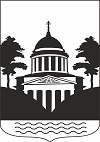 №14, пятница, 24 июня  2022 года В данном номере опубликованы следующие документы: 1. Решение Думы  Любытинского муниципального района от 24.06.2022  №138 О проведении конкурса по отбору кандидатур на должность  Главы Любытинского  муниципального района.  2. Решение Думы  Любытинского муниципального района от 24.06.2022  №139 О назначении членов конкурсной комиссии по отбору кандидатур на должность Главы Любытинского муниципального района.3. Решение Думы  Любытинского муниципального района от 24.06.2022  №140 О внесении изменений в решение Думы Любытинского муниципального района «О бюджете Любытинского муниципального района на 2022 год  и на плановый период 2023 и 2024 годов».4. Решение Думы  Любытинского муниципального района от 24.06.2022  №141 О внесении изменений в Положение о денежном содержании и материальном стимулировании муниципальных служащих Администрации муниципального района.5. Решение Думы  Любытинского муниципального района от 24.06.2022  №142 О внесении изменения в Положение об оплате труда лиц, замещающих муниципальные должности в органах местного самоуправления Любытинского  муниципального района.6. Решение Думы  Любытинского муниципального района от 24.06.2022  №143 О ходе летней оздоровительной компании.7. Решение Думы  Любытинского муниципального района от 24.06.2022  №144 О внесении дополнений в прогнозный план  (программу) приватизации муниципального имущества  Любытинского муниципального района  на 2020 и 2022 годы.Российская ФедерацияНовгородская областьДУМА ЛЮБЫТИНСКОГО МУНИЦИПАЛЬНОГО  РАЙОНАР Е Ш Е Н И Е  О проведении конкурса по отбору кандидатур на должность  Главы Любытинского  муниципального района   Принято Думой Любытинского муниципального района 24 июня 2022 годаВ соответствии с Федеральным законом от 6 октября 2003 года  № 131-ФЗ «Об общих принципах организации местного самоуправления в Российской Федерации», частью 1-1 статьи 4 областного закона от 02.12.2014 № 674-ОЗ «О сроке полномочий представительных органов муниципальных образований Новгородской области и порядке формирования представительных органов муниципальных районов Новгородской области, сроке полномочий и порядке избрания глав муниципальных образований Новгородской области, требованиях к уровню профессионального образования и профессиональным знаниям и навыкам, учитываемых в условиях конкурса по отбору кандидатур на должность главы городского округа, муниципального района, муниципального округа», Уставом Любытинского муниципального района, решением Думы Любытинского муниципального района от 28.08.2020 № 364 «Об утверждении Порядка проведения конкурса по отбору кандидатур на должность Главы  муниципального района и об установлении общего числа членов конкурсной комиссии по отбору кандидатур на должность Главы  муниципального района» Дума Любытинского муниципального района РЕШИЛА:1. Назначить проведение конкурса по отбору кандидатур на должность Главы Любытинского муниципального района на 12 августа  2022 года.2. Направить настоящее решение Губернатору Новгородской области и в Совет депутатов Любытинского сельского поселения.3. Опубликовать решение в районной газете «Любытинские вести» и разместить на официальном сайте Администрации Любытинского муниципального района в информационно-телекоммуникационной сети «Интернет».                      Председатель Думы                      муниципального района                                 М.Н. Ершова                      от 24.06.2022 года                       №138                       Глава                        муниципального  района                                 А.А. Устинов    Российская ФедерацияНовгородская областьДУМА ЛЮБЫТИНСКОГО МУНИЦИПАЛЬНОГО  РАЙОНАР Е Ш Е Н И ЕО назначении членов конкурсной комиссии по отбору кандидатур на должность Главы Любытинского муниципального районаПринято Думой Любытинского муниципального района  24.06.2022В соответствии с Федеральным законом от 6 октября 2003 года № 131-ФЗ «Об общих принципах организации местного самоуправления в Российской Федерации»,  частью 1-1 статьи 4 областного закона от 02.12.2014 № 674-ОЗ «О сроке полномочий представительных органов муниципальных образований Новгородской области и порядке формирования представительных органов муниципальных районов Новгородской области, сроке полномочий и порядке избрания Глав муниципальных образований Новгородской области», решениями Думы Любытинского муниципального района от 28.08.2020 № 364 «Об утверждении Порядка проведения конкурса по отбору кандидатур на должность Главы  муниципального района и об установлении общего числа членов конкурсной комиссии по отбору кандидатур на должность Главы  муниципального района»,  от 24.06.2022 № 138 «О проведении конкурса по отбору  кандидатур на должность Главы Любытинского муниципального района»,  Дума Любытинского муниципального района РЕШИЛА:1. Назначить членами конкурсной комиссии  по отбору кандидатур на должность Главы Любытинского муниципального района:          2. Опубликовать решение в бюллетене «Официальный вестник» и разместить на официальном сайте Администрации Любытинского муниципального района в информационно-телекоммуникационной сети «Интернет».                                    Председатель Думы                                    муниципального района                М.Н. Ершова                                    от 24.06.2022 года                                     №139                                    Глава                                     муниципального  района                   А.А. Устинов    Российская   ФедерацияНовгородская областьДУМА ЛЮБЫТИНСКОГО МУНИЦИПАЛЬНОГО РАЙОНАР Е Ш Е Н И ЕО внесении изменений в решениеДумы Любытинского муниципальногорайона «О бюджете Любытинскогомуниципального района на 2022 годи на плановый период 2023 и 2024 годов»Принято Думой муниципального района    24.06.2022 годаДума муниципального района:РЕШИЛА:Внести в решение Думы Любытинского муниципального района от 24.12.2021 № 98 «О бюджете Любытинского муниципального района на 2022 год и на плановый период 2023 и 2024 годов» (бюллетень Официальный вестник от 24.12.2021 №19, от 01.02.2022 №2, от 11.03.2022 №7, 25.03.2022 №9; 29.04.2022 №12; 27.05.2022 №13) следующие изменения:1.Приложения 6-7 к решению Думы Любытинского муниципального района «О бюджете Любытинского муниципального района на 2022 год и на плановый период 2023 и 2024 годов» изложить в следующей редакции:2. Приложение 8 к решению Думы Любытинского муниципального района «О бюджете Любытинского муниципального района на 2022 год и на плановый период 2023 и 2024 годов» изложить в следующей редакции:3. Опубликовать настоящее решение в бюллетене «Официальный вестник» и разместить на официальном сайте Администрации муниципального района в информационно-телекоммуникационной сети Интернет.                              Председатель Думы                              муниципального района                                    М.Н. Ершова                              от 24.06.2022 года                              №140                             Глава                              муниципального  района                                          А.А. Устинов  Российская ФедерацияНовгородская областьДУМА ЛЮБЫТИНСКОГО МУНИЦИПАЛЬНОГО  РАЙОНАР Е Ш Е Н И ЕО внесении изменений в Положение о денежном содержании и материальном стимулировании муниципальных служащих Администрации муниципального районаПринято Думой  муниципального района 24.06.2022 года                      Дума муниципального района    РЕШИЛА:                      1. Внести изменения в  приложение 1  Положения о денежном содержании и материальном стимулировании муниципальных служащих Администрации муниципального района, утвержденного решением Думы муниципального района от 27.11. 2014 № 306,   изложив его в прилагаемой редакции.                      2. Настоящее решение опубликовать  в бюллетене Официальный вестник и разместить на сайте Администрации муниципального района в сети интернет.                      3. Настоящее решение вступает в силу с 1 июля 2022 года.                      Председатель Думы                      муниципального района                                         М.Н. Ершова                      от 24.06.2022 года                       №141                      Глава                       муниципального  района                                         А.А. Устинов    Приложение 1Предельные размеры должностных окладов муниципальныхслужащих Администрации муниципального районаРоссийская ФедерацияНовгородская областьДУМА ЛЮБЫТИНСКОГО МУНИЦИПАЛЬНОГО РАЙОНАРЕШЕНИЕО внесении изменения в Положение об оплате труда лиц, замещающих муниципальные должности в органах местного самоуправления Любытинского  муниципального районаПринято Думой  муниципального района 24.06.2022года           Дума муниципального районаРЕШИЛА:                1. Внести изменения  в приложение  к  Положению об оплате труда лиц, замещающих муниципальные  должности в органах местного самоуправления Любытинского муниципального района, утвержденному решением Думы муниципального района от 31.10.2017 №190,  изложив   его  в прилагаемой редакции.                2. Опубликовать решение в бюллетене  «Официальный вестник»  и разместить на официальном сайте Администрации Любытинского муниципального района  в информационно-коммуникационной сети Интернет.                3. Настоящее решение вступает в законную силу  с 1 июля  2022 года                         Председатель Думы                         муниципального района                                М.Н. Ершова                         от 24.06.2022 года                          №142                          Глава                           муниципального  района                                А.А. Устинов    Приложение К решению Думы района от 31.10.2017 №190Российская ФедерацияНовгородская областьДУМА ЛЮБЫТИНСКОГО МУНИЦИПАЛЬНОГО  РАЙОНАР Е Ш Е Н И ЕО ходе летней оздоровительнойкомпанииПринято Думой муниципального района  24. 06.2022 года.                      Дума Любытинского муниципального районаРЕШИЛА:                      1. Принять к сведению информацию о ходе летней оздоровительной компании в 2022 году.                         2. Данное решение опубликовать в бюллетене  «Официальный вестник» и разместить на официальном сайте Администрации Любытинского муниципального района в информационно-коммуникационной сети «Интернет».                            Председатель Думы                            муниципального района               М.Н. Ершова                           от 24.06.2022 года                            №143                            Глава                            муниципального  района               А.А. Устинов                    В муниципальном районе в летний период 2022 года функционируют 5 лагерей дневного пребывания для отдыха и оздоровления детей и подростков на базе 3 школ, Центра дополнительного образования и Детско-юношеской спортивной школы. (В 2021 году – 5 лагерей). Смены начались 1 июня и продлятся 21 день, стоимость путёвки составляет 1300 р. Охват детей и подростков лагерями с дневным пребыванием в летний период составит 115 человек (в 2021 году – 105 чел.). Приоритетными направлениями деятельности лагерей дневного пребывания являются оздоровительная и воспитательная деятельность. Во всех лагерях в этом году проходит церемония подъема государственного флага по случаю праздников и начала смены, в некоторых ежедневно с исполнением Гимна РФ.              При желании можно отправить детей на отдых и в летний стационарный или палаточный лагерь на территории области: «Гверстянец», «Парус», «Олимпиец», «Волынь», Центр военно-спортивной подготовки «Русичи», «Былина», «Зарница», «Лесная сказка», «Радуга». При поездке в такие лагеря области или за её пределы (при участии его в программе Ростуризма) можно было получить возврат 50% стоимости путёвки. В рамках программы детского кешбэка при покупке путёвки с 31 марта по 15 июня 2022 года, при этом дети могут отдыхать по путевкам с кешбэком с 1 мая по 30 сентября. Срок приобретения путёвок по программе закончился досрочно, изначально было до 31 августа, в связи с динамикой спроса путёвок и загрузки лагерей участников программы более чем на 90%.               Дополнительно к программе кэшбэк, несмотря на незначительное увеличение стоимости путевки, в районе сохраняется компенсация части родительской платы. Частичную оплату стоимости путевок в загородные оздоровительные лагеря, расположенные на территории Новгородской области и внесенные в Реестр организаций отдыха и оздоровления детей со сроком пребывания не менее 7 дней в период весенних, осенних, зимних каникул и не более чем за 21 день в период летних каникул для детей в возрасте от 7 до 17 лет включительно -  в размере 50 процентов средней стоимости путевки и до 90 процентов средней стоимости путевки. Для этого необходимо предоставить пакет документов в комитет образования. И по решению межведомственной комиссии по летнему отдыху принимается решение о компенсационной выплате. В этом году такой компенсацией воспользовался 1 человек.                 2 учащихся Любытинской школы, добившихся успехов и достижений в учебе, общественной и творческой деятельности, международных и всероссийских конкурсах, олимпиадах, фестивалях, смотрах, соревнованиях отдохнули в Международных детских центрах АРТЕК И СМЕНА на побережье Черного моря.                  Всего различными формами отдыха на базе учреждений культуры и образования планируется охватить 700 чел. (2021 - 774). 3 человека – дети, состоящие на учёте КДН.                  На организацию летнего отдыха в 2022 году выделено - 640,5 тыс. руб. (в 2021 году затрачено - 293,5 тыс. руб.).Российская ФедерацияНовгородская областьДУМА ЛЮБЫТИНСКОГО МУНИЦИПАЛЬНОГО  РАЙОНАР Е Ш Е Н И ЕО внесении дополнений в прогнозный план  (программу)  приватизации муниципального имущества Любытинского муниципального района  на 2020 и 2022 годыДума муниципального района                     В соответствии с Федеральным Законом от 21 декабря 2001 года № 178-ФЗ «О приватизации государственного и муниципального имущества», в соответствии с постановлением Правительства Российской Федерации  №806 от 26.12.2005 года "Об утверждении Правил разработки прогнозных планов (программ) приватизации государственного и муниципального имущества и внесении изменений в Правила подготовки и принятия решений об условиях приватизации федерального имущества" Дума муниципального районаРЕШИЛА:                      дополнить Прогнозный план (Программу) приватизации муниципального имущества Любытинского муниципального района пунктом 24 следующего содержания:Настоящее решение   опубликовать  в  бюллетене   «Официальный вестник», на сайте Администрации Любытинского муниципального района в информационно-коммуникационной сети Интернет».                             Председатель Думы                            муниципального района                                          М.Н. Ершова                            от 24.06.2022 года                              №144                             Глава                              муниципального  района                                          А.А. Устинов    Учредитель:  Администрация Любытинского муниципального района  Главный редактор: А.А . Устинов    Распространяется бесплатно Адрес издателя: 174760, Новгородская область, п.Любытино, ул.Советов,д.29   Телефон: (881668) 6-23-11, 6-23-11                  Подписано в печать 24.06.2022г. Ершову Марину Николаевну-председателя Думы Любытинского муниципального района, депутата Совета депутатов Любытинского сельского поселения, пенсионера;Миронова Артёма Николаевича-Главу Любытинского сельского поселения, депутата Думы Любытинского муниципального района, индивидуального предпринимателя;Грушевскую Наталью Алексеевну-депутата Думы Любытинского муниципального района, заместителя председателя Совета депутатов Неболчского сельского поселения, учителя МАОУ «Неболчская средняя школа».          Приложение 6          Приложение 6          Приложение 6к решению Думы муниципального к решению Думы муниципального к решению Думы муниципального к решению Думы муниципального к решению Думы муниципального к решению Думы муниципального к решению Думы муниципального к решению Думы муниципального к решению Думы муниципального к решению Думы муниципального к решению Думы муниципального к решению Думы муниципального к решению Думы муниципального района "О бюджете Любытинского  муниципального районарайона "О бюджете Любытинского  муниципального районарайона "О бюджете Любытинского  муниципального районарайона "О бюджете Любытинского  муниципального районарайона "О бюджете Любытинского  муниципального районарайона "О бюджете Любытинского  муниципального районарайона "О бюджете Любытинского  муниципального районарайона "О бюджете Любытинского  муниципального районарайона "О бюджете Любытинского  муниципального районарайона "О бюджете Любытинского  муниципального районарайона "О бюджете Любытинского  муниципального районарайона "О бюджете Любытинского  муниципального районарайона "О бюджете Любытинского  муниципального районана 2022 год и на плановый период 2023 и 2024 годов " на 2022 год и на плановый период 2023 и 2024 годов " на 2022 год и на плановый период 2023 и 2024 годов " на 2022 год и на плановый период 2023 и 2024 годов " на 2022 год и на плановый период 2023 и 2024 годов " на 2022 год и на плановый период 2023 и 2024 годов " на 2022 год и на плановый период 2023 и 2024 годов " на 2022 год и на плановый период 2023 и 2024 годов " на 2022 год и на плановый период 2023 и 2024 годов " на 2022 год и на плановый период 2023 и 2024 годов " на 2022 год и на плановый период 2023 и 2024 годов " на 2022 год и на плановый период 2023 и 2024 годов " на 2022 год и на плановый период 2023 и 2024 годов " Ведомственная структура расходов бюджета муниципального района на 2022 год и на плановый период 2023 и 2024 годов Ведомственная структура расходов бюджета муниципального района на 2022 год и на плановый период 2023 и 2024 годов Ведомственная структура расходов бюджета муниципального района на 2022 год и на плановый период 2023 и 2024 годов Ведомственная структура расходов бюджета муниципального района на 2022 год и на плановый период 2023 и 2024 годов Ведомственная структура расходов бюджета муниципального района на 2022 год и на плановый период 2023 и 2024 годов Ведомственная структура расходов бюджета муниципального района на 2022 год и на плановый период 2023 и 2024 годов Ведомственная структура расходов бюджета муниципального района на 2022 год и на плановый период 2023 и 2024 годов Ведомственная структура расходов бюджета муниципального района на 2022 год и на плановый период 2023 и 2024 годов Ведомственная структура расходов бюджета муниципального района на 2022 год и на плановый период 2023 и 2024 годов Ведомственная структура расходов бюджета муниципального района на 2022 год и на плановый период 2023 и 2024 годов Ведомственная структура расходов бюджета муниципального района на 2022 год и на плановый период 2023 и 2024 годов Ведомственная структура расходов бюджета муниципального района на 2022 год и на плановый период 2023 и 2024 годов Ведомственная структура расходов бюджета муниципального района на 2022 год и на плановый период 2023 и 2024 годов Сумма (тыс. рублей)Сумма (тыс. рублей)Сумма (тыс. рублей)Сумма (тыс. рублей)Сумма (тыс. рублей)Сумма (тыс. рублей)Сумма (тыс. рублей)НаименованиеМинРзПРЦСРЦСРВРВРВР2022 год2022 год2023 год2024 годАдминистрация Любытинского муниципального района703136 388,64881136 388,6488170 646,1613466 147,42731Общегосударственные вопросы7030137 125,6823737 125,6823727 322,2133422 455,87931Функционирование высшего должностного лица субъекта Российской Федерации и муниципального образования70301021 647,660001 647,660001 279,60000941,30000Расходы на обеспечение деятельности высшего должностного лица муниципального образования, не отнесенные к муниципальным программам Любытинского муниципального района703010291 0 00 0000091 0 00 000001 647,660001 647,660001 279,60000941,30000Глава муниципального образования703010291 1 00 0100091 1 00 010001 647,660001 647,660001 279,60000941,30000Расходы на выплаты персоналу государственных (муниципальных) органов703010291 1 00 0100091 1 00 010001201201201 647,660001 647,660001 279,60000941,30000Функционирование законодательных (представительных) органов государственной власти и представительных органов муниципальных образований703010325,0000025,0000055,0000055,00000Дума Любытинского муниципального района703010393 0 00 0000093 0 00 0000025,0000025,0000055,0000055,00000Расходы на обеспечение функций Думы Любытинского муниципального района703010393 1 00 0100093 1 00 0100025,0000025,0000055,0000055,00000Иные закупки товаров, работ и услуг для обеспечения государственных (муниципальных) нужд703010393 1 00 0100093 1 00 0100024024024025,0000025,0000055,0000055,00000Функционирование Правительства Российской Федерации, высших исполнительных органов государственной власти субъектов Российской Федерации, местных администраций703010422 916,3832722 916,3832719 167,0253414 639,19131Муниципальная  программа Любытинского муниципального района «Совершенствование системы муниципального управления и поддержки развития территориального общественного самоуправления на 2017-2028 годы703010409 0 00 0000009 0 00 0000022 916,3832722 916,3832719 167,0253414 639,19131Подпрограмма "Развитие муниципальной службы в Любытинском муниципальном районе" муниципальной  программы Любытинского муниципального района «Совершенствование системы муниципального управления и поддержки развития территориального общественного самоуправления на 2017-2028 годы»703010409 1 00 0000009 1 00 0000052,0000052,000000,000000,00000Создание условий  для выявления  ограничений, препятствующих прохождению муниципальной службы703010409 1 04 0000009 1 04 0000052,0000052,000000,000000,00000Расходы на обеспечение функций муниципальных органов703010409 1 04 0100009 1 04 0100052,0000052,000000,000000,00000Иные закупки товаров, работ и услуг для обеспечения государственных (муниципальных) нужд703010409 1 04 0100009 1 04 0100024024024052,0000052,000000,000000,00000Подпрограмма "Обеспечение муниципального управления в Любытинском муниципальном районе" муниципальной  программы Любытинского муниципального района «Совершенствование системы муниципального управления и поддержки развития территориального общественного самоуправления на 2017-2028 годы»703010409 5 00 0000009 5 00 0000022 864,3832722 864,3832719 167,0253414 639,19131Обеспечение исполнения муниципальными служащими и служащими Администрации Любытинского муниципального района возложенных полномочий703010409 5 01 00000 09 5 01 00000 22 864,3832722 864,3832719 167,0253414 639,19131Расходы на обеспечение функций муниципальных органов703010409 5 01 0100009 5 01 0100022 025,1332722 025,1332718 327,7753413 799,94131Расходы на выплаты персоналу государственных (муниципальных) органов703010409 5 01 0100009 5 01 0100012012012021 002,1332721 002,1332717 545,7000013 001,50000Иные закупки товаров, работ и услуг для обеспечения государственных (муниципальных) нужд703010409 5 01 0100009 5 01 010002402402401 023,000001 023,00000782,07534798,44131Возмещение затрат по содержанию штатных единиц, осуществляющих  переданные отдельные государственные полномочия области 703010409 5 01 7028009 5 01 70280837,75000837,75000837,75000837,75000Расходы на выплаты персоналу государственных (муниципальных) органов703010409 5 01 7028009 5 01 70280120120120814,95000814,95000814,95000814,95000Иные закупки товаров, работ и услуг для обеспечения государственных (муниципальных) нужд703010409 5 01 7028009 5 01 7028024024024022,8000022,8000022,8000022,80000Осуществление отдельных государственных полномочий по определению перечня должностных лиц, уполномоченных составлять протоколы об административных правонарушениях, предусмотренных соответствующими статьями областного закона "Об административных правонарушениях"703010409 5 01 7065009 5 01 706501,500001,500001,500001,50000Иные закупки товаров, работ и услуг для обеспечения государственных (муниципальных) нужд703010409 5 01 7065009 5 01 706502402402401,500001,500001,500001,50000Судебная система703010571,1000071,100002,000001,80000Прочие  расходы, не отнесенные к муниципальным программам Любытинского муниципального района703010597 0 00 0000097 0 00 0000071,1000071,100002,000001,80000Составление (изменение) списков кандидатов в присяжные заседатели федеральных судов общей юрисдикции в Российской Федерации703010597 4 00 5120097 4 00 5120071,1000071,100002,000001,80000Иные закупки товаров, работ и услуг для обеспечения государственных (муниципальных) нужд703010597 4 00 5120097 4 00 5120024024024071,1000071,100002,000001,80000Обеспечение деятельности финансовых, налоговых и таможенных органов и органов  финансового (финансово-бюджетного) надзора70301061 158,200001 158,20000963,20000963,20000Переданные полномочия из бюджетов сельских поселений в бюджет муниципального района703010684 0 00 0000084 0 00 00000224,00000224,000000,000000,00000Переданные полномочия  из бюджета Любытинского сельского поселения в бюджет муниципального района по решению вопросов местного значения в соответствии с заключенными  соглашениями в части расходов на обеспечение деятельности органов  финансового (финансово-бюджетного) надзора703010684 1 00 8802084 1 00 88020112,00000112,000000,000000,00000Расходы на выплаты персоналу государственных (муниципальных) органов703010684 1 00 8802084 1 00 88020120120120102,90000102,900000,000000,00000Иные закупки товаров, работ и услуг для обеспечения государственных (муниципальных) нужд703010684 1 00 8802084 1 00 880202402402409,100009,100000,000000,00000Переданные полномочия  из бюджета Неболчского сельского поселения в бюджет муниципального района по решению вопросов местного значения в соответствии с заключенными  соглашениями в части расходов на обеспечение деятельности органов  финансового (финансово-бюджетного) надзора703010684 2 00 6323084 2 00 63230112,00000112,000000,000000,00000Расходы на выплаты персоналу государственных (муниципальных) органов703010684 2 00 6323084 2 00 63230120120120102,90000102,900000,000000,00000Иные закупки товаров, работ и услуг для обеспечения государственных (муниципальных) нужд703010684 2 00 6323084 2 00 632302402402409,100009,100000,000000,00000Контрольно-счетная палата Любытинского муниципального района703010694 0 00 0000094 0 00 00000934,20000934,20000963,20000963,20000Председатель Контрольно-счетной палаты муниципального района703010694 1 00 0100094 1 00 01000557,00000557,00000546,30000546,30000Расходы на выплаты персоналу государственных (муниципальных) органов703010694 1 00 0100094 1 00 01000120120120557,00000557,00000546,30000546,30000Расходы на обеспечение функций Контрольно-счетной палаты Любытинского муниципального района703010694 2 00 0100094 2 00 0100025,0000025,0000025,0000025,00000Иные закупки товаров, работ и услуг для обеспечения государственных (муниципальных) нужд703010694 2 00 0100094 2 00 0100024024024025,0000025,0000025,0000025,00000Инспектор Контрольно-счетной палаты Любытинского муниципального района703010694 3 00 0100094 3 00 01000352,20000352,20000391,90000391,90000Расходы на выплаты персоналу государственных (муниципальных) органов703010694 3 00 0100094 3 00 01000120120120352,20000352,20000391,90000391,90000Другие общегосударственные вопросы703011311 307,3391011 307,339105 855,388005 855,38800Муниципальная  программа Любытинского муниципального района «Совершенствование системы муниципального управления и поддержки развития территориального общественного самоуправления на 2017-2028 годы703011309 0 00 0000009 0 00 000007 653,936007 653,936005 008,300005 008,30000Подпрограмма "Поддержка территориального общественного самоуправления в Любытинском муниципальном районе" муниципальной  программы Любытинского муниципального района «Совершенствование системы муниципального управления и поддержки развития территориального общественного самоуправления на 2017-2028 годы»703011309 3  00 0000009 3  00 0000040,0000040,0000040,0000040,00000Поддержка и популяризация деятельности территориального общественного самоуправления 703011309 3 03 0000009 3 03 0000040,0000040,0000040,0000040,00000Реализация мероприятий подпрограммы "Поддержка территориального общественного самоуправления в Любытинском муниципальном районе" муниципальной  программы Любытинского муниципального района «Совершенствование системы муниципального управления и поддержки развития территориального общественного самоуправления на 2017-2028 годы»703011309 3 03 9999009 3 03 9999040,0000040,0000040,0000040,00000Иные закупки товаров, работ и услуг для обеспечения государственных (муниципальных) нужд703011309 3 03 9999009 3 03 999902402402405,000005,000005,000005,00000Иные выплаты населению703011309 3 03 9999009 3 03 9999036036036035,0000035,0000035,0000035,00000Подпрограмма "Обеспечение муниципального управления в Любытинском муниципальном районе муниципальной  программы Любытинского муниципального района «Совершенствование системы муниципального управления и поддержки развития территориального общественного самоуправления на 2017-2028 годы»703011309 5 00 0000009 5 00 000007 613,936007 613,936004 968,300004 968,30000Обеспечение исполнения муниципальными служащими и служащими Администрации Любытинского муниципального района возложенных полномочий703011309 5 01 00000 09 5 01 00000 7 613,936007 613,936004 968,300004 968,30000Содержание учреждений по обеспечению хозяйственного обслуживания703011309 5 01 0111009 5 01 011105 514,436005 514,436004 557,000004 557,00000Субсидии бюджетным учреждениям703011309 5 01 0111009 5 01 011106106106105 514,436005 514,436004 557,000004 557,00000Иные межбюджетные трансферты муниципальным районам на частичную компенсацию дополнительных расходов на повышение оплаты труда работников бюджетной сферы703011309 5 01 7141009 5 01 7141043,1000043,100000,000000,00000Субсидии бюджетным учреждениям703011309 5 01 7141009 5 01 7141061061061043,1000043,100000,000000,00000Субсидии на софинансирование расходов муниципальных учреждений по приобретению коммунальных услуг703011309 5 01 7230009 5 01 723001 645,100001 645,100000,000000,00000Иные закупки товаров, работ и услуг для обеспечения государственных (муниципальных) нужд703011309 5 01 7230009 5 01 72300240240240185,00000185,000000,000000,00000Субсидии бюджетным учреждениям703011309 5 01 7230009 5 01 723006106106101 460,100001 460,100000,000000,00000Софинансирование субсидии по приобретению коммунальных услуг муниципальными учреждениями703011309 5 01 S230009 5 01 S2300411,30000411,30000411,30000411,30000Иные закупки товаров, работ и услуг для обеспечения государственных (муниципальных) нужд703011309 5 01 S230009 5 01 S230024024024046,2000046,2000046,2000046,20000Субсидии бюджетным учреждениям703011309 5 01 S230009 5 01 S2300610610610365,10000365,10000365,10000365,10000Муниципальная  программа Любытинского муниципального района "Развитие информационного общества в Любытинском муниципальном районе на 2017-2024 годы"703011313 0 00 0000013 0 00 000001 150,543001 150,54300301,00000301,00000Расширение телекоммуникационной инфраструктуры ОМСУ703011313 0 01 0000013 0 01 00000168,50000168,5000096,0000096,00000Реализация мероприятий программы Любытинского муниципального района "Развитие информационного общества в Любытинском муниципальном районе на 2017-2024 годы"703011313 0 01 9999013 0 01 99990168,50000168,5000096,0000096,00000Иные закупки товаров, работ и услуг для обеспечения государственных (муниципальных) нужд703011313 0 01 9999013 0 01 99990240240240168,50000168,5000096,0000096,00000Поддержка в актуальном состоянии официальных сайтов ОМСУ703011313 0 03 0000013 0 03 000005,000005,000000,000000,00000Реализация мероприятий программы Любытинского муниципального района "Развитие информационного общества в Любытинском муниципальном районе на 2017-2024 годы"703011313 0 03 9999013 0 03 999905,000005,000000,000000,00000Иные закупки товаров, работ и услуг для обеспечения государственных (муниципальных) нужд703011313 0 03 9999013 0 03 999902402402405,000005,000000,000000,00000Создание условий для защиты информации, а также обеспечение целостности, достоверности и конфиденциальности информации703011313 0 04 0000013 0 04 00000467,04300467,0430045,0000045,00000Реализация мероприятий программы Любытинского муниципального района "Развитие информационного общества в Любытинском муниципальном районе на 2017-2024 годы"703011313 0 04 9999013 0 04 99990467,04300467,0430045,0000045,00000Иные закупки товаров, работ и услуг для обеспечения государственных (муниципальных) нужд703011313 0 04 9999013 0 04 99990240240240467,04300467,0430045,0000045,00000Обеспечение работников ОМСУ современным компьютерным оборудованием и копировальной техникой703011313 0 06 0000013 0 06 00000510,00000510,00000160,00000160,00000Реализация мероприятий программы Любытинского муниципального района "Развитие информационного общества в Любытинском муниципальном районе на 2017-2024 годы"703011313 0 06 9999013 0 06 99990510,00000510,00000160,00000160,00000Иные закупки товаров, работ и услуг для обеспечения государственных (муниципальных) нужд703011313 0 06 9999013 0 06 99990240240240510,00000510,00000160,00000160,00000Муниципальная  программа Любытинского муниципального района "Управление муниципальным имуществом Любытинского муниципального района на 2018-2023 годы и на период до 2026 года"703011315 0 00 0000015 0 00 000001 296,305101 296,3051088,5000088,50000Обеспечение эффективного использования муниципального имущества703011315 0 01 0000015 0 01 000001 296,305101 296,3051088,5000088,50000Мероприятия по регистрации, перерегистрации, страхованию, прохождению технического осмотра транспортных средств и уплата налогов703011315 0 01 2125015 0 01 2125097,9751097,9751088,5000088,50000Иные закупки товаров, работ и услуг для обеспечения государственных (муниципальных) нужд703011315 0 01 2125015 0 01 212502402402407,975107,975100,000000,00000Уплата налогов, сборов и иных платежей703011315 0 01 2125015 0 01 2125085085085090,0000090,0000088,5000088,50000Мероприятия по ремонту муниципального имущества703011315 0 01 2134015 0 01 213401 198,330001 198,330000,000000,00000Иные закупки товаров, работ и услуг для обеспечения государственных (муниципальных) нужд703011315 0 01 2134015 0 01 213402402402401 198,330001 198,330000,000000,00000Взносы в Ассоциацию "Совет муниципальных образований"703011396 0 00 0000096 0 00 00000204,58800204,58800204,58800204,58800Членские взносы в ассоциацию поселений703011396 1 00 8221096 1 00 82210204,58800204,58800204,58800204,58800Уплата налогов, сборов и иных платежей703011396 1 00 8221096 1 00 82210850850850204,58800204,58800204,58800204,58800Прочие  расходы, не отнесенные к муниципальным программам Любытинского муниципального района703011397 0 00 0000097 0 00 000001 001,967001 001,96700253,00000253,00000Почетный гражданин Любытинского района703011397 1 00 8223097 1 00 8223049,0000049,0000049,0000049,00000Иные выплаты населению 703011397 1 00 8223097 1 00 8223036036036049,0000049,0000049,0000049,00000Прочие расходы на выполнение функций органов местного самоуправления703011397 1 00 8322097 1 00 83220204,00000204,00000204,00000204,00000Иные закупки товаров, работ и услуг для обеспечения государственных (муниципальных) нужд703011397 1 00 8322097 1 00 83220240240240204,00000204,00000204,00000204,00000Расходы на обеспечение выполнения решения суда703011397 2 00 9999097 2 00 99990748,96700748,967000,000000,00000Иные закупки товаров, работ и услуг для обеспечения государственных (муниципальных) нужд703011397 2 00 9999097 2 00 99990240240240598,96700598,967000,000000,00000Уплата налогов, сборов и иных платежей703011397 2 00 9999097 2 00 99990850850850150,00000150,000000,000000,00000Национальная безопасность и правоохранительная деятельность703031 858,230001 858,230001 818,800001 818,80000Защита населения и территории от  чрезвычайных ситуаций природного и техногенного характера, пожарная безопасность70303101 858,230001 858,230001 809,800001 809,80000Муниципальная  программа Любытинского муниципального района "Управление муниципальным имуществом Любытинского муниципального района на 2018-2023 годы и на период до 2026 года"703031015 0 00 0000015 0 00 0000048,4300048,430000,000000,00000Обеспечение эффективного использования муниципального имущества703031015 0 01 0000015 0 01 0000048,4300048,430000,000000,00000Приобретение муниципального имущества703031015 0 01 2126015 0 01 2126048,4300048,430000,000000,00000Иные закупки товаров, работ и услуг для обеспечения государственных (муниципальных) нужд703031015 0 01 2126015 0 01 2126024024024048,4300048,430000,000000,00000Расходы на обеспечение деятельности учреждений, не отнесенные к муниципальным программам Любытинского муниципального района703031098 0 00 0000098 0 00 000001 809,800001 809,800001 809,800001 809,80000Обеспечение деятельности учреждений, функционирующих в сфере защиты населения от чрезвычайных ситуаций и пожарной безопасности 703031098 1 00 0112098 1 00 011201 809,800001 809,800001 809,800001 809,80000Субсидии бюджетным учреждениям703031098 1 00 0112098 1 00 011206106106101 809,800001 809,800001 809,800001 809,80000Другие вопросы в области национальной безопасности и правоохранительной деятельности70303140,000000,000009,000009,00000Муниципальная  программа Любытинского муниципального района «Совершенствование системы муниципального управления и поддержки развития территориального общественного самоуправления на 2017-2028 годы703031409 0 00 0000009 0 00 000000,000000,000009,000009,00000Подпрограмма "Противодействие коррупции в Любытинском муниципальном районе" муниципальной  программы Любытинского муниципального района «Совершенствование системы муниципального управления и поддержки развития территориального общественного самоуправления на 2017-2028 годы»703031409 4 00 0000009 4 00 000000,000000,000009,000009,00000Формирование в обществе нетерпимости к коррупционному поведению, создание условий для обеспечения участия общества в противодействии коррупции, обеспечение доступа граждан к информации о деятельности органов местного самоуправления Любытинского муниципального района (ОМСУ)703031409 4 01 0000009 4 01 000000,000000,000004,000004,00000Реализация мероприятий подпрограммы "Противодействие коррупции в Любытинском муниципальном районе" муниципальной  программы Любытинского муниципального района «Совершенствование системы муниципального управления и поддержки развития территориального общественного самоуправления на 2017-2028 годы»703031409 4 01 9999009 4 01 999900,000000,000004,000004,00000Иные закупки товаров, работ и услуг для обеспечения государственных (муниципальных) нужд703031409 4 01 9999009 4 01 999902402402400,000000,000004,000004,00000Формирование антикоррупционного мировоззрения, повышения уровня правосознания и правовой культуры, а также подготовка и переподготовка специалистов соответствующей квалификации703031409 4 03 0000009 4 03 000000,000000,000004,000004,00000Реализация мероприятий подпрограммы "Противодействие коррупции в Любытинском муниципальном районе" муниципальной  программы Любытинского муниципального района «Совершенствование системы муниципального управления и поддержки развития территориального общественного самоуправления на 2017-2028 годы»703031409 4 03 9999009 4 03 999900,000000,000004,000004,00000Иные закупки товаров, работ и услуг для обеспечения государственных (муниципальных) нужд703031409 4 03 9999009 4 03 999902402402400,000000,000004,000004,00000Обеспечение антикоррупционного мониторинга703031409 4 08 0000009 4 08 000000,000000,000001,000001,00000Реализация мероприятий подпрограммы  "Противодействие коррупции в Любытинском муниципальном районе" муниципальной  программы Любытинского муниципального района «Совершенствование системы муниципального управления и поддержки развития территориального общественного самоуправления на 2017-2028 годы»703031409 4 08 9999009 4 08 999900,000000,000001,000001,00000Иные закупки товаров, работ и услуг для обеспечения государственных (муниципальных) нужд703031409 4 08 9999009 4 08 999902402402400,000000,000001,000001,00000Национальная экономика7030439 896,4000039 896,4000027 687,5000028 055,10000Сельское хозяйство и рыболовство703040558,9000058,9000058,9000058,90000Муниципальная программа Любытинского муниципального района  "Развитие сельского хозяйства  в Любытинском муниципальном районе  на 2020-2025 годы" 703040505 0 00 0000005 0 00 0000015,0000015,0000015,0000015,00000Подпрограмма "Обеспечение общих условий функционирования отраслей сельского хозяйства" муниципальной программы Любытинского муниципального района  "Развитие сельского хозяйства  в Любытинском муниципальном районе  на 2020-2025 годы"703040505 4 00 0000005 4 00 0000015,0000015,0000015,0000015,00000Повышение кадрового потенциала в сельском хозяйстве703040505 4 01 00000 05 4 01 00000 15,0000015,0000015,0000015,00000Реализация мероприятий подпрограммы "Обеспечение общих условий функционирования отраслей сельского хозяйства" муниципальной программы Любытинского муниципального района  "Развитие сельского хозяйства  в Любытинском муниципальном районе  на 2020-2025 годы"703040505 4 01 9999005 4 01 9999015,0000015,0000015,0000015,00000Иные закупки товаров, работ и услуг для обеспечения государственных (муниципальных) нужд703040505 4 01 9999005 4 01 9999024024024015,0000015,0000015,0000015,00000Прочие  расходы, не отнесенные к муниципальным программам Любытинского муниципального района703040597 0 00 0000097 0 00 0000043,9000043,9000043,9000043,90000Осуществление отдельных государственных полномочий по организации мероприятий при осуществлении деятельности по обращению с животными без владельцев703040597 3 00 7072097 3 00 7072043,9000043,9000043,9000043,90000Иные закупки товаров, работ и услуг для обеспечения государственных (муниципальных) нужд703040597 3 00 7072097 3 00 7072024024024043,9000043,9000043,9000043,90000Транспорт70304085 415,000005 415,000005 415,000005 415,00000Прочие  расходы, не отнесенные к муниципальным программам Любытинского муниципального района703040897 0 00 0000097 0 00 000005 415,000005 415,000005 415,000005 415,00000Оплата выполнения работ, связанных с осуществлением регулярных перевозок автомобильным транспортом по регулируемым тарифам703040897 5 00 2311097 5 00 231105 415,000005 415,000005 415,000005 415,00000Иные закупки товаров, работ и услуг для обеспечения государственных (муниципальных) нужд703040897 5 00 2311097 5 00 231102402402405 415,000005 415,000005 415,000005 415,00000Дорожное хозяйство (дорожные фонды)703040933 614,5000033 614,5000021 672,4000022 040,00000Муниципальная  программа Любытинского муниципального района «Совершенствование и содержание дорожного хозяйства Любытинского муниципального района (за исключением автомобильных дорог федерального и областного значения) на 2014-2020 годы и на период до 2024 года»703040908 0 00 0000008 0 00 0000033 614,5000033 614,5000021 672,4000022 040,00000Подпрограмма "Совершенствование и содержание дорожного хозяйства Любытинского муниципального района (за исключением автомобильных дорог федерального и областного значения) на 2014-2020 годы и на период до 2024 года» муниципальной  программы Любытинского муниципального района «Совершенствование и содержание дорожного хозяйства Любытинского муниципального района (за исключением автомобильных дорог федерального и областного значения) на 2014-2020 годы и на период до 2024 года»703040908 2 00 0000008 2 00 0000033 614,5000033 614,5000021 672,4000022 040,00000Содержание автомобильных дорог общего пользования, местного значения вне границ населенных пунктов, в границах муниципального района и искусственных сооружений на них703040908 2 01 0000008 2 01 0000015 920,0000015 920,0000015 000,0000015 000,00000Содержание автомобильных дорог общего пользования, местного значения вне границ населенных пунктов, в границах муниципального района и искусственных сооружений на них, за счет средств дорожного фонда муниципального района703040908 2 01 8323008 2 01 8323015 920,0000015 920,0000015 000,0000015 000,00000Иные закупки товаров, работ и услуг для обеспечения государственных (муниципальных) нужд703040908 2 01 8323008 2 01 8323024024024015 920,0000015 920,0000015 000,0000015 000,00000Ремонт автомобильных дорог общего пользования, местного значения вне границ населенных пунктов, в границах муниципального района и искусственных сооружений на них703040908 2 02 0000008 2 02 0000017 694,5000017 694,500006 672,400007 040,00000Субсидии на формирование муниципальных дорожных фондов703040908 2 02 7151008 2 02 715105 926,000005 926,000003 950,000003 950,00000Иные закупки товаров, работ и услуг для обеспечения государственных (муниципальных) нужд703040908 2 02 7151008 2 02 715102402402405 926,000005 926,000003 950,000003 950,00000Субсидии на софинансирование расходов по реализации правовых актов Правительства Новгородской области по вопросам проектирования, строительства, реконструкции, капитального ремонта и ремонта автомобильных дорог общего пользования местного значения703040908 2 02 7153008 2 02 7153010 000,0000010 000,000000,000000,00000Иные закупки товаров, работ и услуг для обеспечения государственных (муниципальных) нужд703040908 2 02 7153008 2 02 7153024024024010 000,0000010 000,000000,000000,00000Ремонт автомобильных дорог общего пользования, местного значения вне границ населенных пунктов, в границах муниципального района и искусственных сооружений на них, за счет средств дорожного фонда муниципального района703040908 2 02 8324008 2 02 832401 355,500001 355,500002 514,500002 882,10000Иные закупки товаров, работ и услуг для обеспечения государственных (муниципальных) нужд703040908 2 02 8324008 2 02 832402402402401 355,500001 355,500002 514,500002 882,10000Софинансирование субсидии на формирование муниципальных дорожных фондов703040908 2 02 S151008 2 02 S1510311,90000311,90000207,90000207,90000Иные закупки товаров, работ и услуг для обеспечения государственных (муниципальных) нужд703040908 2 02 S151008 2 02 S1510240240240311,90000311,90000207,90000207,90000Софинансирование субсидии на софинансирование расходов по реализации правовых актов Правительства Новгородской области по вопросам проектирования, строительства, реконструкции, капитального ремонта и ремонта автомобильных дорог общего пользования местного значения703040908 2 02 S153008 2 02 S1530101,10000101,100000,000000,00000Иные закупки товаров, работ и услуг для обеспечения государственных (муниципальных) нужд703040908 2 02 S153008 2 02 S1530240240240101,10000101,100000,000000,00000Другие вопросы в области национальной  экономики7030412808,00000808,00000541,20000541,20000Муниципальная  программа Любытинского муниципального района "Развитие торговли в Любытинском  муниципальном районе на 2017-2025 годы"703041211 0 00 0000011 0 00 0000015,0000015,0000015,0000015,00000Реализация государственной политики в области торговой деятельности в целях создания условий для наиболее полного удовлетворения спроса населения на потребительские товары соответствующего качества по доступным ценам в пределах территориальной доступности, обеспечения прав потребителей на приобретение качественных и безопасных товаров703041211 0 01 0000011 0 01 0000015,0000015,0000015,0000015,00000Реализация мероприятий муниципальной  программы Любытинского муниципального района "Развитие торговли в Любытинском  муниципальном районе на 2017-2025 годы"703041211 0 01 9999011 0 01 9999015,0000015,0000015,0000015,00000Иные выплаты населению703041211 0 01 9999011 0 01 9999036036036015,0000015,0000015,0000015,00000Муниципальная  программа Любытинского муниципального района "Развитие малого и среднего предпринимательства в Любытинском муниципальном районе на 2017-2025 годы"703041212 0 00 0000012 0 00 00000273,00000273,00000298,00000298,00000Финансовая поддержка субъектов малого и среднего предпринимательства в муниципальном районе703041212 0 01 0000012 0 01 00000273,00000273,00000298,00000298,00000Реализация мероприятий муниципальной  программы Любытинского муниципального района "Развитие малого и среднего предпринимательства в Любытинском муниципальном районе на 2017-2025 годы"703041212 0 01 9999012 0 01 99990273,00000273,00000298,00000298,00000Субсидии юридическим лицам (кроме некоммерческих организаций), индивидуальным предпринимателям, физическим лицам-производителям товаров, работ, услуг703041212 0 01 9999012 0 01 99990810810810273,00000273,00000298,00000298,00000Муниципальная  программа Любытинского муниципального района "Управление муниципальным имуществом Любытинского муниципального района на 2018-2023 годы и на период до 2026 года"703041215 0 00 0000015 0 00 0000040,0000040,0000020,0000020,00000Обеспечение эффективного использования муниципального имущества703041215 0 01 0000015 0 01 0000040,0000040,0000020,0000020,00000Формирование и оценка земельных участков, государственная собственность на которые не разграничена703041215 0 01 2122015 0 01 2122040,0000040,0000020,0000020,00000Иные закупки товаров, работ и услуг для обеспечения государственных (муниципальных) нужд703041215 0 01 2122015 0 01 2122024024024040,0000040,0000020,0000020,00000Муниципальная программа  Любытинского муниципального района «Градостроительная политика на территории Любытинского муници-пального района на 2022-2027 годы»703041216 0 00 0000016 0 00 00000480,00000480,00000208,20000208,20000Реализация полномочий в сфере территориального планирования, градостроительного зонирования для реализации социальных задач, инфраструктурных проектов, а также формирование эффективной системы управления земельными ресурсами703041216 0 01 0000016 0 01 000009,980009,980000,000000,00000Внесение изменений в генеральный план и правила землепользования и застройки703041216 0 01 2135016 0 01 213509,980009,980000,000000,00000Иные закупки товаров, работ и услуг для обеспечения государственных (муниципальных) нужд703041216 0 01 2135016 0 01 213502402402409,980009,980000,000000,00000Описание границ населенных пунктов Любытинского муниципального района в координатах характерных точек, внесение сведений о границах в ЕГРН703041216 0 02 0000016 0 02 00000105,00000105,0000058,2000058,20000Описание границ населенных пунктов на территории Любытинского муниципального района, которые необходимо выполнить в координатах характерных точек, внесение сведений о границах в ЕГРН 703041216 0 02 2121016 0 02 21210105,00000105,0000058,2000058,20000Иные закупки товаров, работ и услуг для обеспечения государственных (муниципальных) нужд703041216 0 02 2121016 0 02 21210240240240105,00000105,0000058,2000058,20000Описание границ территориальных зон Любытинского муниципального района в координатах характерных точек, внесение сведений о границах в ЕГРН703041216 0 03 0000016 0 03 00000235,00000235,0000080,0000080,00000Описание границ территориальных зон на территории Любытинского муниципального района, которые необходимо выполнить в координатах характерных точек, внесение сведений о границах в ЕГРН703041216 0 03 2119016 0 03 21190235,00000235,0000080,0000080,00000Иные закупки товаров, работ и услуг для обеспечения государственных (муниципальных) нужд703041216 0 03 2119016 0 03 21190240240240235,00000235,0000080,0000080,00000Формирование земельных участков в целях развития жилищного строительства, включая комплексные 
кадастровые работы703041216 0 05 0000016 0 05 00000130,02000130,0200070,0000070,00000Проведение кадастровых работ по образованию и уточнению местоположения границ земельных участков, включая комплексные 
кадастровые работы703041216 0 05 2138016 0 05 21380130,02000130,0200070,0000070,00000Иные закупки товаров, работ и услуг для обеспечения государственных (муниципальных) нужд703041216 0 05 2138016 0 05 21380240240240130,02000130,0200070,0000070,00000Жилищно-коммунальное хозяйство7030545 401,7884445 401,788443 721,700003 721,70000Жилищное хозяйство703050140 995,6829540 995,68295989,70000989,70000Муниципальная  программа Любытинского муниципального района «Улучшение жилищных условий граждан и повышение качества жилищно-коммунальных услуг в Любытинском муниципальном районе на 2017-2022 годы и на период до 2028 года»703050104 0 00 0000004 0 00 0000040 838,7580540 838,75805833,80000833,80000Подпрограмма "Ремонт и содержание муниципальных жилых помещений в Любытинском муниципальном районе в 2017-2022 годах и на период до 2028 года" муниципальной  программы Любытинского муниципального района «Улучшение жилищных условий граждан и повышение качества жилищно-коммунальных услуг в Любытинском муниципальном районе на 2017-2022 годы и на период до 2028 года»703050104 2 00 0000004 2 00 000001 400,689001 400,68900833,80000833,80000Ремонт и содержание муниципального жилого фонда703050104 2 01 0000004 2 01 000001 017,489001 017,48900350,00000350,00000Мероприятия по содержанию и ремонту муниципального жилищного фонда     703050104 2 01 9999004 2 01 999901 017,489001 017,48900350,00000350,00000Иные закупки товаров, работ и услуг для обеспечения государственных (муниципальных) нужд703050104 2 01 9999004 2 01 999902402402401 017,489001 017,48900350,00000350,00000Участие в региональной программе по капитальному ремонту общего имущества в многоквартирных домах703050104 2 02 0000004 2 02 00000383,20000383,20000483,80000483,80000Расходы на обеспечение мероприятий по капитальному ремонту жилищного фонда703050104 2 02 9997004 2 02 99970383,20000383,20000483,80000483,80000Иные закупки товаров, работ и услуг для обеспечения государственных (муниципальных) нужд703050104 2 02 9997004 2 02 99970240240240383,20000383,20000483,80000483,80000Подпрограмма "Переселение граждан, проживающих на территории Любытинского муни-ципального района, из аварийного жилищного фонда в 2017-2022 годах и на период до 2028 года" муниципальной  программы Любытинского муниципального района «Улучшение жилищных условий граждан и повышение качества жилищно-коммунальных услуг в Любытинском муниципальном районе на 2017-2022 годы и на период до 2028 года»703050104 4 00 0000004 4 00 0000039 438,0690539 438,069050,000000,00000Переселение граждан, проживающих на территории муниципального района, из аварийного жилого фонда703050104 4 01 0000004 4 01 00000433,52450433,524500,000000,00000Переселение граждан из аварийного жилищного фонда703050104 4 01 2148004 4 01 21480433,52450433,524500,000000,00000Бюджетные инвестиции703050104 4 01 2148004 4 01 21480410410410433,52450433,524500,000000,00000Федеральный проект «Обеспечение устойчивого сокращения непригодного для проживания жилищного фонда»703050104 4 F3 0000004 4 F3 0000039 004,5445539 004,544550,000000,00000Субсидии бюджетам муниципальных образований на переселение граждан из аварийного жилищного фонда за счет средств государственной корпорации - Фонда содействия реформированию жилищно-коммунального хозяйства703050104 4 F3 6748304 4 F3 6748337 834,4082237 834,408220,000000,00000Бюджетные инвестиции703050104 4 F3 6748304 4 F3 6748341041041037 834,4082237 834,408220,000000,00000Субсидии бюджетам муниципальных образований на переселение граждан из аварийного жилищного фонда за счет средств областного бюджета703050104 4 F3 6748404 4 F3 674841 170,136331 170,136330,000000,00000Бюджетные инвестиции703050104 4 F3 6748404 4 F3 674844104104101 170,136331 170,136330,000000,00000Муниципальная  программа Любытинского муниципального района "Управление муниципальным имуществом Любытинского муниципального района на 2018-2023 годы и на период до 2026 года"703050115 0 00 0000015 0 00 00000156,92490156,92490155,90000155,90000Обеспечение эффективного использования муниципального имущества703050115 0 01 0000015 0 01 00000156,92490156,92490155,90000155,90000Обследование и оценка рыночной стоимости имущества703050115 0 01 2123015 0 01 21230156,92490156,92490155,90000155,90000Иные закупки товаров, работ и услуг для обеспечения государственных (муниципальных) нужд703050115 0 01 2123015 0 01 21230240240240156,92490156,92490155,90000155,90000Коммунальное хозяйство70305024 406,105494 406,105492 732,000002 732,00000Муниципальная  программа Любытинского муниципального района «Улучшение жилищных условий граждан и повышение качества жилищно-коммунальных услуг в Любытинском муниципальном районе на 2017-2022 годы и на период до 2028 года»703050204 0 00 0000004 0 00 000001 133,105491 133,10549168,00000168,00000Подпрограмма «Газификация Любытинского муниципального района в 2017-2022 годах и на период до 2028 года» муниципальной  программы Любытинского муниципального района «Улучшение жилищных условий граждан и повышение качества жилищно-коммунальных услуг  в Любытинском муниципальном районе на 2017-2022 годы и на период до 2028 года»703050204 1 00 0000004 1 00 00000244,00000244,00000168,00000168,00000Развитие газораспределительной сети муниципального района703050204 1 02 0000004 1 02 00000244,00000244,00000168,00000168,00000Обслуживание и ремонт сетей газораспределения, газопотребления и газового оборудования703050204 1 02 2117004 1 02 21170244,00000244,00000168,00000168,00000Иные закупки товаров, работ и услуг для обеспечения государственных (муниципальных) нужд703050204 1 02 2117004 1 02 21170240240240244,00000244,00000168,00000168,00000Подпрограмма" Энергосбережение в Любытинском муниципальном районе в 2017-2022 годах и на период до 2028 года" муниципальной  программы Любытинского муниципального района «Улучшение жилищных условий граждан и повышение качества жилищно-коммунальных услуг в Любытинском муниципальном районе на 2017-2022 годы и на период до 2028 года»703050204 3 00 0000004 3 00 0000055,0000055,000000,000000,00000Повышение энергетической эффективности систем коммунальной инфраструктуры703050204 3 03 0000004 3 03 0000055,0000055,000000,000000,00000Развитие систем теплоснабжения 703050204 3 03 2142004 3 03 2142055,0000055,000000,000000,00000Иные закупки товаров, работ и услуг для обеспечения государственных (муниципальных) нужд703050204 3 03 2142004 3 03 2142024024024055,0000055,000000,000000,00000Подпрограмма «Развитие инфраструктуры водоснабжения и водоотведения населенных пунктов Любытинского муниципального района в 2017-2022 годах и на период до 2028 года» муниципальной  программы Любытинского муниципального района «Улучшение жилищных условий граждан и повышение качества жилищно-коммунальных услуг  в Любытинском муниципальном районе на 2017-2022 годы и на период до 2028 года»703050204 5 00 0000004 5 00 00000834,10549834,105490,000000,00000Развитие систем централизованного водоснабжения населенных пунктов района путем строительства, реконструкции и капитального ремонта сетей централизованного водоснабжения, объектов водоподготовки и подачи воды, приобретения и монтажа оборудования для очистки воды, строительства и ремонта объектов нецентрализованного водоснабжения населения703050204 5 01 0000004 5 01 00000834,10549834,105490,000000,00000Развитие систем централизованного водоснабжения и водоотведения населенных пунктов района703050204 5 01 2131004 5 01 21310834,10549834,105490,000000,00000Иные закупки товаров, работ и услуг для обеспечения государственных (муниципальных) нужд703050204 5 01 2131004 5 01 21310240240240834,10549834,105490,000000,00000Муниципальная  программа Любытинского муниципального района "Управление муниципальным имуществом Любытинского муниципального района на 2018-2023 годы и на период до 2026 года"703050215 0 00 0000015 0 00 000002 564,000002 564,000002 564,000002 564,00000Обеспечение эффективного использования муниципального имущества703050215 0 01 0000015 0 01 000002 564,000002 564,000002 564,000002 564,00000Компенсация затрат организациям, оказывающим гражданам услуги общих отделений бань703050215 0 01 2136015 0 01 213602 564,000002 564,000002 564,000002 564,00000Субсидии юридическим лицам (кроме некоммерческих организаций), индивидуальным предпринимателям, физическим лицам-производителям товаров, работ, услуг703050215 0 01 2136015 0 01 213608108108102 564,000002 564,000002 564,000002 564,00000Прочие  расходы, не отнесенные к муниципальным программам Любытинского муниципального района703050297 0 00 0000097 0 00 00000709,00000709,000000,000000,00000Внесение вклада в имущество межмуниципальных организаций703050297 1 00 8224097 1 00 82240709,00000709,000000,000000,00000Уплата налогов, сборов и иных платежей703050297 1 00 8224097 1 00 82240850850850709,00000709,000000,000000,00000Образование7030760,0000060,0000010,0000010,00000Другие вопросы в области образования703070960,0000060,0000010,0000010,00000Муниципальная  программа Любытинского муниципального района «Совершенствование системы муниципального управления и поддержки развития территориального общественного самоуправления на 2017-2028 годы703070909 0 00 0000009 0 00 0000060,0000060,0000010,0000010,00000Подпрограмма "Развитие муниципальной службы в Любытинском муниципальном районе" муниципальной  программы Любытинского муниципального района «Совершенствование системы муниципального управления и поддержки развития территориального общественного самоуправления на 2017-2028 годы»703070909 1 00 0000009 1 00 0000060,0000060,0000010,0000010,00000Повышение уровня профессиональной подготовки муниципальных служащих и лиц, замещающих муниципальные должности в органах местного самоуправления Любытинского муниципального района703070909 1 02 00000 09 1 02 00000 60,0000060,0000010,0000010,00000Повышение уровня профессиональной подготовки муниципальных служащих и лиц, замещающих муниципальные должности в органах местного самоуправления 703070909 1 02 2111009 1 02 2111060,0000060,0000010,0000010,00000Иные закупки товаров, работ и услуг для обеспечения государственных (муниципальных) нужд703070909 1 02 2111009 1 02 2111024024024060,0000060,0000010,0000010,00000Социальная политика7031012 046,5480012 046,5480010 085,9480010 085,94800Пенсионное обеспечение70310013 241,200003 241,200003 241,200003 241,20000Муниципальная  программа Любытинского муниципального района «Совершенствование системы муниципального управления и поддержки развития территориального общественного самоуправления на 2017-2028 годы»703100109 0 00 0000009 0 00 000003 241,200003 241,200003 241,200003 241,20000Подпрограмма "Обеспечение муниципального управления в Любытинском муниципальном районе" муниципальной  программы Любытинского муниципального района «Совершенствование системы муниципального управления и поддержки развития территориального общественного самоуправления на 2017-2028 годы»703100109 5 00 0000009 5 00 000003 241,200003 241,200003 241,200003 241,20000Обеспечение исполнения законодательства по пенсионному обеспечению работников органов местного самоуправления703100109 5 02 0000009 5 02 000003 241,200003 241,200003 241,200003 241,20000Доплаты к пенсиям муниципальных служащих703100109 5 02 6201009 5 02 620103 241,200003 241,200003 241,200003 241,20000Иные закупки товаров, работ и услуг для обеспечения государственных (муниципальных) нужд703100109 5 02 6201009 5 02 6201024024024032,1000032,1000032,1000032,10000Публичные нормативные социальные выплаты гражданам703100109 5 02 6201009 5 02 620103103103103 209,100003 209,100003 209,100003 209,10000Охрана семьи и детства70310048 805,348008 805,348006 844,748006 844,74800Муниципальная программа Любытинского муниципального  района "Развитие образования  Любытинского муниципального района на 2014-2024 годы"703100401 0 00 0000001 0 00 000007 406,900007 406,900005 446,300005 446,30000Подпрограмма «Социальная адаптация детей-сирот и детей, оставшихся без попечения родителей, а также лиц из числа детей-сирот           и детей, оставшихся без попечения родителей» муниципальной программы Любытинского муниципального района «Развитие образования Любытинского муниципального района на 2014-2024 годы»703100401 4 00 0000001 4 00 000007 406,900007 406,900005 446,300005 446,30000Ресурсное и материально-техническое обеспечение процесса социализации детей-сирот, а также лиц из числа детей-сирот703100401 4 02 0000001 4 02 000007 406,900007 406,900005 446,300005 446,30000Обеспечение жилыми помещениями детей-сирот и детей, оставшихся без попечения родителей, лиц из числа детей-сирот и детей, оставшихся без попечения родителей (сверх уровня, предусмотренного соглашением)703100401 4 02 N082101 4 02 N08217 406,900007 406,900005 446,300005 446,30000Бюджетные инвестиции703100401 4 02 N082101 4 02 N08214104104107 406,900007 406,900005 446,300005 446,30000Муниципальная  программа Любытинского муниципального района «Обеспечение жильем молодых семей на территории Любытинского муниципального района на 2014-2024 годы»703100407 0 00 0000007 0 00 000001 398,448001 398,448001 398,448001 398,44800Обеспечение предоставления молодым семьям социальных выплат на предоставление жилья экономического класса или строительство индивидуального жилого дома экономического класса, а также создание условий для привлечения молодыми семьями собственных средств, дополнительных финансовых средств кредитных и других организаций, предоставляющих кредиты и займы, в том числе ипотечные кредиты, для приобретения жилого помещения или строительство индивидуального жилого дома703100407 0 01 0000007 0 01 000001 398,448001 398,448001 398,448001 398,44800Субсидии бюджетам муниципальных районов Новгородской области на софинансирование расходных обязательств муниципальных образований области по предоставлению молодым семьям социальных выплат на приобретение жилого помещения или создание объекта индивидуального жилищного строительства703100407 0 01 L497007 0 01 L49701 398,448001 398,448001 398,448001 398,44800Социальные выплаты гражданам, кроме публичных нормативных социальных выплат703100407 0 01 L497007 0 01 L49703203203201 398,448001 398,448001 398,448001 398,44800Комитет культуры, спорта и туризма Администрации Любытинского муниципального района75777 275,5098477 275,5098456 636,4254559 285,85255Общегосударственные вопросы757011 778,000001 778,000001 461,100001 482,60000Функционирование Правительства Российской Федерации, высших исполнительных органов государственной власти субъектов Российской Федерации, местных администраций75701041 778,000001 778,000001 461,100001 482,60000Муниципальная  программа Любытинского муниципального района «Совершенствование системы муниципального управления и поддержки развития территориального общественного самоуправления на 2017-2028 годы757010409 0 00 0000009 0 00 000001 778,000001 778,000001 461,100001 482,60000Подпрограмма "Обеспечение муниципального управления в Любытинском муниципальном районе муниципальной  программы Любытинского муниципального района «Совершенствование системы муниципального управления и поддержки развития территориального общественного самоуправления на 2017-2028 годы»757010409 5 00 0000009 5 00 000001 778,000001 778,000001 461,100001 482,60000Обеспечение исполнения муниципальными служащими и служащими Администрации Любытинского муниципального района возложенных полномочий757010409 5 01 00000 09 5 01 00000 1 778,000001 778,000001 461,100001 482,60000Расходы на обеспечение функций муниципальных органов757010409 5 01 0100009 5 01 01000555,20000555,20000555,20000555,20000Расходы на выплаты персоналу государственных (муниципальных) органов757010409 5 01 0100009 5 01 01000120120120522,10000522,10000522,10000522,10000Иные закупки товаров, работ и услуг для обеспечения государственных (муниципальных) нужд757010409 5 01 0100009 5 01 0100024024024033,1000033,1000033,1000033,10000Осуществление переданных органам государственной власти субъектов Российской Федерации в соответствии с пунктом 1 статьи 4 Федерального закона «Об актах гражданского состояния» полномочий Российской Федерации на государственную регистрацию актов гражданского состояния757010409 5 01 5930009 5 01 59300590,50000590,50000555,80000577,30000Расходы на выплаты персоналу государственных (муниципальных) органов757010409 5 01 5930009 5 01 59300120120120515,90000515,90000507,30000507,30000Иные закупки товаров, работ и услуг для обеспечения государственных (муниципальных) нужд757010409 5 01 5930009 5 01 5930024024024074,6000074,6000048,5000070,00000Возмещение затрат по содержанию штатных единиц, осуществляющих  переданные отдельные государственные полномочия области 757010409 5 01 7028009 5 01 70280632,30000632,30000350,10000350,10000Расходы на выплаты персоналу государственных (муниципальных) органов757010409 5 01 7028009 5 01 70280120120120615,70000615,70000339,30000339,30000Иные закупки товаров, работ и услуг для обеспечения государственных (муниципальных) нужд757010409 5 01 7028009 5 01 7028024024024016,6000016,6000010,8000010,80000Жилищно-коммунальное хозяйство757051 616,958721 616,95872702,97644491,40354Благоустройство75705031 616,958721 616,95872702,97644491,40354Муниципальная  программа Любытинского муниципального района «Развитие культуры и туризма на территории Любытинского муниципального района на 2014-2024 годы»757050302 0 00 0000002 0 00 0000064,0000064,000000,000000,00000Подпрограмма "Развитие культуры и туризма" муниципальной  программы Любытинского муниципального района «Развитие культуры и туризма на территории Любытинского муниципального района на 2014-2024 годы""757050302 1 00 0000002 1 00 0000064,0000064,000000,000000,00000Сохранение культурного и исторического наследия Любытинского муниципального района757050302 1 05 0000002 1 05 0000064,0000064,000000,000000,00000Осуществление отдельных государственных полномочий в области увековечения памяти погибших при защите Отечества757050302 1 05 7066002 1 05 7066064,0000064,000000,000000,00000Иные закупки товаров, работ и услуг для обеспечения государственных (муниципальных) нужд757050302 1 05 7066002 1 05 7066024024024064,0000064,000000,000000,00000Муниципальная  программа Любытинского муниципального района "Управление муниципальным имуществом Любытинского муниципального района на 2018-2023 годы и на период до 2026 года"757050315 0 00 0000015 0 00 000001 552,958721 552,95872702,97644491,40354Обеспечение эффективного использования муниципального имущества757050315 0 01 0000015 0 01 000001 552,958721 552,95872702,97644491,40354Субсидии бюджетам муниципальных образований Новгородской области на обустройство и восстановление воинских захоронений757050315 0 01 L299015 0 01 L29901 552,958721 552,95872702,97644491,40354Иные закупки товаров, работ и услуг для обеспечения государственных (муниципальных) нужд757050315 0 01 L299015 0 01 L29902402402401 552,958721 552,95872702,97644491,40354Образование7570714 294,1307214 294,130728 769,419008 769,41900Дополнительное образование детей75707039 360,714729 360,714725 894,000005 894,00000Муниципальная  программа Любытинского муниципального района «Развитие культуры и туризма на территории Любытинского муниципального района на 2014-2024 годы»757070302 0 00 0000002 0 00 000004 985,600004 985,600004 248,400004 248,40000Подпрограмма "Развитие культуры и туризма" муниципальной  программы Любытинского муниципального района «Развитие культуры и туризма на территории Любытинского муниципального района на 2014-2024 годы""757070302 1 00 0000002 1 00 000004 985,600004 985,600004 248,400004 248,40000Развитие художественного образования в сфере культуры757070302 1 03 0000002 1 03 000004 985,600004 985,600004 248,400004 248,40000Обеспечение деятельности организаций дополнительного образования детей757070302 1 03 0131002 1 03 013104 064,100004 064,100004 064,100004 064,10000Субсидии бюджетным учреждениям757070302 1 03 0131002 1 03 013106106106104 064,100004 064,100004 064,100004 064,10000Субсидии на софинансирование расходов муниципальных учреждений по приобретению коммунальных услуг757070302 1 03 7230002 1 03 72300737,20000737,200000,000000,00000Субсидии бюджетным учреждениям757070302 1 03 7230002 1 03 72300610610610737,20000737,200000,000000,00000Софинансирование субсидии по приобретению коммунальных услуг муниципальными учреждениями757070302 1 03 S230002 1 03 S2300184,30000184,30000184,30000184,30000Субсидии бюджетным учреждениям757070302 1 03 S230002 1 03 S2300610610610184,30000184,30000184,30000184,30000Муниципальная  программа Любытинского муниципального района «Развитие физической культуры и спорта в Любытинском муниципальном районе на 2014-2024 годы»757070303 0 00 0000003 0 00 000004 375,114724 375,114721 645,600001 645,60000Развитие отрасли физической культуры и спорта757070303 0 03 0000003 0 03 000004 375,114724 375,114721 645,600001 645,60000Обеспечение деятельности организаций дополнительного образования детей757070303 0 03 0141003 0 03 014103 467,014723 467,014721 504,600001 504,60000Субсидии автономным учреждениям757070303 0 03 0141003 0 03 014106206206203 467,014723 467,014721 504,600001 504,60000Иные межбюджетные трансферты муниципальным районам на частичную компенсацию дополнительных расходов на повышение оплаты труда работников бюджетной сферы757070303 0 03 7141003 0 03 71410202,90000202,900000,000000,00000Субсидии автономным учреждениям757070303 0 03 7141003 0 03 71410620620620202,90000202,900000,000000,00000Субсидии на софинансирование расходов муниципальных учреждений по приобретению коммунальных услуг757070303 0 03 7230003 0 03 72300564,20000564,200000,000000,00000Субсидии автономным учреждениям757070303 0 03 7230003 0 03 72300620620620564,20000564,200000,000000,00000Софинансирование субсидии по приобретению коммунальных услуг муниципальными учреждениями757070303 0 03 S230003 0 03 S2300141,00000141,00000141,00000141,00000Субсидии автономным учреждениям757070303 0 03 S230003 0 03 S2300620620620141,00000141,00000141,00000141,00000Молодежная политика75707074 733,416004 733,416002 875,419002 875,41900Муниципальная программа Любытинского муниципального  района "Развитие образования  Любытинского муниципального района на 2014-2024 годы"757070701 0 00 0000001 0 00 0000095,0190095,0190095,0190095,01900Подпрограмма «Обеспечение реализации муниципальной программы «Развитие образования  Любытинского муниципального района на 2014-2024 годы» муниципальной программы «Развитие образования  Любытинского муниципального района  на 2014-2024 годы»757070701 5 00 00000 01 5 00 00000 95,0190095,0190095,0190095,01900Обеспечение выполнения муниципальных заданий757070701 5 01 0000001 5 01 0000095,0190095,0190095,0190095,01900Организация летнего отдыха детей  и подростков757070701 5 01 2114001 5 01 2114095,0190095,0190095,0190095,01900Субсидии автономным учреждениям757070701 5 01 2114001 5 01 2114062062062095,0190095,0190095,0190095,01900Муниципальная  программа Любытинского муниципального района «Развитие культуры и туризма на территории Любытинского муниципального района на 2014-2024 годы»757070702 0 00 0000002 0 00 000004 638,397004 638,397002 780,400002 780,40000Подпрограмма "Развитие культуры и туризма" муниципальной  программы Любытинского муниципального района ««Развитие культуры и туризма на территории Любытинского муниципального района на 2014-2024 годы"757070702 1 00 0000002 1 00 00000342,90000342,90000342,90000342,90000Обеспечение реализации муниципальной программы "Развитие культуры и туризма на территории Любытинского муниципального района на 2014-2024 годы"757070702 1 06 0000002 1 06 00000342,90000342,90000342,90000342,90000Обеспечение деятельности групп хозяйственного обслуживания и финансового, методического сопровождения757070702 1 06 0135002 1 06 01350342,90000342,90000342,90000342,90000Расходы на выплаты персоналу казенных учреждений757070702 1 06 0135002 1 06 01350110110110342,90000342,90000342,90000342,90000Подпрограмма "Вовлечение молодежи в социальную практику" муниципальной  программы Любытинского муниципального района «Развитие культуры и туризма на территории Любытинского муниципального района на 2014-2024 годы"757070702 2 00 0000002 2 00 000004 273,497004 273,497002 415,500002 415,50000Развитие системы молодежной политики757070702 2 01 0000002 2 01 000004 273,497004 273,497002 415,500002 415,50000Содержание учреждений, обеспечивающих предоставление услуг в области молодежной политики757070702 2 01 0124002 2 01 012402 035,507002 035,507001 998,400001 998,40000Субсидии автономным учреждениям757070702 2 01 0124002 2 01 012406206206202 035,507002 035,507001 998,400001 998,40000Кластерный проект "Самый лучший день"757070702 2 01 0136002 2 01 0136071,5900071,590000,000000,00000Субсидии автономным учреждениям757070702 2 01 0136002 2 01 0136062062062071,5900071,590000,000000,00000Иные межбюджетные трансферты муниципальным районам на частичную компенсацию дополнительных расходов на повышение оплаты труда работников бюджетной сферы757070702 2 01 7141002 2 01 7141081,1000081,100000,000000,00000Субсидии автономным учреждениям757070702 2 01 7141002 2 01 7141062062062081,1000081,100000,000000,00000Субсидии на софинансирование расходов муниципальных учреждений по приобретению коммунальных услуг757070702 2 01 7230002 2 01 723001 668,200001 668,200000,000000,00000Субсидии автономным учреждениям757070702 2 01 7230002 2 01 723006206206201 668,200001 668,200000,000000,00000Софинансирование субсидии по приобретению коммунальных услуг муниципальными учреждениями757070702 2 01 S230002 2 01 S2300417,10000417,10000417,10000417,10000Субсидии автономным учреждениям757070702 2 01 S230002 2 01 S2300620620620417,10000417,10000417,10000417,10000Подпрограмма «Патриотическое воспитание населения Любытинского района» муниципальной программы Любытинского муниципального района «Развитие культуры и туризма на территории Любытинского муниципального района на 2014-2024 годы»757070702 3 00 00000 02 3 00 00000 22,0000022,0000022,0000022,00000Организация патриотического воспитания населения757070702 3 01 0000002 3 01 0000022,0000022,0000022,0000022,00000Реализация мероприятий подпрограммы «Патриотическое воспитание населения Любытинского района» муниципальной программы Любытинского муниципального района «Развитие культуры и туризма на территории Любытинского муниципального района на 2014-2024 годы» 757070702 3 01 9999002 3 01 9999022,0000022,0000022,0000022,00000Субсидии автономным учреждениям757070702 3 01 9999002 3 01 9999062062062022,0000022,0000022,0000022,00000Другие вопросы в области образования7570709200,00000200,000000,000000,00000Муниципальная  программа Любытинского муниципального района «Развитие культуры и туризма на территории Любытинского муниципального района на 2014-2024 годы»757070902 0 00 0000002 0 00 00000200,00000200,000000,000000,00000Подпрограмма "Развитие культуры и туризма" муниципальной  программы Любытинского муниципального района «Развитие культуры и туризма на территории Любытинского муниципального района на 2014-2024 годы"757070902 1 00 0000002 1 00 00000200,00000200,000000,000000,00000Организационное обеспечение туризма в муниципальном районе757070902 1 07 0000002 1 07 00000200,00000200,000000,000000,00000Подготовка, организация и участие в семинарах757070902 1 07 0137002 1 07 01370200,00000200,000000,000000,00000Иные закупки товаров, работ и услуг для обеспечения государственных (муниципальных) нужд757070902 1 07 0137002 1 07 01370240240240200,00000200,000000,000000,00000Культура, кинематография7570853 624,3457353 624,3457343 536,4300146 375,93001Культура757080142 959,2300142 959,2300133 813,2300136 652,73001Муниципальная  программа Любытинского муниципального района «Развитие культуры и туризма на территории Любытинского муниципального района на 2014-2024 годы»757080102 0 00 0000002 0 00 0000042 954,2300142 954,2300133 808,2300136 647,73001Подпрограмма "Развитие культуры и туризма" муниципальной  программы Любытинского муниципального района «Развитие культуры и туризма на территории Любытинского муниципального района на 2014-2024 годы"757080102 1 00 0000002 1 00 0000042 954,2300142 954,2300133 808,2300136 647,73001Обеспечение прав граждан на равный доступ к культурным ценностям и участию в культурной жизни, создание условий для развития и реализации творческого потенциала каждой личности757080102 1 01 0000002 1 01 0000024 130,6000024 130,6000019 772,9000019 772,90000Обеспечение деятельности учреждений культуры757080102 1 01 0132002 1 01 0132019 876,6000019 876,6000019 203,4000019 203,40000Субсидии бюджетным учреждениям757080102 1 01 0132002 1 01 0132061061061019 876,6000019 876,6000019 203,4000019 203,40000Иные межбюджетные трансферты муниципальным районам на частичную компенсацию дополнительных расходов на повышение оплаты труда работников бюджетной сферы757080102 1 01 7141002 1 01 71410826,60000826,600000,000000,00000Субсидии бюджетным учреждениям757080102 1 01 7141002 1 01 71410610610610826,60000826,600000,000000,00000Субсидии на софинансирование расходов муниципальных учреждений по приобретению коммунальных услуг757080102 1 01 7230002 1 01 723001 957,900001 957,900000,000000,00000Субсидии бюджетным учреждениям757080102 1 01 7230002 1 01 723006106106101 957,900001 957,900000,000000,00000Реализация мероприятий подпрограммы "Развитие культуры и туризма" муниципальной  программы Любытинского муниципального района «Развитие культуры и туризма на территории Любытинского муниципального района на 2014-2024годы"757080102 1 01 9999002 1 01 99990980,00000980,0000080,0000080,00000Субсидии бюджетным учреждениям757080102 1 01 9999002 1 01 99990610610610980,00000980,0000080,0000080,00000Софинансирование субсидии по приобретению коммунальных услуг муниципальными учреждениями757080102 1 01 S230002 1 01 S2300489,50000489,50000489,50000489,50000Субсидии бюджетным учреждениям757080102 1 01 S230002 1 01 S2300610610610489,50000489,50000489,50000489,50000Совершенствование библиотечного дела и обеспечение деятельности библиотечной системы757080102 1 02 0000002 1 02 0000013 893,1300113 893,1300110 713,4300110 713,43001Обеспечение деятельности библиотек757080102 1 02 0134002 1 02 0134012 709,4417112 709,4417110 510,5417110 510,54171Субсидии бюджетным учреждениям757080102 1 02 0134002 1 02 0134061061061012 709,4417112 709,4417110 510,5417110 510,54171Иные межбюджетные трансферты муниципальным районам на частичную компенсацию дополнительных расходов на повышение оплаты труда работников бюджетной сферы757080102 1 02 7141002 1 02 71410414,30000414,300000,000000,00000Субсидии бюджетным учреждениям757080102 1 02 7141002 1 02 71410610610610414,30000414,300000,000000,00000Субсидии на софинансирование расходов муниципальных учреждений по приобретению коммунальных услуг757080102 1 02 7230002 1 02 72300566,50000566,500000,000000,00000Субсидии бюджетным учреждениям757080102 1 02 7230002 1 02 72300610610610566,50000566,500000,000000,00000Реализация мероприятий подпрограммы "Развитие культуры и туризма" муниципальной  программы Любытинского муниципального района «Развитие культуры и туризма на территории Любытинского муниципального района на 2014-2024 годы"757080102 1 02 9999002 1 02 9999015,0000015,0000015,0000015,00000Субсидии бюджетным учреждениям757080102 1 02 9999002 1 02 9999061061061015,0000015,0000015,0000015,00000Субсидии бюджетам муниципальных районов области на поддержку отрасли культуры (Модернизация библиотек в части комплектования книжных фондов библиотек муниципальных образований и государственных общедоступных библиотек)757080102 1 02 L519102 1 02 L519146,2883046,2883046,2883046,28830Субсидии бюджетным учреждениям757080102 1 02 L519102 1 02 L519161061061046,2883046,2883046,2883046,28830Софинансирование субсидии по приобретению коммунальных услуг муниципальными учреждениями757080102 1 02 S230002 1 02 S2300141,60000141,60000141,60000141,60000Субсидии бюджетным учреждениям757080102 1 02 S230002 1 02 S2300610610610141,60000141,60000141,60000141,60000Сохранение культурного и исторического наследия Любытинского муниципального района757080102 1 05 0000002 1 05 000003 452,200003 452,200003 321,900003 293,21818Обеспечение деятельности музеев и постоянных выставок757080102 1 05 0133002 1 05 013303 321,500003 321,500003 295,700003 267,01818Субсидии бюджетным учреждениям757080102 1 05 0133002 1 05 013306106106103 321,500003 321,500003 295,700003 267,01818Субсидии на софинансирование расходов муниципальных учреждений по приобретению коммунальных услуг757080102 1 05 7230002 1 05 72300104,50000104,500000,000000,00000Субсидии бюджетным учреждениям757080102 1 05 7230002 1 05 72300610610610104,50000104,500000,000000,00000Софинансирование субсидии по приобретению коммунальных услуг муниципальными учреждениями757080102 1 05 S230002 1 05 S230026,2000026,2000026,2000026,20000Субсидии бюджетным учреждениям757080102 1 05 S230002 1 05 S230061061061026,2000026,2000026,2000026,20000Федеральный проект "Культурная среда"757080102 1 A1 0000002 1 A1 000001 478,300001 478,300000,000002 868,18182Субсидии бюджетам муниципальных районов на техническое оснащение муниципальных музеев757080102 1 A1 5590002 1 A1 559000,000000,000000,000002 868,18182Субсидии бюджетным учреждениям757080102 1 A1 5590002 1 A1 559006106106100,000000,000000,000002 868,18182Субсидии бюджетам муниципальных районов на реконструкцию и капитальный ремонт муниципальных музеев757080102 1 A1 5597002 1 A1 559701 191,598001 191,598000,000000,00000Субсидии бюджетным учреждениям757080102 1 A1 5597002 1 A1 559706106106101 191,598001 191,598000,000000,00000Субсидии бюджетам муниципальных районов на реконструкцию и капитальный ремонт муниципальных музеев757080102 1 A1 N597002 1 A1 N5970283,80000283,800000,000000,00000Субсидии бюджетным учреждениям757080102 1 A1 N597002 1 A1 N5970610610610283,80000283,800000,000000,00000Софинансирование субсидии бюджетам муниципальных районов на реконструкцию и капитальный ремонт муниципальных музеев757080102 1 A1 S597002 1 A1 S59702,902002,902000,000000,00000Субсидии бюджетным учреждениям757080102 1 A1 S597002 1 A1 S59706106106102,902002,902000,000000,00000Муниципальная программа Любытинского муниципального района "Профилактика терроризма и экстремизма в Любытинском муниципальном районе на 2022-2025 годы"757080114 0 00 0000014 0 00 000005,000005,000005,000005,00000Формирование нетерпимости к проявлениям терроризма и экстремизма, а также толерантного сознания, позитивных установок к представителям иных этнических и конфессиональных сообществ, проведение воспитательной пропагандистской работы с населением Любытинского муниципального района, направленной на предупреждение террористической и экстремистской деятельности757080114 0 02 0000014 0 02 000005,000005,000005,000005,00000Реализация мероприятий муниципальной программы Любытинского муниципального района "Профилактика терроризма и экстремизма в Любытинском муниципальном районе на 2022-2025 годы"757080114 0 02 9999014 0 02 999905,000005,000005,000005,00000Субсидии бюджетным учреждениям757080114 0 02 9999014 0 02 999906106106105,000005,000005,000005,00000Другие вопросы в области культуры, кинематографии757080410 665,1157210 665,115729 723,200009 723,20000Муниципальная  программа Любытинского муниципального района «Развитие культуры и туризма на территории Любытинского муниципального района на 2014-2024 годы»757080402 0 00 0000002 0 00 0000010 665,1157210 665,115729 723,200009 723,20000Подпрограмма "Развитие культуры и туризма" муниципальной  программы Любытинского муниципального района «Развитие культуры и туризма на территории Любытинского муниципального района на 2014-2024 годы"757080402 1 00 0000002 1 00 0000010 665,1157210 665,115729 723,200009 723,20000Обеспечение реализации муниципальной программы "Развитие культуры и туризма на территории Любытинского муниципального района на 2014-2024годы"757080402 1 06 0000002 1 06 0000010 067,1157210 067,115729 723,200009 723,20000Расходы на обеспечение функций муниципальных органов 757080402 1 06 0100002 1 06 010001 703,985721 703,985721 558,600001 558,60000Расходы на выплаты персоналу государственных (муниципальных) органов757080402 1 06 0100002 1 06 010001201201201 620,785721 620,785721 503,400001 503,40000Иные закупки товаров, работ и услуг для обеспечения государственных (муниципальных) нужд757080402 1 06 0100002 1 06 0100024024024083,2000083,2000055,2000055,20000Обеспечение деятельности групп хозяйственного обслуживания и финансового, методического сопровождения757080402 1 06 0135002 1 06 013508 312,530008 312,530008 164,600008 164,60000Расходы на выплаты персоналу казенных учреждений757080402 1 06 0135002 1 06 013501101101108 205,600008 205,600008 078,600008 078,60000Иные закупки товаров, работ и услуг для обеспечения государственных (муниципальных) нужд757080402 1 06 0135002 1 06 01350240240240106,93000106,9300086,0000086,00000Иные межбюджетные трансферты муниципальным районам на частичную компенсацию дополнительных расходов на повышение оплаты труда работников бюджетной сферы757080402 1 06 7141002 1 06 7141050,6000050,600000,000000,00000Расходы на выплаты персоналу казенных учреждений757080402 1 06 7141002 1 06 7141011011011050,6000050,600000,000000,00000Организационное обеспечение туризма в муниципальном районе757080402 1 07 0000002 1 07 00000598,00000598,000000,000000,00000Реализация мероприятий подпрограммы "Развитие культуры и туризма" муниципальной  программы Любытинского муниципального района «Развитие культуры и туризма на территории Любытинского муниципального района на 2014-2024 годы"757080402 1 07 9999002 1 07 99990598,00000598,000000,000000,00000Иные закупки товаров, работ и услуг для обеспечения государственных (муниципальных) нужд757080402 1 07 9999002 1 07 99990240240240598,00000598,000000,000000,00000Физическая культура и спорт 757115 962,074675 962,074672 166,500002 166,50000Физическая культура 75711013 246,712633 246,712632 166,500002 166,50000Муниципальная  программа Любытинского муниципального района «Развитие физической культуры и спорта в Любытинском муниципальном районе на 2014-2024 годы»757110103 0 00 0000003 0 00 000003 246,712633 246,712632 166,500002 166,50000Развитие физической культуры и массового спорта на территории муниципального района757110103 0 01 0000003 0 01 00000310,00000310,0000090,0000090,00000Реализация мероприятий муниципальной программы Любытинского муниципального района «Развитие физической культуры и спорта в Любытинском муниципальном районе на 2014-2024 годы»757110103 0 01 9999003 0 01 99990310,00000310,0000090,0000090,00000Субсидии автономным учреждениям757110103 0 01 9999003 0 01 99990620620620310,00000310,0000090,0000090,00000Развитие отрасли физической культуры и спорта757110103 0 03 0000003 0 03 000002 936,712632 936,712632 076,500002 076,50000Обеспечение деятельности организаций дополнительного образования детей757110103 0 03 0141003 0 03 01410904,00000904,00000707,00000707,00000Субсидии автономным учреждениям757110103 0 03 0141003 0 03 01410620620620904,00000904,00000707,00000707,00000Обеспечение деятельности учреждений в сфере физической культуры и спорта757110103 0 03 0142003 0 03 014201 397,012631 397,012631 244,300001 244,30000Субсидии автономным учреждениям757110103 0 03 0142003 0 03 014206206206201 397,012631 397,012631 244,300001 244,30000Иные межбюджетные трансферты муниципальным районам на частичную компенсацию дополнительных расходов на повышение оплаты труда работников бюджетной сферы757110103 0 03 7141003 0 03 714109,700009,700000,000000,00000Субсидии автономным учреждениям757110103 0 03 7141003 0 03 714106206206209,700009,700000,000000,00000Субсидии на софинансирование расходов муниципальных учреждений по приобретению коммунальных услуг757110103 0 03 7230003 0 03 72300500,80000500,800000,000000,00000Субсидии автономным учреждениям757110103 0 03 7230003 0 03 72300620620620500,80000500,800000,000000,00000Софинансирование субсидии по приобретению коммунальных услуг муниципальными учреждениями757110103 0 03 S230003 0 03 S2300125,20000125,20000125,20000125,20000Субсидии автономным учреждениям757110103 0 03 S230003 0 03 S2300620620620125,20000125,20000125,20000125,20000Массовый спорт75711022 715,362042 715,362040,000000,00000Федеральный проект "Спорт - норма жизни"757110203 0 P5 0000003 0 P5 000002 715,362042 715,362040,000000,00000Cубсидии бюджетам муниципальных районов Новгородской области на реализацию мероприятий по оснащению объектов спортивной инфраструктуры спортивно-технологическим оборудованием (создание малых спортивных площадок, монтируемых на открытых площадках или в закрытых помещениях, на которых возможно проводить тестирование населения в соответствии со Всероссийским физкультурно-спортивным комплексом "Готов к труду и обороне"(ГТО))757110203 0 P5 5228103 0 P5 522812 715,362042 715,362040,000000,00000Субсидии автономным учреждениям757110203 0 P5 5228103 0 P5 522816206206202 715,362042 715,362040,000000,00000Комитет образования Администрации Любытинского муниципального района774122 422,48249122 422,48249102 449,76200102 546,88100Образование77407110 075,18249110 075,1824990 102,4620090 199,58100Дошкольное образование774070133 562,9500033 562,9500027 004,5000027 004,50000Муниципальная программа Любытинского муниципального  района "Развитие образования  Любытинского муниципального района на 2014-2024 годы"774070101 0 00 0000001 0 00 0000033 562,9500033 562,9500027 004,5000027 004,50000Подпрограмма «Развитие дошкольного и общего образования в Любытинском муниципальном районе» муниципальной программы Любытинского района «Развитие образования Любытинского муниципального района на 2014-2024 годы»774070101 1 00 0000001 1 00 000001 105,650001 105,650000,000000,00000Модернизация  дошкольного образования774070101 1 01 0000001 1 01 000001 105,650001 105,650000,000000,00000Обеспечение деятельности образовательных организаций, реализующих основную общеобразовательную программу дошкольного образования774070101 1 01 0121001 1 01 012101 105,650001 105,650000,000000,00000Субсидии автономным учреждениям774070101 1 01 0121001 1 01 012106206206201 105,650001 105,650000,000000,00000Подпрограмма «Обеспечение реализации муниципальной программы «Развитие образования  Любытинского муниципального района на 2014-2024 годы» муниципальной программы «Развитие образования  Любытинского муниципального района  на 2014-2024 годы»774070101 5 00 0000001 5 00 0000032 457,3000032 457,3000027 004,5000027 004,50000Обеспечение выполнения муниципальных заданий774070101 5 01 0000001 5 01 0000015 166,2000015 166,2000010 342,3000010 342,30000Обеспечение деятельности образовательных организаций, реализующих основную общеобразовательную программу дошкольного образования774070101 5 01 0121001 5 01 0121010 370,5000010 370,500009 422,500009 422,50000Субсидии автономным учреждениям774070101 5 01 0121001 5 01 0121062062062010 370,5000010 370,500009 422,500009 422,50000Иные межбюджетные трансферты муниципальным районам на частичную компенсацию дополнительных расходов на повышение оплаты труда работников бюджетной сферы774070101 5 01 7141001 5 01 7141070,1000070,100000,000000,00000Субсидии автономным учреждениям774070101 5 01 7141001 5 01 7141062062062070,1000070,100000,000000,00000Субсидии на софинансирование расходов муниципальных учреждений по приобретению коммунальных услуг7740701 01 5 01 72300 01 5 01 723003 679,600003 679,600000,000000,00000Субсидии автономным учреждениям7740701 01 5 01 72300 01 5 01 723006206206203 679,600003 679,600000,000000,00000Иные межбюджетные трансферты бюджетам муниципальных районов  Новгородской области на частичную компенсацию расходов, связанных с увеличением норматива финансирования питания отдельных категорий обучающихся в образовательных организациях, реализующих основную общеобразовательную программу дошкольного образования7740701 01 5 01 76190 01 5 01 76190126,20000126,200000,000000,00000Субсидии автономным учреждениям7740701 01 5 01 76190 01 5 01 76190620620620126,20000126,200000,000000,00000Софинансирование субсидии по приобретению коммунальных услуг муниципальными учреждениями774070101 5 01 S230001 5 01 S2300919,80000919,80000919,80000919,80000Субсидии автономным учреждениям774070101 5 01 S230001 5 01 S2300620620620919,80000919,80000919,80000919,80000Обеспечение условий для выполнения государственных полномочий774070101 5 02 0000001 5 02 0000017 291,1000017 291,1000016 662,2000016 662,20000Обеспечение государственных гарантий реализации прав на получение общедоступного и бесплатного дошкольного образования в муниципальных дошкольных образовательных организациях, общедоступного и бесплатного дошкольного, начального общего, основного общего, среднего общего образования в муниципальных общеобразовательных организациях, обеспечение дополнительного образования детей в муниципальных общеобразовательных организациях в части расходов на оплату труда работникам образовательных организаций, технические средства обучения, расходные материалы и хозяйственные нужды образовательных организаций, на организацию обучения по основным общеобразовательным программам на дому, возмещение расходов за пользование услугой доступа к информационно-телекоммуникационной сети "Интернет" муниципальных общеобразовательных организаций, организующих обучение детей-инвалидов с использованием дистанционных образовательных технологий774070101 5 02 7004001 5 02 7004016 087,6000016 087,6000016 013,2000016 013,20000Субсидии автономным учреждениям774070101 5 02 7004001 5 02 7004062062062016 087,6000016 087,6000016 013,2000016 013,20000Осуществление отдельных государственных полномочий по оказанию мер социальной поддержки обучающимся (обучавшимся до дня выпуска) муниципальных образовательных организаций774070101 5 02 7006001 5 02 70060323,10000323,10000265,00000265,00000Субсидии автономным учреждениям774070101 5 02 7006001 5 02 70060620620620323,10000323,10000265,00000265,00000Обеспечение пожарной безопасности, антитеррористической и антикриминальной безопасности муниципальных дошкольных образовательных организаций, муниципальных общеобразовательных организаций, муниципальных организаций дополнительного образования детей774070101 5 02 7212001 5 02 72120307,20000307,20000307,20000307,20000Субсидии автономным учреждениям774070101 5 02 7212001 5 02 72120620620620307,20000307,20000307,20000307,20000Иные межбюджетные трансферты бюджетам муниципальных районов Новгородской области на частичную компенсацию расходов, связанных с увеличением стоимости питания обучающихся в образовательных организациях, реализующих основную общеобразовательную программу дошкольного образования774070101 5 02 7622001 5 02 76220347,50000347,500000,000000,00000Субсидии автономным учреждениям774070101 5 02 7622001 5 02 76220620620620347,50000347,500000,000000,00000Cофинансирование субсидии на обеспечение пожарной безопасности, антитеррористической и антикриминальной безопасности муниципальных дошкольных образовательных организаций, муниципальных общеобразовательных организаций, муниципальных организаций дополнительного образования детей774070101 5 02 S212001 5 02 S212076,8000076,8000076,8000076,80000Субсидии автономным учреждениям774070101 5 02 S212001 5 02 S212062062062076,8000076,8000076,8000076,80000Софинансирование иных межбюджетных трансфертов бюджетам муниципальных районов Новгородской области на частичную компенсацию расходов, связанных с увеличением стоимости питания обучающихся в образовательных организациях, реализующих основную общеобразовательную программу дошкольного образования774070101 5 02 S622001 5 02 S6220148,90000148,900000,000000,00000Субсидии автономным учреждениям774070101 5 02 S622001 5 02 S6220620620620148,90000148,900000,000000,00000Общее образование774070262 266,7333662 266,7333651 770,3000051 868,40000Муниципальная программа Любытинского муниципального  района "Развитие образования  Любытинского муниципального района на 2014-2024 годы"774070201 0 00 0000001 0 00 0000062 266,7333662 266,7333651 770,3000051 868,40000Подпрограмма «Развитие дошкольного и общего образования в Любытинском муниципальном районе» муниципальной программы Любытинского района «Развитие образования Любытинского муниципального района на 2014-2024 годы»774070201 1 00 0000001 1 00 000007 254,733367 254,733364 887,400004 985,50000Создание условий для получения качественного образования774070201 1 03 0000001 1 03 000007 254,733367 254,733364 887,400004 985,50000Обеспечение деятельности образовательных организаций, реализующих основные общеобразовательные программы774070201 1 03 0122001 1 03 012201 341,656861 341,656861 000,000001 000,00000Субсидии автономным учреждениям774070201 1 03 0122001 1 03 012206206206201 341,656861 341,656861 000,000001 000,00000Разработка проектно-сметной документации 774070201 1 03 2128001 1 03 212801 748,076501 748,076500,000000,00000Субсидии автономным учреждениям774070201 1 03 2128001 1 03 212806206206201 748,076501 748,076500,000000,00000Реализация проекта «Твой школьный бюджет» на территории  Любытинского  муниципального района774070201 1 03 2223001 1 03 22230100,00000100,000000,000000,00000Субсидии автономным учреждениям774070201 1 03 2223001 1 03 22230620620620100,00000100,000000,000000,00000Обеспечение муниципальных организаций, осуществляющих образовательную деятельность по образовательным программам начального общего, основного общего и среднего общего образования, учебниками и учебными пособиями774070201 1 03 7050001 1 03 70500302,80000302,80000324,50000324,50000Субсидии автономным учреждениям774070201 1 03 7050001 1 03 70500620620620302,80000302,80000324,50000324,50000Обеспечение доступа к информационно-телекоммуникационной сети "Интернет" муниципальных организаций, осуществляющих образовательную деятельность по образовательным программам начального общего, основного общего и среднего общего образования774070201 1 03 7057001 1 03 7057071,0000071,0000071,0000071,00000Субсидии автономным учреждениям774070201 1 03 7057001 1 03 7057062062062071,0000071,0000071,0000071,00000Cубсидии бюджетам муниципальных районов на организацию бесплатного горячего питания обучающихся, получающих начальное общее образование в муниципальных образовательных организациях774070201 1 03 L3041 01 1 03 L3041 3 691,200003 691,200003 491,900003 590,00000Субсидии автономным учреждениям774070201 1 03 L3041 01 1 03 L3041 6206206203 691,200003 691,200003 491,900003 590,00000Подпрограмма «Обеспечение реализации муниципальной программы «Развитие образования  Любытинского муниципального района на 2014-2024 годы» муниципальной программы «Развитие образования  Любытинского муниципального района  на 2014-2024 годы»774070201 5 00 0000001 5 00 0000055 012,0000055 012,0000046 882,9000046 882,90000Обеспечение выполнения муниципальных заданий774070201 5 01 0000001 5 01 0000014 593,8000014 593,800007 270,200007 270,20000Обеспечение деятельности образовательных организаций, реализующих основные общеобразовательные программы774070201 5 01 0122001 5 01 012205 359,200005 359,200005 437,200005 437,20000Субсидии автономным учреждениям774070201 5 01 0122001 5 01 012206206206205 359,200005 359,200005 437,200005 437,20000Иные межбюджетные трансферты муниципальным районам на частичную компенсацию дополнительных расходов на повышение оплаты труда работников бюджетной сферы774070201 5 01 7141001 5 01 7141069,9000069,900000,000000,00000Субсидии автономным учреждениям774070201 5 01 7141001 5 01 7141062062062069,9000069,900000,000000,00000Субсидии на софинансирование расходов муниципальных учреждений по приобретению коммунальных услуг7740702 01 5 01 72300 01 5 01 723007 331,700007 331,700000,000000,00000Субсидии автономным учреждениям7740702 01 5 01 72300 01 5 01 723006206206207 331,700007 331,700000,000000,00000Софинансирование субсидии по приобретению коммунальных услуг муниципальными учреждениями774070201 5 01 S230001 5 01 S23001 833,000001 833,000001 833,000001 833,00000Субсидии автономным учреждениям774070201 5 01 S230001 5 01 S23006206206201 833,000001 833,000001 833,000001 833,00000Обеспечение условий для выполнения государственных полномочий774070201 5 02 0000001 5 02 0000038 709,6000038 709,6000037 904,1000037 904,10000Ежемесячное денежное вознаграждение за классное руководство педагогическим работникам муниципальных общеобразовательных организаций (источником финансового обеспечения которых является иной межбюджетный трансферт из федерального бюджета)774070201 5 02 5303101 5 02 530313 281,000003 281,000003 281,000003 281,00000Субсидии автономным учреждениям774070201 5 02 5303101 5 02 530316206206203 281,000003 281,000003 281,000003 281,00000Обеспечение государственных гарантий реализации прав на получение общедоступного и бесплатного дошкольного образования в муниципальных дошкольных образовательных организациях, общедоступного и бесплатного дошкольного, начального общего, основного общего, среднего общего образования в муниципальных общеобразовательных организациях, обеспечение дополнительного образования детей в муниципальных общеобразовательных организациях в части расходов на оплату труда работникам образовательных организаций, технические средства обучения, расходные материалы и хозяйственные нужды образовательных организаций, на воспитание и обучение детей-инвалидов дошкольного и школьного возраста на дому, осуществляемое образовательными организациями, возмещение расходов за пользование услугой доступа к сети Интернет муниципальных общеобразовательных организаций, организующих обучение детей-инвалидов с использованием дистанционных образовательных технологий774070201 5 02 7004001 5 02 7004026 485,9000026 485,9000025 745,2000025 745,20000Субсидии автономным учреждениям774070201 5 02 7004001 5 02 7004062062062026 485,9000026 485,9000025 745,2000025 745,20000Осуществление отдельных государственных полномочий по оказанию мер социальной поддержки обучающимся (обучавшимся до дня выпуска) муниципальных образовательных организаций774070201 5 02 7006001 5 02 700601 276,100001 276,100001 211,300001 211,30000Социальные выплаты гражданам, кроме публичных нормативных социальных выплат774070201 5 02 7006001 5 02 70060320320320120,00000120,0000080,0000080,00000Субсидии автономным учреждениям774070201 5 02 7006001 5 02 700606206206201 156,100001 156,100001 131,300001 131,30000Ежемесячное денежное вознаграждение за классное руководство в муниципальных образовательных организациях, реализующих общеобразовательные программы начального общего, основного общего и среднего общего образования774070201 5 02 7063001 5 02 70630484,90000484,90000484,90000484,90000Субсидии автономным учреждениям774070201 5 02 7063001 5 02 70630620620620484,90000484,90000484,90000484,90000Приобретение или изготовление бланков документов об образовании и (или) о квалификации муниципальными образовательными организациями774070201 5 02 7208001 5 02 7208011,5000011,5000011,5000011,50000Субсидии автономным учреждениям774070201 5 02 7208001 5 02 7208062062062011,5000011,5000011,5000011,50000Обеспечение пожарной безопасности, антитеррористической и антикриминальной безопасности муниципальных дошкольных образовательных организаций, муниципальных общеобразовательных организаций, муниципальных организаций дополнительного образования детей774070201 5 02 7212001 5 02 72120302,40000302,40000302,40000302,40000Субсидии автономным учреждениям774070201 5 02 7212001 5 02 72120620620620302,40000302,40000302,40000302,40000Иные межбюджетные трансферты  бюджетам муниципальных районов Новгородской области  на организацию бесплатной перевозки обучающихся общеобразовательных организаций774070201 5 02 7238001 5 02 723806 519,200006 519,200006 519,200006 519,20000Субсидии автономным учреждениям774070201 5 02 7238001 5 02 723806206206206 519,200006 519,200006 519,200006 519,20000Софинансирование субсидии на приобретение или изготовление бланков документов об образовании и (или) о квалификации муниципальными образовательными организациями774070201 5 02 S208001 5 02 S20801,400001,400001,400001,40000Субсидии автономным учреждениям774070201 5 02 S208001 5 02 S20806206206201,400001,400001,400001,40000Софинансирование субсидии на обеспечение пожарной безопасности, антитеррористической и антикриминальной безопасности муниципальных дошкольных образовательных организаций, муниципальных общеобразовательных организаций, муниципальных организаций дополнительного образования детей774070201 5 02 S212001 5 02 S212075,6000075,6000075,6000075,60000Субсидии автономным учреждениям774070201 5 02 S212001 5 02 S212062062062075,6000075,6000075,6000075,60000Софинансирование иных межбюджетных трансфертов  бюджетам муниципальных районов Новгородской области  на организацию бесплатной перевозки обучающихся общеобразовательных организаций774070201 5 02 S238001 5 02 S2380271,60000271,60000271,60000271,60000Субсидии автономным учреждениям774070201 5 02 S238001 5 02 S2380620620620271,60000271,60000271,60000271,60000Федеральный проект «Современная школа»774070201 5 E1 0000001 5 E1 000001 623,600001 623,600001 623,600001 623,60000Обеспечение деятельности центров образования цифрового и гуманитарного профилей в общеобразовательных муниципальных организациях области774070201 5 E1 7002001 5 E1 700201 323,600001 323,600001 323,600001 323,60000Субсидии автономным учреждениям774070201 5 E1 7002001 5 E1 700206206206201 323,600001 323,600001 323,600001 323,60000Иные межбюджетные трансферты бюджетам муниципальных районов, на финансовое обеспечение деятельности центров образования цифрового и гуманитарного профилей в общеобразовательных муниципальных организациях области774070201 5 E1 7137001 5 E1 71370300,00000300,00000300,00000300,00000Субсидии автономным учреждениям774070201 5 E1 7137001 5 E1 71370620620620300,00000300,00000300,00000300,00000Федеральный проект «Цифровая образовательная среда»774070201 5 E4 0000001 5 E4 0000085,0000085,0000085,0000085,00000Иные межбюджетные трансферты бюджетам муниципальных районов, на финансовое обеспечение внедрения и функционирования целевой модели цифровой образовательной среды в общеобразовательных муниципальных организациях области774070201 5 E4 7138001 5 E4 7138015,0000015,0000015,0000015,00000Субсидии автономным учреждениям774070201 5 E4 7138001 5 E4 7138062062062015,0000015,0000015,0000015,00000Иные межбюджетные трансферты бюджетам муниципальных районов на финансовое обеспечение функционирования целевой модели цифровой образовательной среды в рамках эксперимента по модернизации начального общего, основного общего и среднего общего образования в муниципальных общеобразовательных организациях области774070201 5 E4 7234001 5 E4 7234070,0000070,0000070,0000070,00000Субсидии автономным учреждениям774070201 5 E4 7234001 5 E4 7234062062062070,0000070,0000070,0000070,00000Дополнительное образование детей77407034 530,634284 530,634282 852,500002 852,50000Муниципальная программа Любытинского муниципального  района "Развитие образования  Любытинского муниципального района на 2014-2024 годы"774070301 0 00 0000001 0 00 000004 530,634284 530,634282 852,500002 852,50000Подпрограмма «Развитие дополнительного образования в Любытинском муниципальном районе» муниципальной программы Любытинского района «Развитие образования Любытинского муниципального района на 2014-2024 годы»774070301 2 00 0000001 2 00 00000342,31428342,314280,000000,00000Вовлечение детей в сферу дополнительного образования и обеспечение доступности услуг дополнительного образования детей независимо от их места жительства, социально-экономического статуса, состояния здоровья774070301 2 01 0000001 2 01 00000309,40328309,403280,000000,00000Обеспечение персонифицированного финансирования дополнительного образования детей774070301 2 01 2222001 2 01 22220309,40328309,403280,000000,00000Субсидии автономным учреждениям774070301 2 01 2222001 2 01 22220620620620309,40328309,403280,000000,00000Содержание имущественного комплекса в соответствии с нормативными требованиями774070301 2 03 0000001 2 03 0000032,9110032,911000,000000,00000Обеспечение деятельности организаций дополнительного образования детей774070301 2 03 0123001 2 03 0123032,9110032,911000,000000,00000Субсидии автономным учреждениям774070301 2 03 0123001 2 03 0123062062062032,9110032,911000,000000,00000Подпрограмма «Обеспечение реализации муниципальной программы «Развитие образования  Любытинского муниципального района на 2014-2024 годы» муниципальной программы «Развитие образования  Любытинского муниципального района  на 2014-2024 годы»774070301 5 00 0000001 5 00 000004 188,320004 188,320002 852,500002 852,50000Обеспечение выполнения муниципальных заданий774070301 5 01 0000001 5 01 000004 115,320004 115,320002 779,500002 779,50000Обеспечение деятельности организаций дополнительного образования детей774070301 5 01 0123001 5 01 012302 285,320002 285,320002 413,500002 413,50000Субсидии автономным учреждениям774070301 5 01 0123001 5 01 012306206206202 285,320002 285,320002 413,500002 413,50000Субсидии на софинансирование расходов муниципальных учреждений по приобретению коммунальных услуг7740703 01 5 01 72300 01 5 01 723001 464,000001 464,000000,000000,00000Субсидии автономным учреждениям7740703 01 5 01 72300 01 5 01 723006206206201 464,000001 464,000000,000000,00000Софинансирование субсидии по приобретению коммунальных услуг муниципальными учреждениями774070301 5 01 S230001 5 01 S2300366,00000366,00000366,00000366,00000Субсидии автономным учреждениям774070301 5 01 S230001 5 01 S2300620620620366,00000366,00000366,00000366,00000Обеспечение условий для выполнения государственных полномочий"774070301 5 02 0000001 5 02 0000073,0000073,0000073,0000073,00000Обеспечение пожарной безопасности, антитеррористической и антикриминальной безопасности муниципальных дошкольных образовательных организаций, муниципальных общеобразовательных организаций, муниципальных организаций дополнительного образования детей774070301 5 02 7212001 5 02 7212058,4000058,4000058,4000058,40000Субсидии автономным учреждениям774070301 5 02 7212001 5 02 7212062062062058,4000058,4000058,4000058,40000Софинансирование субсидии на обеспечение пожарной безопасности, антитеррористической и антикриминальной безопасности муниципальных дошкольных образовательных организаций, муниципальных общеобразовательных организаций, муниципальных организаций дополнительного образования детей774070301 5 02 S212001 5 02 S212014,6000014,6000014,6000014,60000Субсидии автономным учреждениям774070301 5 02 S212001 5 02 S212062062062014,6000014,6000014,6000014,60000Молодежная политика7740707545,48100545,48100451,46200450,48100Муниципальная программа Любытинского муниципального  района "Развитие образования  Любытинского муниципального района на 2014-2024 годы"774070701 0 00 0000001 0 00 00000545,48100545,48100451,46200450,48100Подпрограмма «Обеспечение реализации муниципальной программы «Развитие образования  Любытинского муниципального района на 2014-2024 годы» муниципальной программы «Развитие образования  Любытинского муниципального района  на 2014-2024 годы»774070701 5 00 0000001 5 00 00000545,48100545,48100451,46200450,48100Обеспечение выполнения муниципальных заданий774070701 5 01 0000001 5 01 00000545,48100545,48100451,46200450,48100Организация летнего отдыха детей  и подростков774070701 5 01 2114001 5 01 21140545,48100545,48100451,46200450,48100Социальные выплаты гражданам, кроме публичных нормативных социальных выплат774070701 5 01 2114001 5 01 2114032032032041,0540041,0540041,1781741,26056Субсидии автономным учреждениям774070701 5 01 2114001 5 01 21140620620620504,42700504,42700410,28383409,22044Другие вопросы в области образования77407099 169,383859 169,383858 023,700008 023,70000Муниципальная программа Любытинского муниципального  района "Развитие образования  Любытинского муниципального района на 2014-2024 годы"774070901 0 00 0000001 0 00 000009 169,383859 169,383858 023,700008 023,70000Подпрограмма «Развитие дошкольного и общего образования в Любытинском муниципальном районе» муниципальной программы Любытинского района «Развитие образования Любытинского муниципального района на 2014-2024 годы»774070901 1 00 0000001 1 00 0000018,7000018,700000,000000,00000Повышение эффективности и качества услуг в сфере общего образования774070901 1 02 0000001 1 02 000008,700008,700000,000000,00000Реализация мероприятий подпрограммы «Развитие дошкольного и общего образования в Любытинском муниципальном районе» муниципальной программы Любытинского района «Развитие образования Любытинского муниципального района на 2014-2024 годы»774070901 1 02 9999001 1 02 999908,700008,700000,000000,00000Иные закупки товаров, работ и услуг для обеспечения государственных (муниципальных) нужд774070901 1 02 9999001 1 02 999902402402408,700008,700000,000000,00000Обновление состава и компетенций педагогических кадров, создание механизмов мотивации педагогов к непрерывному профессиональному развитию 774070901 1 04 0000001 1 04 0000010,0000010,000000,000000,00000Реализация мероприятий подпрограммы «Развитие дошкольного и общего образования в Любытинском муниципальном районе» муниципальной программы Любытинского района «Развитие образования Любытинского муниципального района на 2014-2024 годы»774070901 1 04 9999001 1 04 9999010,0000010,000000,000000,00000Иные закупки товаров, работ и услуг для обеспечения государственных (муниципальных) нужд774070901 1 04 9999001 1 04 9999024024024010,0000010,000000,000000,00000Подпрограмма «Развитие дополнительного образования в Любытинском муниципальном районе» муниципальной программы Любытинского района «Развитие образования Любытинского муниципального района на 2014-2024 годы»774070901 2 00 0000001 2 00 0000087,9000087,900000,000000,00000Формирование целостной системы выявления, продвижения и поддержки одаренных детей, инициативной и талантливой молодежи774070901 2 02 0000001 2 02 0000087,9000087,900000,000000,00000Реализация мероприятий подпрограммы "Развитие дополнительного образования в Любытинском муниципальном районе муниципальной программы Любытинского района "Развитие образования  Любытинского муниципального района на 2014-2024 годы"774070901 2 02 9999001 2 02 9999087,9000087,900000,000000,00000Иные закупки товаров, работ и услуг для обеспечения государственных (муниципальных) нужд774070901 2 02 9999001 2 02 9999024024024032,0000032,000000,000000,00000Публичные нормативные выплаты гражданам несоциального характера774070901 2 02 9999001 2 02 9999033033033055,9000055,900000,000000,00000Подпрограмма «Обеспечение реализации муниципальной программы «Развитие образования  Любытинского муниципального района на 2014-2024 годы» муниципальной программы «Развитие образования  Любытинского муниципального района  на 2014-2024 годы»774070901 5 00 0000001 5 00 000009 062,783859 062,783858 023,700008 023,70000Обеспечение выполнения муниципальных заданий774070901 5 01 0000001 5 01 000006 486,800006 486,800005 549,500005 549,50000Обеспечение деятельности групп хозяйственного обслуживания и финансового, методического сопровождения774070901 5 01 01350 01 5 01 01350 5 315,200005 315,200005 315,200005 315,20000Субсидии автономным учреждениям774070901 5 01 01350 01 5 01 01350 6206206205 315,200005 315,200005 315,200005 315,20000Субсидии на софинансирование расходов муниципальных учреждений по приобретению коммунальных услуг7740709 01 5 01 72300 01 5 01 72300937,30000937,300000,000000,00000Субсидии автономным учреждениям7740709 01 5 01 72300 01 5 01 72300620620620937,30000937,300000,000000,00000Софинансирование субсидии по приобретению коммунальных услуг муниципальными учреждениями774070901 5 01 S230001 5 01 S2300234,30000234,30000234,30000234,30000Субсидии автономным учреждениям774070901 5 01 S230001 5 01 S2300620620620234,30000234,30000234,30000234,30000Обеспечение условий для выполнения государственных полномочий774070901 5 02 0000001 5 02 0000074,5000074,5000074,5000074,50000Осуществление отдельных государственных полномочий по оказанию мер социальной поддержки обучающимся (обучавшимся до дня выпуска) муниципальных образовательных организаций774070901 5 02 7006001 5 02 7006074,5000074,5000074,5000074,50000Расходы на выплаты персоналу государственных (муниципальных) органов774070901 5 02 7006001 5 02 7006012012012072,8000072,8000072,8000072,80000Иные закупки товаров, работ и услуг для обеспечения государственных (муниципальных) нужд774070901 5 02 7006001 5 02 700602402402401,700001,700001,700001,70000Обеспечение деятельности комитета774070901 5 03 0000001 5 03 000002 501,483852 501,483852 399,700002 399,70000Расходы на обеспечение функций муниципальных органов 774070901 5 03 0100001 5 03 010001 995,483851 995,483851 893,700001 893,70000Расходы на выплаты персоналу государственных (муниципальных) органов774070901 5 03 0100001 5 03 010001201201201 912,683851 912,683851 810,900001 810,90000Иные закупки товаров, работ и услуг для обеспечения государственных (муниципальных) нужд774070901 5 03 0100001 5 03 0100024024024082,8000082,8000082,8000082,80000Возмещение затрат по содержанию штатных единиц, осуществляющих  переданные отдельные государственные полномочия области774070901 5 03 7028001 5 03 70280506,00000506,00000506,00000506,00000Расходы на выплаты персоналу государственных (муниципальных) органов774070901 5 03 7028001 5 03 70280120120120496,50000496,50000496,50000496,50000Иные закупки товаров, работ и услуг для обеспечения государственных (муниципальных) нужд774070901 5 03 7028001 5 03 702802402402409,500009,500009,500009,50000Социальная политика7741012 347,3000012 347,3000012 347,3000012 347,30000Охрана семьи и детства774100412 347,3000012 347,3000012 347,3000012 347,30000Муниципальная программа Любытинского муниципального  района "Развитие образования  Любытинского муниципального района на 2014-2024 годы"774100401 0 00 0000001 0 00 0000012 347,3000012 347,3000012 347,3000012 347,30000Подпрограмма «Социальная адаптация детей-сирот и детей, оставшихся без попечения родителей, а также лиц из числа детей-сирот           и детей, оставшихся без попечения родителей» муниципальной программы Любытинского муниципального района «Развитие образования Любытинского муниципального района на 2014-2024 годы»774100401 4 00 0000001 4 00 0000040,0000040,0000040,0000040,00000Ресурсное и материально-техническое обеспечение процесса социализации детей-сирот, а также лиц из числа детей-сирот774100401 4 02 0000001 4 02 0000040,0000040,0000040,0000040,00000Единовременная выплата лицам из числа детей-сирот и детей, оставшихся без попечения родителей, на текущий ремонт находящихся в их собственности жилых помещений, расположенных на территории Новгородской области774100401 4 02 7060001 4 02 7060040,0000040,0000040,0000040,00000Публичные нормативные социальные выплаты гражданам774100401 4 02 7060001 4 02 7060031031031040,0000040,0000040,0000040,00000Подпрограмма «Обеспечение реализации муниципальной программы «Развитие образования  Любытинского муниципального района на 2014-2024 годы» муниципальной программы «Развитие образования  Любытинского муниципального района  на 2014-2024 годы»774100401 5 00 0000001 5 00 0000012 307,3000012 307,3000012 307,3000012 307,30000Обеспечение условий для выполнения государственных полномочий774100401 5 02 0000001 5 02 0000012 307,3000012 307,3000012 307,3000012 307,30000Компенсация родительской платы родителям (законным представителям) детей, посещающих  образовательные организации, реализующие образовательную программу дошкольного образования774100401 5 02 7001001 5 02 70010451,50000451,50000451,50000451,50000Публичные нормативные социальные выплаты гражданам774100401 5 02 7001001 5 02 70010310310310451,50000451,50000451,50000451,50000Осуществление отдельных государственных полномочий по оказанию мер социальной поддержки обучающимся (обучавшимся до дня выпуска) муниципальных образовательных организаций774100401 5 02 7006001 5 02 70060101,90000101,90000101,90000101,90000Публичные нормативные социальные выплаты гражданам774100401 5 02 7006001 5 02 70060310310310101,90000101,90000101,90000101,90000Содержание ребенка в семье опекуна и приемной семье, а также вознаграждение, причитающееся  приемному родителю774100401 5 02 7013001 5 02 7013011 753,9000011 753,9000011 753,9000011 753,90000Публичные нормативные социальные выплаты гражданам774100401 5 02 7013001 5 02 701303103103106 679,900006 679,900006 679,900006 679,90000Социальные выплаты гражданам, кроме публичных нормативных социальных выплат774100401 5 02 7013001 5 02 701303203203205 074,000005 074,000005 074,000005 074,00000Комитет финансов Администрации Любытинского муниципального района79227 781,5385027 781,5385026 186,2500029 860,75000Общегосударственные вопросы792015 075,638505 075,638508 838,7500012 545,35000Функционирование Правительства Российской Федерации, высших исполнительных органов государственной власти субъектов Российской Федерации, местных администраций7920104207,25000207,25000207,25000207,25000Муниципальная  программа Любытинского муниципального района "Управление муниципальными финансами Любытинского муниципального района на 2014-2024 годы"792010410 0 00 0000010 0 00 00000207,25000207,25000207,25000207,25000Подпрограмма "Финансовая поддержка муниципальных образований Любытинского района на 2014-2024 годы" муниципальной программы Любытинского муниципального района "Управление муниципальными финансами Любытинского муниципального района на 2014-2024 годы"792010410 2 00 0000010 2 00 00000207,25000207,25000207,25000207,25000Предоставление прочих видов межбюджетных трансфертов бюджетам поселений Любытинского муниципального района 792010410 2 02 0000010 2 02 00000207,25000207,25000207,25000207,25000Возмещение затрат по содержанию штатных единиц, осуществляющих  переданные отдельные государственные полномочия области792010410 2 02 7028010 2 02 70280206,75000206,75000206,75000206,75000Субвенции792010410 2 02 7028010 2 02 70280530530530206,75000206,75000206,75000206,75000Осуществление отдельных государственных полномочий по определению перечня должностных лиц, уполномоченных составлять протоколы об административных правонарушениях в отношении граждан  792010410 2 02 7065010 2 02 706500,500000,500000,500000,50000Субвенции792010410 2 02 7065010 2 02 706505305305300,500000,500000,500000,50000Обеспечение деятельности финансовых, налоговых и таможенных органов и органов  финансового (финансово-бюджетного) надзора79201064 768,388504 768,388504 499,200004 425,00000Муниципальная  программа Любытинского муниципального района "Управление муниципальными финансами Любытинского муниципального района на 2014-2024 годы"792010610 0 00 0000010 0 00 000004 768,388504 768,388504 499,200004 425,00000Подпрограмма «Организация и обеспечение осуществления бюджетного процесса, управление муниципальным долгом Любытинского муниципального района на 2014-2024 годы» муниципальной  программы Любытинского муниципального района "Управление муниципальными финансами Любытинского муниципального района на 2014-2024 годы"792010610 1 00 0000010 1 00 000004 768,388504 768,388504 499,200004 425,00000Обеспечение деятельности комитета792010610 1 05 0000010 1 05 000004 768,388504 768,388504 499,200004 425,00000Расходы на обеспечение функций муниципальных органов 792010610 1 05 0100010 1 05 010004 763,188504 763,188504 494,000004 419,80000Расходы на выплаты персоналу государственных (муниципальных) органов792010610 1 05 0100010 1 05 010001201201204 542,188504 542,188504 273,000004 273,00000Иные закупки товаров, работ и услуг для обеспечения государственных (муниципальных) нужд792010610 1 05 0100010 1 05 01000240240240221,00000221,00000221,00000146,80000Возмещение затрат по содержанию штатных единиц, осуществляющих  переданные отдельные государственные полномочия области792010610 1 05 7028010 1 05 702805,200005,200005,200005,20000Расходы на выплаты персоналу государственных (муниципальных) органов792010610 1 05 7028010 1 05 702801201201205,200005,200005,200005,20000Резервные фонды7920111100,00000100,00000314,80000314,80000Прочие  расходы, не отнесенные к муниципальным программам Любытинского муниципального района792011197 0 00 0000097 0 00 00000100,00000100,00000314,80000314,80000Резервные фонды местных администраций792011197 9 00 2113097 9 00 21130100,00000100,00000314,80000314,80000Резервные средства792011197 9 00 2113097 9 00 21130870870870100,00000100,00000314,80000314,80000Другие общегосударственные вопросы79201130,000000,000003 817,500007 598,30000Прочие  расходы, не отнесенные к муниципальным программам Любытинского муниципального района792011397 0 00 0000097 0 00 000000,000000,000003 817,500007 598,30000Условно утвержденные расходы792011397 9 00 9999097 9 00 999900,000000,000003 817,500007 598,30000Резервные средства792011397 9 00 9999097 9 00 999908708708700,000000,000003 817,500007 598,30000Национальная оборона79202475,60000475,60000491,00000507,70000Мобилизационная и вневойсковая подготовка7920203475,60000475,60000491,00000507,70000Муниципальная  программа Любытинского муниципального района "Управление муниципальными финансами Любытинского муниципального района на 2014-2024 годы"792020310 0 00 0000010 0 00 00000475,60000475,60000491,00000507,70000Подпрограмма "Финансовая поддержка муниципальных образований Любытинского района на 2014-2024 годы" муниципальной программы Любытинского муниципального района "Управление муниципальными финансами Любытинского муниципального района на 2014-2024 годы"792020310 2 00 0000010 2 00 00000475,60000475,60000491,00000507,70000Предоставление прочих видов межбюджетных трансфертов бюджетам поселений Любытинского муниципального района 792020310 2 02 0000010 2 02 00000475,60000475,60000491,00000507,70000Осуществление первичного воинского учета органами местного самоуправления поселений792020310 2 02 5118010 2 02 51180475,60000475,60000491,00000507,70000Субвенции792020310 2 02 5118010 2 02 51180530530530475,60000475,60000491,00000507,70000Жилищно-коммунальное хозяйство79205100,60000100,600000,000000,00000Жилищное хозяйство7920501100,60000100,600000,000000,00000Муниципальная  программа Любытинского муниципального района «Улучшение жилищных условий граждан и повышение качества жилищно-коммунальных услуг в Любытинском муниципальном районе на 2017-2022 годы» и на период до 2028 года»792050104 0 00 0000004 0 00 00000100,60000100,600000,000000,00000Подпрограмма "Ремонт и содержание муниципальных жилых помещений в Любытинском муниципальном районе в 2017-2022 годах и на период до 2028 года» муниципальной  программы Любытинского муниципального района «Улучшение жилищных условий граждан и повышение качества жилищно-коммунальных услуг в Любытинском муниципальном районе на 2017-2022 годы» и на период до 2028 года»792050104 2 00 0000004 2 00 00000100,60000100,600000,000000,00000Участие в региональной программе по капитальному ремонту общего имущества в многоквартирных домах792050104 2 02 0000004 2 02 00000100,60000100,600000,000000,00000Расходы на обеспечение мероприятий по капитальному ремонту жилищного фонда792050104 2 02 9997004 2 02 99970100,60000100,600000,000000,00000Иные межбюджетные трансферты792050104 2 02 9997004 2 02 99970540540540100,60000100,600000,000000,00000Образование792075,100005,100000,000000,00000Другие вопросы в области образования79207095,100005,100000,000000,00000Муниципальная  программа Любытинского муниципального района "Управление муниципальными финансами Любытинского муниципального района на 2014-2024 годы"792070910 0 00 0000010 0 00 000005,100005,100000,000000,00000Подпрограмма "Повышение эффективности бюджетных расходов Любытинского муниципального района на 2014-2024 годы" муниципальной программы Любытинского муниципального района "Управление муниципальными финансами Любытинского муниципального района на 2014-2024 годы"792070910 3 00 0000010 3 00 000005,100005,100000,000000,00000Проведение профессиональной подготовки, переподготовки и повышение квалификации муниципальных служащих Любытинского муниципального района в сфере повышения эффективности бюджетных расходов792070910 3 05 0000010 3 05 000005,100005,100000,000000,00000Повышение уровня профессиональной подготовки муниципальных служащих и лиц, замещающих муниципальные должности в органах местного самоуправления 792070910 3 05 2111010 3 05 211105,100005,100000,000000,00000Иные закупки товаров, работ и услуг для обеспечения государственных (муниципальных) нужд792070910 3 05 2111010 3 05 211102402402405,100005,100000,000000,00000Обслуживание государственного и муниципального долга7921327,0000027,0000061,90000119,20000Обслуживание государственного внутреннего и муниципального долга792130127,0000027,0000061,90000119,20000Муниципальная  программа Любытинского муниципального района "Управление муниципальными финансами Любытинского муниципального района на 2014-2024 годы"792130110 0 00 0000010 0 00 0000027,0000027,0000061,90000119,20000Подпрограмма «Организация и обеспечение осуществления бюджетного процесса, управление муниципальным долгом Любытинского муниципального района на 2014-2024 годы» муниципальной  программы Любытинского муниципального района "Управление муниципальными финансами Любытинского муниципального района на 2014-2024 годы"792130110 1 00 0000010 1 00 0000027,0000027,0000061,90000119,20000Обеспечение исполнения долговых обязательств Любытинского муниципального района792130110 1 01 0000010 1 01 0000027,0000027,0000061,90000119,20000Обслуживание внутреннего муниципального долга792130110 1 01 2112010 1 01 2112027,0000027,0000061,90000119,20000Обслуживание муниципального долга792130110 1 01 2112010 1 01 2112073073073027,0000027,0000061,90000119,20000Межбюджетные трансферты общего характера бюджетам бюджетной системы Российской Федерации 7921422 097,6000022 097,6000016 794,6000016 688,50000Дотации на выравнивание бюджетной обеспеченности субъектов Российской Федерации и муниципальных образований792140122 097,6000022 097,6000016 794,6000016 688,50000Муниципальная  программа Любытинского муниципального района "Управление муниципальными финансами Любытинского муниципального района на 2014-2024 годы"792140110 0 00 0000010 0 00 0000022 097,6000022 097,6000016 794,6000016 688,50000Подпрограмма "Финансовая поддержка муниципальных образований Любытинского района на 2014-2024 годы" муниципальной программы Любытинского муниципального района "Управление муниципальными финансами Любытинского муниципального района на 2014-2024 годы"792140110 2 00 0000010 2 00 0000022 097,6000022 097,6000016 794,6000016 688,50000Выравнивание уровня бюджетной обеспеченности поселений792140110 2 01 0000010 2 01 0000022 097,6000022 097,6000016 794,6000016 688,50000Выравнивание бюджетной обеспеченности поселений792140110 2 01 7010010 2 01 7010022 097,6000022 097,6000016 794,6000016 688,50000Дотации792140110 2 01 7010010 2 01 7010051051051022 097,6000022 097,6000016 794,6000016 688,50000Всего расходов363 868,17964363 868,17964255 918,59879257 840,91086          Приложение 7          Приложение 7          Приложение 7          Приложение 7          Приложение 7          Приложение 7          Приложение 7          Приложение 7к решению Думы муниципального районак решению Думы муниципального районак решению Думы муниципального районак решению Думы муниципального районак решению Думы муниципального районак решению Думы муниципального районак решению Думы муниципального районак решению Думы муниципального района"О бюджете Любытинского муниципального района"О бюджете Любытинского муниципального района"О бюджете Любытинского муниципального района"О бюджете Любытинского муниципального района"О бюджете Любытинского муниципального района"О бюджете Любытинского муниципального района"О бюджете Любытинского муниципального района"О бюджете Любытинского муниципального районана 2022 год и на плановый период 2023 и 2024 годов " на 2022 год и на плановый период 2023 и 2024 годов " на 2022 год и на плановый период 2023 и 2024 годов " на 2022 год и на плановый период 2023 и 2024 годов " на 2022 год и на плановый период 2023 и 2024 годов " на 2022 год и на плановый период 2023 и 2024 годов " на 2022 год и на плановый период 2023 и 2024 годов " на 2022 год и на плановый период 2023 и 2024 годов " Распределение бюджетных ассигнований по разделам и подразделам, целевым статьям и видам расходов классификации расходов бюджета на 2022 год  и на плановый период 2023 и 2024 годовРаспределение бюджетных ассигнований по разделам и подразделам, целевым статьям и видам расходов классификации расходов бюджета на 2022 год  и на плановый период 2023 и 2024 годовРаспределение бюджетных ассигнований по разделам и подразделам, целевым статьям и видам расходов классификации расходов бюджета на 2022 год  и на плановый период 2023 и 2024 годовРаспределение бюджетных ассигнований по разделам и подразделам, целевым статьям и видам расходов классификации расходов бюджета на 2022 год  и на плановый период 2023 и 2024 годовРаспределение бюджетных ассигнований по разделам и подразделам, целевым статьям и видам расходов классификации расходов бюджета на 2022 год  и на плановый период 2023 и 2024 годовРаспределение бюджетных ассигнований по разделам и подразделам, целевым статьям и видам расходов классификации расходов бюджета на 2022 год  и на плановый период 2023 и 2024 годовРаспределение бюджетных ассигнований по разделам и подразделам, целевым статьям и видам расходов классификации расходов бюджета на 2022 год  и на плановый период 2023 и 2024 годовРаспределение бюджетных ассигнований по разделам и подразделам, целевым статьям и видам расходов классификации расходов бюджета на 2022 год  и на плановый период 2023 и 2024 годовСумма (тыс. рублей)Сумма (тыс. рублей)Сумма (тыс. рублей)Сумма (тыс. рублей)НаименованиеРзПРЦСРВР2022 год2023 год2024 годОбщегосударственные вопросы0143 979,3208737 622,0633436 483,82931Функционирование высшего должностного лица субъекта Российской Федерации и муниципального образования01021 647,660001 279,60000941,30000Расходы на обеспечение деятельности высшего должностного лица муниципального образования, не отнесенные к муниципальным программам Любытинского муниципального района010291 0 00 000001 647,660001 279,60000941,30000Глава муниципального образования010291 1 00 010001 647,660001 279,60000941,30000Расходы на выплаты персоналу государственных (муниципальных) органов010291 1 00 010001201 647,660001 279,60000941,30000Функционирование законодательных (представительных) органов государственной власти и представительных органов муниципальных образований010325,0000055,0000055,00000Дума Любытинского муниципального района010393 0 00 0000025,0000055,0000055,00000Расходы на обеспечение функций Думы муниципального района010393 1 00 0100025,0000055,0000055,00000Иные закупки товаров, работ и услуг для обеспечения государственных (муниципальных) нужд010393 1 00 0100024025,0000055,0000055,00000Функционирование Правительства Российской Федерации, высших исполнительных органов государственной власти субъектов Российской Федерации, местных администраций010424 901,6332720 835,3753416 329,04131Муниципальная  программа Любытинского муниципального района «Совершенствование системы муниципального управления и поддержки развития территориального общественного самоуправления на 2017-2028  годы»010409 0 00 0000024 694,3832720 628,1253416 121,79131Подпрограмма "Развитие муниципальной службы в Любытинском муниципальном районе" муниципальной  программы Любытинского муниципального района «Совершенствование системы муниципального управления и поддержки развития территориального общественного самоуправления на 2017-2028 годы»010409 1 00 0000052,000000,000000,00000Создание условий  для выявления  ограничений, препятствующих прохождению муниципальной службы010409 1 04 0000052,000000,000000,00000Расходы на обеспечение функций муниципальных органов010409 1 04 0100052,000000,000000,00000Иные закупки товаров, работ и услуг для обеспечения государственных (муниципальных) нужд010409 1 04 0100024052,000000,000000,00000Подпрограмма "Обеспечение муниципального управления в Любытинском муниципальном районе" муниципальной  программы Любытинского муниципального района «Совершенствование системы муниципального управления и поддержки развития территориального общественного самоуправления на 2017-2028  годы»010409 5 00 0000024 642,3832720 628,1253416 121,79131Обеспечение исполнения муниципальными служащими и служащими Администрации Любытинского муниципального района возложенных полномочий010409 5 01 00000 24 642,3832720 628,1253416 121,79131Расходы на обеспечение функций муниципальных органов010409 5 01 0100022 580,3332718 882,9753414 355,14131Расходы на выплаты персоналу государственных (муниципальных) органов010409 5 01 0100012021 524,2332718 067,8000013 523,60000Иные закупки товаров, работ и услуг для обеспечения государственных (муниципальных) нужд010409 5 01 010002401 056,10000815,17534831,54131Осуществление переданных органам государственной власти субъектов Российской Федерации в соответствии с пунктом 1 статьи 4 Федерального закона «Об актах гражданского состояния» полномочий Российской Федерации на государственную регистрацию актов гражданского состояния010409 5 01 59300590,50000555,80000577,30000Расходы на выплаты персоналу государственных (муниципальных) органов010409 5 01 59300120515,90000507,30000507,30000Иные закупки товаров, работ и услуг для обеспечения государственных (муниципальных) нужд010409 5 01 5930024074,6000048,5000070,00000Возмещение затрат по содержанию штатных единиц, осуществляющих  переданные отдельные государственные полномочия области 010409 5 01 702801 470,050001 187,850001 187,85000Расходы на выплаты персоналу государственных (муниципальных) органов010409 5 01 702801201 430,650001 154,250001 154,25000Иные закупки товаров, работ и услуг для обеспечения государственных (муниципальных) нужд010409 5 01 7028024039,4000033,6000033,60000Осуществление отдельных государственных полномочий по определению перечня должностных лиц, уполномоченных составлять протоколы об административных правонарушениях, предусмотренных соответствующими статьями областного закона "Об административных правонарушениях"010409 5 01 706501,500001,500001,50000Иные закупки товаров, работ и услуг для обеспечения государственных (муниципальных) нужд010409 5 01 706502401,500001,500001,50000Муниципальная  программа Любытинского муниципального района "Управление муниципальными финансами Любытинского муниципального района на 2014-2024 годы"010410 0 00 00000207,25000207,25000207,25000Подпрограмма "Финансовая поддержка муниципальных образований Любытинского района на 2014-2024 годы" муниципальной программы Любытинского муниципального района "Управление муниципальными финансами Любытинского муниципального района на 2014-2024 годы"010410 2 00 00000207,25000207,25000207,25000Предоставление прочих видов межбюджетных трансфертов бюджетам поселений Любытинского муниципального района 010410 2 02 00000207,25000207,25000207,25000Возмещение затрат по содержанию штатных единиц, осуществляющих  переданные отдельные государственные полномочия области010410 2 02 70280206,75000206,75000206,75000Субвенции010410 2 02 70280530206,75000206,75000206,75000Осуществление отдельных государственных полномочий по определению перечня должностных лиц, уполномоченных составлять протоколы об административных правонарушениях в отношении граждан  010410 2 02 706500,500000,500000,50000Субвенции010410 2 02 706505300,500000,500000,50000Судебная система010571,100002,000001,80000Прочие  расходы, не отнесенные к муниципальным программам Любытинского муниципального района010597 0 00 0000071,100002,000001,80000Составление (изменение) списков кандидатов в присяжные заседатели федеральных судов общей юрисдикции в Российской Федерации010597 4 00 5120071,100002,000001,80000Иные закупки товаров, работ и услуг для обеспечения государственных (муниципальных) нужд010597 4 00 5120024071,100002,000001,80000Обеспечение деятельности финансовых, налоговых и таможенных органов и органов  финансового (финансово-бюджетного) надзора01065 926,588505 462,400005 388,20000Муниципальная  программа Любытинского муниципального района "Управление муниципальными финансами Любытинского муниципального района на 2014-2024 годы"010610 0 00 000004 768,388504 499,200004 425,00000Подпрограмма «Организация и обеспечение осуществления бюджетного процесса, управление муниципальным долгом Любытинского муниципального района на 2014-2024 годы» муниципальной  программы Любытинского муниципального района "Управление муниципальными финансами Любытинского муниципального района на 2014-2024 годы"010610 1 00 000004 768,388504 499,200004 425,00000Обеспечение деятельности комитета010610 1 05 000004 768,388504 499,200004 425,00000Расходы на обеспечение функций муниципальных органов 010610 1 05 010004 763,188504 494,000004 419,80000Расходы на выплаты персоналу государственных (муниципальных) органов010610 1 05 010001204 542,188504 273,000004 273,00000Иные закупки товаров, работ и услуг для обеспечения государственных (муниципальных) нужд010610 1 05 01000240221,00000221,00000146,80000Возмещение затрат по содержанию штатных единиц, осуществляющих  переданные отдельные государственные полномочия области010610 1 05 702805,200005,200005,20000Расходы на выплаты персоналу государственных (муниципальных) органов010610 1 05 702801205,200005,200005,20000Переданные полномочия из бюджетов сельских поселений в бюджет муниципального района010684 0 00 00000224,000000,000000,00000Переданные полномочия  из бюджета Любытинского сельского поселения в бюджет муниципального района по решению вопросов местного значения в соответствии с заключенными  соглашениями в части расходов на обеспечение деятельности органов  финансового (финансово-бюджетного) надзора010684 1 00 88020112,000000,000000,00000Расходы на выплаты персоналу государственных (муниципальных) органов010684 1 00 88020120102,900000,000000,00000Иные закупки товаров, работ и услуг для обеспечения государственных (муниципальных) нужд010684 1 00 880202409,100000,000000,00000Переданные полномочия  из бюджета Неболчского сельского поселения в бюджет муниципального района по решению вопросов местного значения в соответствии с заключенными  соглашениями в части расходов на обеспечение деятельности органов  финансового (финансово-бюджетного) надзора010684 2 00 63230112,000000,000000,00000Расходы на выплаты персоналу государственных (муниципальных) органов010684 2 00 63230120102,900000,000000,00000Иные закупки товаров, работ и услуг для обеспечения государственных (муниципальных) нужд010684 2 00 632302409,100000,000000,00000Контрольно-счетная палата Любытинского муниципального района010694 0 00 00000934,20000963,20000963,20000Председатель Контрольно-счетной палаты муниципального района010694 1 00 01000557,00000546,30000546,30000Расходы на выплаты персоналу государственных (муниципальных) органов010694 1 00 01000120557,00000546,30000546,30000Расходы на обеспечение функций Контрольно-счетной палаты Любытинского муниципального района010694 2 00 0100025,0000025,0000025,00000Иные закупки товаров, работ и услуг для обеспечения государственных (муниципальных) нужд010694 2 00 0100024025,0000025,0000025,00000Инспектор Контрольно-счетной палаты Любытинского муниципального района010694 3 00 01000352,20000391,90000391,90000Расходы на выплаты персоналу государственных (муниципальных) органов010694 3 00 01000120352,20000391,90000391,90000Резервные фонды0111100,00000314,80000314,80000Прочие  расходы, не отнесенные к муниципальным программам Любытинского муниципального района011197 0 00 00000100,00000314,80000314,80000Резервные фонды местных администраций011197 9 00 21130100,00000314,80000314,80000Резервные средства011197 9 00 21130870100,00000314,80000314,80000Другие общегосударственные вопросы011311 307,339109 672,8880013 453,68800Муниципальная  программа Любытинского муниципального района «Совершенствование системы муниципального управления и поддержки развития территориального общественного самоуправления на 2017-2028  годы»011309 0 00 000007 653,936005 008,300005 008,30000Подпрограмма "Поддержка территориального общественного самоуправления в Любытинском муниципальном районе" муниципальной  программы Любытинского муниципального района «Совершенствование системы муниципального управления и поддержки развития территориального общественного самоуправления на 2017-2028 годы»011309 3  00 0000040,0000040,0000040,00000Поддержка и популяризация деятельности территориального общественного самоуправления 011309 3 03 0000040,0000040,0000040,00000Реализация мероприятий подпрограммы "Поддержка территориального общественного самоуправления в Любытинском муниципальном районе" муниципальной  программы Любытинского муниципального района «Совершенствование системы муниципального управления и поддержки развития территориального общественного самоуправления на 2017-2028 годы»011309 3 03 9999040,0000040,0000040,00000Иные закупки товаров, работ и услуг для обеспечения государственных (муниципальных) нужд011309 3 03 999902405,000005,000005,00000Иные выплаты населению011309 3 03 9999036035,0000035,0000035,00000Подпрограмма "Обеспечение муниципального управления в Любытинском муниципальном районе " муниципальной  программы Любытинского муниципального района «Совершенствование системы муниципального управления и поддержки развития территориального общественного самоуправления на 2017-2028 годы»011309 5 00 000007 613,936004 968,300004 968,30000Обеспечение исполнения муниципальными служащими и служащими Администрации Любытинского муниципального района возложенных полномочий011309 5 01 00000 7 613,936004 968,300004 968,30000Содержание учреждений по обеспечению хозяйственного обслуживания011309 5 01 011105 514,436004 557,000004 557,00000Субсидии бюджетным учреждениям011309 5 01 011106105 514,436004 557,000004 557,00000Иные межбюджетные трансферты муниципальным районам на частичную компенсацию дополнительных расходов на повышение оплаты труда работников бюджетной сферы011309 5 01 7141043,100000,000000,00000Субсидии бюджетным учреждениям011309 5 01 7141061043,100000,000000,00000Субсидии на софинансирование расходов муниципальных учреждений по приобретению коммунальных услуг011309 5 01 723001 645,100000,000000,00000Иные закупки товаров, работ и услуг для обеспечения государственных (муниципальных) нужд011309 5 01 72300240185,000000,000000,00000Субсидии бюджетным учреждениям011309 5 01 723006101 460,100000,000000,00000Софинансирование субсидии по приобретению коммунальных услуг муниципальными учреждениями011309 5 01 S2300411,30000411,30000411,30000Иные закупки товаров, работ и услуг для обеспечения государственных (муниципальных) нужд011309 5 01 S230024046,2000046,2000046,20000Субсидии бюджетным учреждениям011309 5 01 S2300610365,10000365,10000365,10000Муниципальная  программа Любытинского муниципального района "Развитие информационного общества в Любытинском муниципальном районе на 2017-2024 годы"011313 0 00 000001 150,54300301,00000301,00000Расширение телекоммуникационной инфраструктуры ОМСУ011313 0 01 00000168,5000096,0000096,00000Реализация мероприятий программы Любытинского муниципального района "Развитие информационного общества в Любытинском муниципальном районе на 2017-2024 годы"011313 0 01 99990168,5000096,0000096,00000Иные закупки товаров, работ и услуг для обеспечения государственных (муниципальных) нужд011313 0 01 99990240168,5000096,0000096,00000Поддержка в актуальном состоянии официальных сайтов ОМСУ011313 0 03 000005,000000,000000,00000Реализация мероприятий программы Любытинского муниципального района "Развитие информационного общества в Любытинском муниципальном районе на 2017-2024 годы"011313 0 03 999905,000000,000000,00000Иные закупки товаров, работ и услуг для обеспечения государственных (муниципальных) нужд011313 0 03 999902405,000000,000000,00000Создание условий для защиты информации, а также обеспечение целостности, достоверности и конфиденциальности информации011313 0 04 00000467,0430045,0000045,00000Реализация мероприятий программы Любытинского муниципального района "Развитие информационного общества в Любытинском муниципальном районе на 2017-2024 годы"011313 0 04 99990467,0430045,0000045,00000Иные закупки товаров, работ и услуг для обеспечения государственных (муниципальных) нужд011313 0 04 99990240467,0430045,0000045,00000Обеспечение работников ОМСУ современным компьютерным оборудованием и копировальной техникой011313 0 06 00000510,00000160,00000160,00000Реализация мероприятий программы Любытинского муниципального района "Развитие информационного общества в Любытинском муниципальном районе на 2017-2024 годы"011313 0 06 99990510,00000160,00000160,00000Иные закупки товаров, работ и услуг для обеспечения государственных (муниципальных) нужд011313 0 06 99990240510,00000160,00000160,00000Муниципальная  программа Любытинского муниципального района "Управление муниципальным имуществом Любытинского муниципального района на 2018-2023 годы и на период до 2026 года"011315 0 00 000001 296,3051088,5000088,50000Обеспечение эффективного использования муниципального имущества011315 0 01 000001 296,3051088,5000088,50000Мероприятия по регистрации, перерегистрации, страхованию, прохождению технического осмотра транспортных средств и уплата налогов011315 0 01 2125097,9751088,5000088,50000Иные закупки товаров, работ и услуг для обеспечения государственных (муниципальных) нужд011315 0 01 212502407,975100,000000,00000Уплата налогов, сборов и иных платежей011315 0 01 2125085090,0000088,5000088,50000Мероприятия по ремонту муниципального имущества011315 0 01 213401 198,330000,000000,00000Иные закупки товаров, работ и услуг для обеспечения государственных (муниципальных) нужд011315 0 01 213402401 198,330000,000000,00000Взносы в Ассоциацию "Совет муниципальных образований"011396 0 00 00000204,58800204,58800204,58800Членские взносы в ассоциацию поселений011396 1 00 82210204,58800204,58800204,58800Уплата налогов, сборов и иных платежей011396 1 00 82210850204,58800204,58800204,58800Прочие  расходы, не отнесенные к муниципальным программам Любытинского муниципального района011397 0 00 000001 001,967004 070,500007 851,30000Почетный гражданин Любытинского района011397 1 00 8223049,0000049,0000049,00000Иные выплаты населению 011397 1 00 8223036049,0000049,0000049,00000Прочие расходы на выполнение функций органов местного самоуправления011397 1 00 83220204,00000204,00000204,00000Иные закупки товаров, работ и услуг для обеспечения государственных (муниципальных) нужд011397 1 00 83220240204,00000204,00000204,00000Расходы на обеспечение выполнения решения суда011397 2 00 99990748,967000,000000,00000Иные закупки товаров, работ и услуг для обеспечения государственных (муниципальных) нужд011397 2 00 99990240598,967000,000000,00000Уплата налогов, сборов и иных платежей011397 2 00 99990850150,000000,000000,00000Условно утвержденные расходы011397 9 00 999900,000003 817,500007 598,30000Резервные средства011397 9 00 999908700,000003 817,500007 598,30000Национальная оборона02475,60000491,00000507,70000Мобилизационная и вневойсковая подготовка0203475,60000491,00000507,70000Муниципальная  программа Любытинского муниципального района "Управление муниципальными финансами Любытинского муниципального района на 2014-2024 годы"020310 0 00 00000475,60000491,00000507,70000Подпрограмма "Финансовая поддержка муниципальных образований Любытинского района на 2014-2024 годы" муниципальной программы Любытинского муниципального района "Управление муниципальными финансами Любытинского муниципального района на 2014-2024 годы"020310 2 00 00000475,60000491,00000507,70000Предоставление прочих видов межбюджетных трансфертов бюджетам поселений Любытинского муниципального района 020310 2 02 00000475,60000491,00000507,70000Осуществление первичного воинского учета органами местного самоуправления поселений020310 2 02 51180475,60000491,00000507,70000Субвенции020310 2 02 51180530475,60000491,00000507,70000Национальная безопасность и правоохранительная деятельность031 858,230001 818,800001 818,80000Защита населения и территории от  чрезвычайных ситуаций природного и техногенного характера, пожарная безопасность03101 858,230001 809,800001 809,80000Муниципальная  программа Любытинского муниципального района "Управление муниципальным имуществом Любытинского муниципального района на 2018-2023 годы и на период до 2026 года"031015 0 00 0000048,430000,000000,00000Обеспечение эффективного использования муниципального имущества031015 0 01 0000048,430000,000000,00000Приобретение муниципального имущества031015 0 01 2126048,430000,000000,00000Иные закупки товаров, работ и услуг для обеспечения государственных (муниципальных) нужд031015 0 01 2126024048,430000,000000,00000Расходы на обеспечение деятельности учреждений, не отнесенные к муниципальным программам Любытинского муниципального района031098 0 00 000001 809,800001 809,800001 809,80000Обеспечение деятельности учреждений, функционирующих в сфере защиты населения от чрезвычайных ситуаций и пожарной безопасности 031098 1 00 011201 809,800001 809,800001 809,80000Субсидии бюджетным учреждениям031098 1 00 011206101 809,800001 809,800001 809,80000Другие вопросы в области национальной безопасности и правоохранительной деятельности03140,000009,000009,00000Муниципальная  программа Любытинского муниципального района «Совершенствование системы муниципального управления и поддержки развития территориального общественного самоуправления на 2017-2028 годы031409 0 00 000000,000009,000009,00000Подпрограмма "Противодействие коррупции в Любытинском муниципальном районе" муниципальной  программы Любытинского муниципального района «Совершенствование системы муниципального управления и поддержки развития территориального общественного самоуправления на 2017-2028 годы»031409 4 00 000000,000009,000009,00000Формирование в обществе нетерпимости к коррупционному поведению, создание условий для обеспечения участия общества в противодействии коррупции, обеспечение доступа граждан к информации о деятельности органов местного самоуправления Любытинского муниципального района (ОМСУ)031409 4 01 000000,000004,000004,00000Реализация мероприятий подпрограммы "Противодействие коррупции в Любытинском муниципальном районе" муниципальной  программы Любытинского муниципального района «Совершенствование системы муниципального управления и поддержки развития территориального общественного самоуправления на 2017-2028 годы»031409 4 01 999900,000004,000004,00000Иные закупки товаров, работ и услуг для обеспечения государственных (муниципальных) нужд031409 4 01 999902400,000004,000004,00000Формирование антикоррупционного мировоззрения, повышения уровня правосознания и правовой культуры, а также подготовка и переподготовка специалистов соответствующей квалификации031409 4 03 000000,000004,000004,00000Реализация мероприятий подпрограммы "Противодействие коррупции в Любытинском муниципальном районе" муниципальной  программы Любытинского муниципального района «Совершенствование системы муниципального управления и поддержки развития территориального общественного самоуправления на 2017-2028 годы»031409 4 03 999900,000004,000004,00000Иные закупки товаров, работ и услуг для обеспечения государственных (муниципальных) нужд031409 4 03 999902400,000004,000004,00000Обеспечение антикоррупционного мониторинга031409 4 08 000000,000001,000001,00000Реализация мероприятий подпрограммы  "Противодействие коррупции в Любытинском муниципальном районе" муниципальной  программы Любытинского муниципального района «Совершенствование системы муниципального управления и поддержки развития территориального общественного самоуправления на 2017-2028 годы»031409 4 08 999900,000001,000001,00000Иные закупки товаров, работ и услуг для обеспечения государственных (муниципальных) нужд031409 4 08 999902400,000001,000001,00000Национальная экономика0439 896,4000027 687,5000028 055,10000Сельское хозяйство и рыболовство040558,9000058,9000058,90000Муниципальная программа Любытинского муниципального района  "Развитие сельского хозяйства  в Любытинском муниципальном районе  на 2020-2025 годы" 040505 0 00 0000015,0000015,0000015,00000Подпрограмма "Обеспечение общих условий функционирования отраслей сельского хозяйства" муниципальной программы Любытинского муниципального района  "Развитие сельского хозяйства  в Любытинском муниципальном районе  на 2020-2025 годы"040505 4 00 0000015,0000015,0000015,00000Повышение кадрового потенциала в сельском хозяйстве040505 4 01 00000 15,0000015,0000015,00000Реализация мероприятий подпрограммы "Обеспечение общих условий функционирования отраслей сельского хозяйства" муниципальной программы Любытинского муниципального района  "Развитие сельского хозяйства  в Любытинском муниципальном районе  на 2020-2025 годы"040505 4 01 9999015,0000015,0000015,00000Иные закупки товаров, работ и услуг для обеспечения государственных (муниципальных) нужд040505 4 01 9999024015,0000015,0000015,00000Прочие  расходы, не отнесенные к муниципальным программам Любытинского муниципального района040597 0 00 0000043,9000043,9000043,90000Осуществление отдельных государственных полномочий по организации мероприятий при осуществлении деятельности по обращению с животными без владельцев040597 3 00 7072043,9000043,9000043,90000Иные закупки товаров, работ и услуг для обеспечения государственных (муниципальных) нужд040597 3 00 7072024043,9000043,9000043,90000Транспорт04085 415,000005 415,000005 415,00000Прочие  расходы, не отнесенные к муниципальным программам Любытинского муниципального района040897 0 00 000005 415,000005 415,000005 415,00000Оплата выполнения работ, связанных с осуществлением регулярных перевозок автомобильным транспортом по регулируемым тарифам040897 5 00 231105 415,000005 415,000005 415,00000Иные закупки товаров, работ и услуг для обеспечения государственных (муниципальных) нужд040897 5 00 231102405 415,000005 415,000005 415,00000Дорожное хозяйство (дорожные фонды)040933 614,5000021 672,4000022 040,00000Муниципальная  программа Любытинского муниципального района «Совершенствование и содержание дорожного хозяйства Любытинского муниципального района (за исключением автомобильных дорог федерального и областного значения) на 2014-2020 годы и на период до 2024 года»040908 0 00 0000033 614,5000021 672,4000022 040,00000Подпрограмма "Совершенствование и содержание дорожного хозяйства Любытинского муниципального района (за исключением автомобильных дорог федерального и областного значения) на 2014-2020 годы и на период до 2024 года» муниципальной  программы Любытинского муниципального района «Совершенствование и содержание дорожного хозяйства Любытинского муниципального района (за исключением автомобильных дорог федерального и областного значения) на 2014-2020 годы и на период до 2024 года»040908 2 00 0000033 614,5000021 672,4000022 040,00000Содержание автомобильных дорог общего пользования, местного значения вне границ населенных пунктов, в границах муниципального района и искусственных сооружений на них040908 2 01 0000015 920,0000015 000,0000015 000,00000Содержание автомобильных дорог общего пользования, местного значения вне границ населенных пунктов, в границах муниципального района и искусственных сооружений на них, за счет средств дорожного фонда муниципального района040908 2 01 8323015 920,0000015 000,0000015 000,00000Иные закупки товаров, работ и услуг для обеспечения государственных (муниципальных) нужд040908 2 01 8323024015 920,0000015 000,0000015 000,00000Ремонт автомобильных дорог общего пользования, местного значения вне границ населенных пунктов, в границах муниципального района и искусственных сооружений на них040908 2 02 0000017 694,500006 672,400007 040,00000Субсидии на формирование муниципальных дорожных фондов040908 2 02 715105 926,000003 950,000003 950,00000Иные закупки товаров, работ и услуг для обеспечения государственных (муниципальных) нужд040908 2 02 715102405 926,000003 950,000003 950,00000Субсидии на софинансирование расходов по реализации правовых актов Правительства Новгородской области по вопросам проектирования, строительства, реконструкции, капитального ремонта и ремонта автомобильных дорог общего пользования местного значения040908 2 02 7153010 000,000000,000000,00000Иные закупки товаров, работ и услуг для обеспечения государственных (муниципальных) нужд040908 2 02 7153024010 000,000000,000000,00000Ремонт автомобильных дорог общего пользования, местного значения вне границ населенных пунктов, в границах муниципального района и искусственных сооружений на них, за счет средств дорожного фонда муниципального района040908 2 02 832401 355,500002 514,500002 882,10000Иные закупки товаров, работ и услуг для обеспечения государственных (муниципальных) нужд040908 2 02 832402401 355,500002 514,500002 882,10000Софинансирование субсидии на формирование муниципальных дорожных фондов040908 2 02 S1510311,90000207,90000207,90000Иные закупки товаров, работ и услуг для обеспечения государственных (муниципальных) нужд040908 2 02 S1510240311,90000207,90000207,90000Софинансирование субсидии на софинансирование расходов по реализации правовых актов Правительства Новгородской области по вопросам проектирования, строительства, реконструкции, капитального ремонта и ремонта автомобильных дорог общего пользования местного значения040908 2 02 S1530101,100000,000000,00000Иные закупки товаров, работ и услуг для обеспечения государственных (муниципальных) нужд040908 2 02 S1530240101,100000,000000,00000Другие вопросы в области национальной  экономики0412808,00000541,20000541,20000Муниципальная  программа Любытинского муниципального района "Развитие торговли в Любытинском  муниципальном районе на 2017-2025 годы"041211 0 00 0000015,0000015,0000015,00000Реализация государственной политики в области торговой деятельности в целях создания условий для наиболее полного удовлетворения спроса населения на потребительские товары соответствующего качества по доступным ценам в пределах территориальной доступности, обеспечения прав потребителей на приобретение качественных и безопасных товаров041211 0 01 0000015,0000015,0000015,00000Реализация мероприятий муниципальной  программы Любытинского муниципального района "Развитие торговли в Любытинском  муниципальном районе на 2017-2025 годы"041211 0 01 9999015,0000015,0000015,00000Иные выплаты населению041211 0 01 9999036015,0000015,0000015,00000Муниципальная  программа Любытинского муниципального района "Развитие малого и среднего предпринимательства в Любытинском муниципальном районе на 2017-2025 годы"041212 0 00 00000273,00000298,00000298,00000Финансовая поддержка субъектов малого и среднего предпринимательства в муниципальном районе041212 0 01 00000273,00000298,00000298,00000Реализация мероприятий муниципальной  программы Любытинского муниципального района "Развитие малого и среднего предпринимательства в Любытинском муниципальном районе на 2017-2025 годы"041212 0 01 99990273,00000298,00000298,00000Субсидии юридическим лицам (кроме некоммерческих организаций), индивидуальным предпринимателям, физическим лицам-производителям товаров, работ, услуг041212 0 01 99990810273,00000298,00000298,00000Муниципальная  программа Любытинского муниципального района "Управление муниципальным имуществом Любытинского муниципального района на 2018-2023 годы и на период до 2026 года"041215 0 00 0000040,0000020,0000020,00000Обеспечение эффективного использования муниципального имущества041215 0 01 0000040,0000020,0000020,00000Формирование и оценка земельных участков, государственная собственность на которые не разграничена041215 0 01 2122040,0000020,0000020,00000Иные закупки товаров, работ и услуг для обеспечения государственных (муниципальных) нужд041215 0 01 2122024040,0000020,0000020,00000Муниципальная программа  Любытинского муниципального района «Градостроительная политика на территории Любытинского муници-пального района на 2022-2027 годы»041216 0 00 00000480,00000208,20000208,20000Реализация полномочий в сфере территориального планирования, градостроительного зонирования для реализации социальных задач, инфраструктурных проектов, а также формирование эффективной системы управления земельными ресурсами041216 0 01 000009,980000,000000,00000Внесение изменений в генеральный план и правила землепользования и застройки041216 0 01 213509,980000,000000,00000Иные закупки товаров, работ и услуг для обеспечения государственных (муниципальных) нужд041216 0 01 213502409,980000,000000,00000Описание границ населенных пунктов Любытинского муниципального района в координатах характерных точек, внесение сведений о границах в ЕГРН041216 0 02 00000105,0000058,2000058,20000Описание границ населенных пунктов на территории Любытинского муниципального района, которые необходимо выполнить в координатах характерных точек, внесение сведений о границах в ЕГРН 041216 0 02 21210105,0000058,2000058,20000Иные закупки товаров, работ и услуг для обеспечения государственных (муниципальных) нужд041216 0 02 21210240105,0000058,2000058,20000Описание границ территориальных зон Любытинского муниципального района в координатах характерных точек, внесение сведений о границах в ЕГРН041216 0 03 00000235,0000080,0000080,00000Описание границ территориальных зон на территории Любытинского муниципального района, которые необходимо выполнить в координатах характерных точек, внесение сведений о границах в ЕГРН041216 0 03 21190235,0000080,0000080,00000Иные закупки товаров, работ и услуг для обеспечения государственных (муниципальных) нужд041216 0 03 21190240235,0000080,0000080,00000Формирование земельных участков в целях развития жилищного строительства, включая комплексные кадастровые работы041216 0 05 00000130,0200070,0000070,00000Проведение кадастровых работ по образованию и уточнению местоположения границ земельных участков, включая комплексные 
кадастровые работы041216 0 05 21380130,0200070,0000070,00000Иные закупки товаров, работ и услуг для обеспечения государственных (муниципальных) нужд041216 0 05 21380240130,0200070,0000070,00000Жилищно-коммунальное хозяйство0547 119,347164 424,676444 213,10354Жилищное хозяйство050141 096,28295989,70000989,70000Муниципальная  программа Любытинского муниципального района «Улучшение жилищных условий граждан и повышение качества жилищно-коммунальных услуг в Любытинском муниципальном районе на 2017-2022 годы и на период до 2028 года»050104 0 00 0000040 939,35805833,80000833,80000Подпрограмма "Ремонт и содержание муниципальных жилых помещений в Любытинском муниципальном районе в 2017-2022 годах и на период до 2028 года" муниципальной  программы Любытинского муниципального района «Улучшение жилищных условий граждан и повышение качества жилищно-коммунальных услуг в Любытинском муниципальном районе на 2017-2022 годы и на период до 2028 года»050104 2 00 000001 501,28900833,80000833,80000Ремонт и содержание муниципального жилого фонда050104 2 01 000001 017,48900350,00000350,00000Мероприятия по содержанию и ремонту муниципального жилищного фонда     050104 2 01 999901 017,48900350,00000350,00000Иные закупки товаров, работ и услуг для обеспечения государственных (муниципальных) нужд050104 2 01 999902401 017,48900350,00000350,00000Участие в региональной программе по капитальному ремонту общего имущества в многоквартирных домах050104 2 02 00000483,80000483,80000483,80000Расходы на обеспечение мероприятий по капитальному ремонту жилищного фонда050104 2 02 99970483,80000483,80000483,80000Иные закупки товаров, работ и услуг для обеспечения государственных (муниципальных) нужд050104 2 02 99970240383,20000483,80000483,80000Иные межбюджетные трансферты050104 2 02 99970540100,600000,000000,00000Подпрограмма "Переселение граждан, проживающих на территории Любытинского муни-ципального района, из аварийного жилищного фонда в 2017-2022 годах и на период до 2028 года" муниципальной  программы Любытинского муниципального района «Улучшение жилищных условий граждан и повышение качества жилищно-коммунальных услуг в Любытинском муниципальном районе на 2017-2022 годы и на период до 2028 года»050104 4 00 0000039 438,069050,000000,00000Переселение граждан, проживающих на территории муниципального района, из аварийного жилого фонда050104 4 01 00000433,524500,000000,00000Переселение граждан из аварийного жилищного фонда050104 4 01 21480433,524500,000000,00000Бюджетные инвестиции050104 4 01 21480410433,524500,000000,00000Федеральный проект «Обеспечение устойчивого сокращения непригодного для проживания жилищного фонда»050104 4 F3 0000039 004,544550,000000,00000Субсидии бюджетам муниципальных образований на переселение граждан из аварийного жилищного фонда за счет средств государственной корпорации - Фонда содействия реформированию жилищно-коммунального хозяйства050104 4 F3 6748337 834,408220,000000,00000Бюджетные инвестиции050104 4 F3 6748341037 834,408220,000000,00000Субсидии бюджетам муниципальных образований на переселение граждан из аварийного жилищного фонда за счет средств областного бюджета050104 4 F3 674841 170,136330,000000,00000Бюджетные инвестиции050104 4 F3 674844101 170,136330,000000,00000Муниципальная  программа Любытинского муниципального района "Управление муниципальным имуществом Любытинского муниципального района на 2018-2023 годы и на период до 2026 года"050115 0 00 00000156,92490155,90000155,90000Обеспечение эффективного использования муниципального имущества050115 0 01 00000156,92490155,90000155,90000Обследование и оценка рыночной стоимости имущества050115 0 01 21230156,92490155,90000155,90000Иные закупки товаров, работ и услуг для обеспечения государственных (муниципальных) нужд050115 0 01 21230240156,92490155,90000155,90000Коммунальное хозяйство05024 406,105492 732,000002 732,00000Муниципальная  программа Любытинского муниципального района «Улучшение жилищных условий граждан и повышение качества жилищно-коммунальных услуг в Любытинском муниципальном районе на 2017-2022 годы и на период до 2028 года»050204 0 00 000001 133,10549168,00000168,00000Подпрограмма «Газификация Любытинского муниципального района в 2017-2022 годах и на период до 2028 года» муниципальной  программы Любытинского муниципального района «Улучшение жилищных условий граждан и повышение качества жилищно-коммунальных услуг  в Любытинском муниципальном районе на 2017-2022 годы и на период до 2028 года»050204 1 00 00000244,00000168,00000168,00000Развитие газораспределительной сети муниципального района050204 1 02 00000244,00000168,00000168,00000Обслуживание и ремонт сетей газораспределения, газопотребления и газового оборудования050204 1 02 21170244,00000168,00000168,00000Иные закупки товаров, работ и услуг для обеспечения государственных (муниципальных) нужд050204 1 02 21170240244,00000168,00000168,00000Подпрограмма" Энергосбережение в Любытинском муниципальном районе в 2017-2022 годах и на период до 2028 года" муниципальной  программы Любытинского муниципального района «Улучшение жилищных условий граждан и повышение качества жилищно-коммунальных услуг в Любытинском муниципальном районе на 2017-2022 годы и на период до 2028 года»050204 3 00 0000055,000000,000000,00000Повышение энергетической эффективности систем коммунальной инфраструктуры050204 3 03 0000055,000000,000000,00000Развитие систем теплоснабжения 050204 3 03 2142055,000000,000000,00000Иные закупки товаров, работ и услуг для обеспечения государственных (муниципальных) нужд050204 3 03 2142024055,000000,000000,00000Подпрограмма «Развитие инфраструктуры водоснабжения и водоотведения населенных пунктов Любытинского муниципального района в 2017-2022 годах и на период до 2028 года» муниципальной  программы Любытинского муниципального района «Улучшение жилищных условий граждан и повышение качества жилищно-коммунальных услуг  в Любытинском муниципальном районе на 2017-2022 годы и на период до 2028 года»050204 5 00 00000834,105490,000000,00000Развитие систем централизованного водоснабжения населенных пунктов района путем строительства, реконструкции и капитального ремонта сетей централизованного водоснабжения, объектов водоподготовки и подачи воды, приобретения и монтажа оборудования для очистки воды, строительства и ремонта объектов нецентрализованного водоснабжения населения050204 5 01 00000834,105490,000000,00000Развитие систем централизованного водоснабжения и водоотведения населенных пунктов района050204 5 01 21310834,105490,000000,00000Иные закупки товаров, работ и услуг для обеспечения государственных (муниципальных) нужд050204 5 01 21310240834,105490,000000,00000Муниципальная  программа Любытинского муниципального района "Управление муниципальным имуществом Любытинского муниципального района на 2018-2023 годы и на период до 2026 года"050215 0 00 000002 564,000002 564,000002 564,00000Обеспечение эффективного использования муниципального имущества050215 0 01 000002 564,000002 564,000002 564,00000Компенсация затрат организациям, оказывающим гражданам услуги общих отделений бань050215 0 01 213602 564,000002 564,000002 564,00000Субсидии юридическим лицам (кроме некоммерческих организаций), индивидуальным предпринимателям, физическим лицам-производителям товаров, работ, услуг050215 0 01 213608102 564,000002 564,000002 564,00000Прочие  расходы, не отнесенные к муниципальным программам Любытинского муниципального района050297 0 00 00000709,000000,000000,00000Внесение вклада в имущество межмуниципальных организаций050297 1 00 82240709,000000,000000,00000Уплата налогов, сборов и иных платежей050297 1 00 82240850709,000000,000000,00000Благоустройство05031 616,95872702,97644491,40354Муниципальная  программа Любытинского муниципального района «Развитие культуры и туризма на территории Любытинского муниципального района на 2014-2024 годы»050302 0 00 0000064,000000,000000,00000Подпрограмма "Развитие культуры и туризма" муниципальной  программы Любытинского муниципального района «Развитие культуры и туризма на территории Любытинского муниципального района на 2014-2024 годы""050302 1 00 0000064,000000,000000,00000Сохранение культурного и исторического наследия Любытинского муниципального района050302 1 05 0000064,000000,000000,00000Осуществление отдельных государственных полномочий в области увековечения памяти погибших при защите Отечества050302 1 05 7066064,000000,000000,00000Иные закупки товаров, работ и услуг для обеспечения государственных (муниципальных) нужд050302 1 05 7066024064,000000,000000,00000Муниципальная  программа Любытинского муниципального района "Управление муниципальным имуществом Любытинского муниципального района на 2018-2023 годы и на период до 2026 года"050315 0 00 000001 552,95872702,97644491,40354Обеспечение эффективного использования муниципального имущества050315 0 01 000001 552,95872702,97644491,40354Субсидии бюджетам муниципальных образований Новгородской области на обустройство и восстановление воинских захоронений050315 0 01 L29901 552,95872702,97644491,40354Иные закупки товаров, работ и услуг для обеспечения государственных (муниципальных) нужд050315 0 01 L29902401 552,95872702,97644491,40354Образование07124 434,4132198 881,8810098 979,00000Дошкольное образование070133 562,9500027 004,5000027 004,50000Муниципальная программа Любытинского муниципального  района "Развитие образования  Любытинского муниципального района на 2014-2024 годы"070101 0 00 0000033 562,9500027 004,5000027 004,50000Подпрограмма «Развитие дошкольного и общего образования в Любытинском муниципальном районе» муниципальной программы Любытинского района «Развитие образования Любытинского муниципального района на 2014-2024 годы»070101 1 00 000001 105,650000,000000,00000Модернизация  дошкольного образования070101 1 01 000001 105,650000,000000,00000Обеспечение деятельности образовательных организаций, реализующих основную общеобразовательную программу дошкольного образования070101 1 01 012101 105,650000,000000,00000Субсидии автономным учреждениям070101 1 01 012106201 105,650000,000000,00000Подпрограмма «Обеспечение реализации муниципальной программы «Развитие образования  Любытинского муниципального района на 2014-2024 годы» муниципальной программы «Развитие образования  Любытинского муниципального района  на 2014-2024 годы»070101 5 00 0000032 457,3000027 004,5000027 004,50000Обеспечение выполнения муниципальных заданий070101 5 01 0000015 166,2000010 342,3000010 342,30000Обеспечение деятельности образовательных организаций, реализующих основную общеобразовательную программу дошкольного образования070101 5 01 0121010 370,500009 422,500009 422,50000Субсидии автономным учреждениям070101 5 01 0121062010 370,500009 422,500009 422,50000Иные межбюджетные трансферты муниципальным районам на частичную компенсацию дополнительных расходов на повышение оплаты труда работников бюджетной сферы070101 5 01 7141070,100000,000000,00000Субсидии автономным учреждениям070101 5 01 7141062070,100000,000000,00000Субсидии на софинансирование расходов муниципальных учреждений по приобретению коммунальных услуг0701 01 5 01 723003 679,600000,000000,00000Субсидии автономным учреждениям0701 01 5 01 723006203 679,600000,000000,00000Иные межбюджетные трансферты бюджетам муниципальных районов  Новгородской области на частичную компенсацию расходов, связанных с увеличением норматива финансирования питания отдельных категорий обучающихся в образовательных организациях, реализующих основную общеобразовательную программу дошкольного образования0701 01 5 01 76190126,200000,000000,00000Субсидии автономным учреждениям0701 01 5 01 76190620126,200000,000000,00000Софинансирование субсидии по приобретению коммунальных услуг муниципальными учреждениями070101 5 01 S2300919,80000919,80000919,80000Субсидии автономным учреждениям070101 5 01 S2300620919,80000919,80000919,80000Обеспечение условий для выполнения государственных полномочий070101 5 02 0000017 291,1000016 662,2000016 662,20000Обеспечение государственных гарантий реализации прав на получение общедоступного и бесплатного дошкольного образования в муниципальных дошкольных образовательных организациях, общедоступного и бесплатного дошкольного, начального общего, основного общего, среднего общего образования в муниципальных общеобразовательных организациях, обеспечение дополнительного образования детей в муниципальных общеобразовательных организациях в части расходов на оплату труда работникам образовательных организаций, технические средства обучения, расходные материалы и хозяйственные нужды образовательных организаций, на организацию обучения по основным общеобразовательным программам на дому, возмещение расходов за пользование услугой доступа к информационно-телекоммуникационной сети "Интернет" муниципальных общеобразовательных организаций, организующих обучение детей-инвалидов с использованием дистанционных образовательных технологий070101 5 02 7004016 087,6000016 013,2000016 013,20000Субсидии автономным учреждениям070101 5 02 7004062016 087,6000016 013,2000016 013,20000Осуществление отдельных государственных полномочий по оказанию мер социальной поддержки обучающимся (обучавшимся до дня выпуска) муниципальных образовательных организаций070101 5 02 70060323,10000265,00000265,00000Субсидии автономным учреждениям070101 5 02 70060620323,10000265,00000265,00000Обеспечение пожарной безопасности, антитеррористической и антикриминальной безопасности муниципальных дошкольных образовательных организаций, муниципальных общеобразовательных организаций, муниципальных организаций дополнительного образования детей070101 5 02 72120307,20000307,20000307,20000Субсидии автономным учреждениям070101 5 02 72120620307,20000307,20000307,20000Иные межбюджетные трансферты бюджетам муниципальных районов Новгородской области на частичную компенсацию расходов, связанных с увеличением стоимости питания обучающихся в образовательных организациях, реализующих основную общеобразовательную программу дошкольного образования070101 5 02 76220347,500000,000000,00000Субсидии автономным учреждениям070101 5 02 76220620347,500000,000000,00000Cо финансирование субсидии на обеспечение пожарной безопасности, антитеррористической и антикриминальной безопасности муниципальных дошкольных образовательных организаций, муниципальных общеобразовательных организаций, муниципальных организаций дополнительного образования детей070101 5 02 S212076,8000076,8000076,80000Субсидии автономным учреждениям070101 5 02 S212062076,8000076,8000076,80000Софинансирование иных межбюджетных трансфертов бюджетам муниципальных районов Новгородской области на частичную компенсацию расходов, связанных с увеличением стоимости питания обучающихся в образовательных организациях, реализующих основную общеобразовательную программу дошкольного образования070101 5 02 S6220148,900000,000000,00000Субсидии автономным учреждениям070101 5 02 S6220620148,900000,000000,00000Общее образование070262 266,7333651 770,3000051 868,40000Муниципальная программа Любытинского муниципального  района "Развитие образования  Любытинского муниципального района на 2014-2024 годы"070201 0 00 0000062 266,7333651 770,3000051 868,40000Подпрограмма «Развитие дошкольного и общего образования в Любытинском муниципальном районе» муниципальной программы Любытинского района «Развитие образования Любытинского муниципального района на 2014-2024 годы»070201 1 00 000007 254,733364 887,400004 985,50000Создание условий для получения качественного образования070201 1 03 000007 254,733364 887,400004 985,50000Обеспечение деятельности образовательных организаций, реализующих основные общеобразовательные программы070201 1 03 012201 341,656861 000,000001 000,00000Субсидии автономным учреждениям070201 1 03 012206201 341,656861 000,000001 000,00000Разработка проектно-сметной документации 070201 1 03 212801 748,076500,000000,00000Субсидии автономным учреждениям070201 1 03 212806201 748,076500,000000,00000Реализация проекта «Твой школьный бюджет» на территории  Любытинского  муниципального района070201 1 03 22230100,000000,000000,00000Субсидии автономным учреждениям070201 1 03 22230620100,000000,000000,00000Обеспечение муниципальных организаций, осуществляющих образовательную деятельность по образовательным программам начального общего, основного общего и среднего общего образования, учебниками и учебными пособиями070201 1 03 70500302,80000324,50000324,50000Субсидии автономным учреждениям070201 1 03 70500620302,80000324,50000324,50000Обеспечение доступа к информационно-телекоммуникационной сети "Интернет" муниципальных организаций, осуществляющих образовательную деятельность по образовательным программам начального общего, основного общего и среднего общего образования070201 1 03 7057071,0000071,0000071,00000Субсидии автономным учреждениям070201 1 03 7057062071,0000071,0000071,00000Cубсидии бюджетам муниципальных районов на организацию бесплатного горячего питания обучающихся, получающих начальное общее образование в муниципальных образовательных организациях070201 1 03 L3041 3 691,200003 491,900003 590,00000Субсидии автономным учреждениям070201 1 03 L3041 6203 691,200003 491,900003 590,00000Подпрограмма «Обеспечение реализации муниципальной программы «Развитие образования  Любытинского муниципального района на 2014-2024 годы» муниципальной программы «Развитие образования  Любытинского муниципального района  на 2014-2024 годы»070201 5 00 0000055 012,0000046 882,9000046 882,90000Обеспечение выполнения муниципальных заданий070201 5 01 0000014 593,800007 270,200007 270,20000Обеспечение деятельности образовательных организаций, реализующих основные общеобразовательные программы070201 5 01 012205 359,200005 437,200005 437,20000Субсидии автономным учреждениям070201 5 01 012206205 359,200005 437,200005 437,20000Иные межбюджетные трансферты муниципальным районам на частичную компенсацию дополнительных расходов на повышение оплаты труда работников бюджетной сферы070201 5 01 7141069,900000,000000,00000Субсидии автономным учреждениям070201 5 01 7141062069,900000,000000,00000Субсидии на софинансирование расходов муниципальных учреждений по приобретению коммунальных услуг0702 01 5 01 723007 331,700000,000000,00000Субсидии автономным учреждениям0702 01 5 01 723006207 331,700000,000000,00000Софинансирование субсидии по приобретению коммунальных услуг муниципальными учреждениями070201 5 01 S23001 833,000001 833,000001 833,00000Субсидии автономным учреждениям070201 5 01 S23006201 833,000001 833,000001 833,00000Обеспечение условий для выполнения государственных полномочий"070201 5 02 0000038 709,6000037 904,1000037 904,10000Ежемесячное денежное вознаграждение за классное руководство педагогическим работникам муниципальных общеобразовательных организаций (источником финансового обеспечения которых является иной межбюджетный трансферт из федерального бюджета)070201 5 02 530313 281,000003 281,000003 281,00000Субсидии автономным учреждениям070201 5 02 530316203 281,000003 281,000003 281,00000Обеспечение государственных гарантий реализации прав на получение общедоступного и бесплатного дошкольного образования в муниципальных дошкольных образовательных организациях, общедоступного и бесплатного дошкольного, начального общего, основного общего, среднего общего образования в муниципальных общеобразовательных организациях, обеспечение дополнительного образования детей в муниципальных общеобразовательных организациях в части расходов на оплату труда работникам образовательных организаций, технические средства обучения, расходные материалы и хозяйственные нужды образовательных организаций, на воспитание и обучение детей-инвалидов дошкольного и школьного возраста на дому, осуществляемое образовательными организациями, возмещение расходов за пользование услугой доступа к сети Интернет муниципальных общеобразовательных организаций, организующих обучение детей-инвалидов с использованием дистанционных образовательных технологий070201 5 02 7004026 485,9000025 745,2000025 745,20000Субсидии автономным учреждениям070201 5 02 7004062026 485,9000025 745,2000025 745,20000Осуществление отдельных государственных полномочий по оказанию мер социальной поддержки обучающимся (обучавшимся до дня выпуска) муниципальных образовательных организаций070201 5 02 700601 276,100001 211,300001 211,30000Социальные выплаты гражданам, кроме публичных нормативных социальных выплат070201 5 02 70060320120,0000080,0000080,00000Субсидии автономным учреждениям070201 5 02 700606201 156,100001 131,300001 131,30000Ежемесячное денежное вознаграждение за классное руководство в муниципальных образовательных организациях, реализующих общеобразовательные программы начального общего, основного общего и среднего общего образования070201 5 02 70630484,90000484,90000484,90000Субсидии автономным учреждениям070201 5 02 70630620484,90000484,90000484,90000Приобретение или изготовление бланков документов об образовании и (или) о квалификации муниципальными образовательными организациями070201 5 02 7208011,5000011,5000011,50000Субсидии автономным учреждениям070201 5 02 7208062011,5000011,5000011,50000Обеспечение пожарной безопасности, антитеррористической и антикриминальной безопасности муниципальных дошкольных образовательных организаций, муниципальных общеобразовательных организаций, муниципальных организаций дополнительного образования детей070201 5 02 72120302,40000302,40000302,40000Субсидии автономным учреждениям070201 5 02 72120620302,40000302,40000302,40000Иные межбюджетные трансферты  бюджетам муниципальных районов Новгородской области  на организацию бесплатной перевозки обучающихся общеобразовательных организаций070201 5 02 723806 519,200006 519,200006 519,20000Субсидии автономным учреждениям070201 5 02 723806206 519,200006 519,200006 519,20000Софинансирование субсидии на приобретение или изготовление бланков документов об образовании и (или) о квалификации муниципальными образовательными организациями070201 5 02 S20801,400001,400001,40000Субсидии автономным учреждениям070201 5 02 S20806201,400001,400001,40000Софинансирование субсидии на обеспечение пожарной безопасности, антитеррористической и антикриминальной безопасности муниципальных дошкольных образовательных организаций, муниципальных общеобразовательных организаций, муниципальных организаций дополнительного образования детей070201 5 02 S212075,6000075,6000075,60000Субсидии автономным учреждениям070201 5 02 S212062075,6000075,6000075,60000Софинансирование иных межбюджетных трансфертов  бюджетам муниципальных районов Новгородской области  на организацию бесплатной перевозки обучающихся общеобразовательных организаций070201 5 02 S2380271,60000271,60000271,60000Субсидии автономным учреждениям070201 5 02 S2380620271,60000271,60000271,60000Федеральный проект «Современная школа»070201 5 E1 000001 623,600001 623,600001 623,60000Обеспечение деятельности центров образования цифрового и гуманитарного профилей в общеобразовательных муниципальных организациях области070201 5 E1 700201 323,600001 323,600001 323,60000Субсидии автономным учреждениям070201 5 E1 700206201 323,600001 323,600001 323,60000Иные межбюджетные трансферты бюджетам муниципальных районов, на финансовое обеспечение деятельности центров образования цифрового и гуманитарного профилей в общеобразовательных муниципальных организациях области070201 5 E1 71370300,00000300,00000300,00000Субсидии автономным учреждениям070201 5 E1 71370620300,00000300,00000300,00000Федеральный проект «Цифровая образовательная среда»070201 5 E4 0000085,0000085,0000085,00000Иные межбюджетные трансферты бюджетам муниципальных районов, на финансовое обеспечение внедрения и функционирования целевой модели цифровой образовательной среды в общеобразовательных муниципальных организациях области070201 5 E4 7138015,0000015,0000015,00000Субсидии автономным учреждениям070201 5 E4 7138062015,0000015,0000015,00000Иные межбюджетные трансферты бюджетам муниципальных районов на финансовое обеспечение функционирования целевой модели цифровой образовательной среды в рамках эксперимента по модернизации начального общего, основного общего и среднего общего образования в муниципальных общеобразовательных организациях области070201 5 E4 7234070,0000070,0000070,00000Субсидии автономным учреждениям070201 5 E4 7234062070,0000070,0000070,00000Дополнительное образование детей070313 891,349008 746,500008 746,50000Муниципальная программа Любытинского муниципального  района "Развитие образования  Любытинского муниципального района на 2014-2024 годы"070301 0 00 000004 530,634282 852,500002 852,50000Подпрограмма «Развитие дополнительного образования в Любытинском муниципальном районе» муниципальной программы Любытинского района «Развитие образования Любытинского муниципального района на 2014-2024 годы»070301 2 00 00000342,314280,000000,00000Вовлечение детей в сферу дополнительного образования и обеспечение доступности услуг дополнительного образования детей независимо от их места жительства, социально-экономического статуса, состояния здоровья070301 2 01 00000309,403280,000000,00000Обеспечение персонифицированного финансирования дополнительного образования детей070301 2 01 22220309,403280,000000,00000Субсидии автономным учреждениям070301 2 01 22220620309,403280,000000,00000Содержание имущественного комплекса в соответствии с нормативными требованиями070301 2 03 0000032,911000,000000,00000Обеспечение деятельности организаций дополнительного образования детей070301 2 03 0123032,911000,000000,00000Субсидии автономным учреждениям070301 2 03 0123062032,911000,000000,00000Подпрограмма «Обеспечение реализации муниципальной программы «Развитие образования  Любытинского муниципального района на 2014-2024 годы» муниципальной программы «Развитие образования  Любытинского муниципального района  на 2014-2024 годы»070301 5 00 000004 188,320002 852,500002 852,50000Обеспечение выполнения муниципальных заданий070301 5 01 000004 115,320002 779,500002 779,50000Обеспечение деятельности организаций дополнительного образования детей070301 5 01 012302 285,320002 413,500002 413,50000Субсидии автономным учреждениям070301 5 01 012306202 285,320002 413,500002 413,50000Субсидии на софинансирование расходов муниципальных учреждений по приобретению коммунальных услуг0703 01 5 01 723001 464,000000,000000,00000Субсидии автономным учреждениям0703 01 5 01 723006201 464,000000,000000,00000Софинансирование субсидии по приобретению коммунальных услуг муниципальными учреждениями070301 5 01 S2300366,00000366,00000366,00000Субсидии автономным учреждениям070301 5 01 S2300620366,00000366,00000366,00000Обеспечение условий для выполнения государственных полномочий"070301 5 02 0000073,0000073,0000073,00000Обеспечение пожарной безопасности, антитеррористической и антикриминальной безопасности муниципальных дошкольных образовательных организаций, муниципальных общеобразовательных организаций, муниципальных организаций дополнительного образования детей070301 5 02 7212058,4000058,4000058,40000Субсидии автономным учреждениям070301 5 02 7212062058,4000058,4000058,40000Софинансирование субсидии на обеспечение пожарной безопасности, антитеррористической и антикриминальной безопасности муниципальных дошкольных образовательных организаций, муниципальных общеобразовательных организаций, муниципальных организаций дополнительного образования детей070301 5 02 S212014,6000014,6000014,60000Субсидии автономным учреждениям070301 5 02 S212062014,6000014,6000014,60000Муниципальная  программа Любытинского муниципального района «Развитие культуры и туризма на территории Любытинского муниципального района на 2014-2024 годы»070302 0 00 000004 985,600004 248,400004 248,40000Подпрограмма "Развитие культуры и туризма" муниципальной  программы Любытинского муниципального района ««Развитие культуры и туризма на территории Любытинского муниципального района на 2014-2024 годы"070302 1 00 000004 985,600004 248,400004 248,40000Развитие художественного образования в сфере культуры070302 1 03 000004 985,600004 248,400004 248,40000Обеспечение деятельности организаций дополнительного образования детей070302 1 03 013104 064,100004 064,100004 064,10000Субсидии бюджетным учреждениям070302 1 03 013106104 064,100004 064,100004 064,10000Субсидии на софинансирование расходов муниципальных учреждений по приобретению коммунальных услуг070302 1 03 72300737,200000,000000,00000Субсидии бюджетным учреждениям070302 1 03 72300610737,200000,000000,00000Софинансирование субсидии по приобретению коммунальных услуг муниципальными учреждениями070302 1 03 S2300184,30000184,30000184,30000Субсидии бюджетным учреждениям070302 1 03 S2300610184,30000184,30000184,30000Муниципальная  программа Любытинского муниципального района «Развитие физической культуры и спорта в Любытинском муниципальном районе на 2014-2024 годы»070303 0 00 000004 375,114721 645,600001 645,60000Развитие отрасли физической культуры и спорта070303 0 03 000004 375,114721 645,600001 645,60000Обеспечение деятельности организаций дополнительного образования детей070303 0 03 014103 467,014721 504,600001 504,60000Субсидии автономным учреждениям070303 0 03 014106203 467,014721 504,600001 504,60000Иные межбюджетные трансферты муниципальным районам на частичную компенсацию дополнительных расходов на повышение оплаты труда работников бюджетной сферы070303 0 03 71410202,900000,000000,00000Субсидии автономным учреждениям070303 0 03 71410620202,900000,000000,00000Субсидии на софинансирование расходов муниципальных учреждений по приобретению коммунальных услуг070303 0 03 72300564,200000,000000,00000Субсидии автономным учреждениям070303 0 03 72300620564,200000,000000,00000Софинансирование субсидии по приобретению коммунальных услуг муниципальными учреждениями070303 0 03 S2300141,00000141,00000141,00000Субсидии автономным учреждениям070303 0 03 S2300620141,00000141,00000141,00000Молодежная политика07075 278,897003 326,881003 325,90000Муниципальная программа Любытинского муниципального  района "Развитие образования  Любытинского муниципального района на 2014-2024 годы"070701 0 00 00000640,50000546,48100545,50000Подпрограмма «Обеспечение реализации муниципальной программы «Развитие образования  Любытинского муниципального района на 2014-2024 годы» муниципальной программы «Развитие образования  Любытинского муниципального района  на 2014-2024 годы»070701 5 00 00000640,50000546,48100545,50000Обеспечение выполнения муниципальных заданий070701 5 01 00000640,50000546,48100545,50000Организация летнего отдыха детей  и подростков070701 5 01 21140640,50000546,48100545,50000Социальные выплаты гражданам, кроме публичных нормативных социальных выплат070701 5 01 2114032041,0540041,1781741,26056Субсидии автономным учреждениям070701 5 01 21140620599,44600505,30283504,23944Муниципальная  программа Любытинского муниципального района «Развитие культуры и туризма на территории Любытинского муниципального района на 2014-2024 годы»070702 0 00 000004 638,397002 780,400002 780,40000Подпрограмма "Развитие культуры и туризма" муниципальной  программы Любытинского муниципального района ««Развитие культуры и туризма на территории Любытинского муниципального района на 2014-2024 годы"070702 1 00 00000342,90000342,90000342,90000Обеспечение реализации муниципальной программы "Развитие культуры и туризма на территории Любытинского муниципального района на 2014-2024 годы"070702 1 06 00000342,90000342,90000342,90000Обеспечение деятельности групп хозяйственного обслуживания и финансового, методического сопровождения070702 1 06 01350342,90000342,90000342,90000Расходы на выплаты персоналу казенных учреждений070702 1 06 01350110342,90000342,90000342,90000Подпрограмма "Вовлечение молодежи в социальную практику" муниципальной  программы Любытинского муниципального района «Развитие культуры и туризма на территории Любытинского муниципального района на 2014-2024 годы"070702 2 00 000004 273,497002 415,500002 415,50000Развитие системы молодежной политики070702 2 01 000004 273,497002 415,500002 415,50000Содержание учреждений, обеспечивающих предоставление услуг в области молодежной политики070702 2 01 012402 035,507001 998,400001 998,40000Субсидии автономным учреждениям070702 2 01 012406202 035,507001 998,400001 998,40000Кластерный проект "Самый лучший день"070702 2 01 0136071,590000,000000,00000Субсидии автономным учреждениям070702 2 01 0136062071,590000,000000,00000Иные межбюджетные трансферты муниципальным районам на частичную компенсацию дополнительных расходов на повышение оплаты труда работников бюджетной сферы070702 2 01 7141081,100000,000000,00000Субсидии автономным учреждениям070702 2 01 7141062081,100000,000000,00000Субсидии на софинансирование расходов муниципальных учреждений по приобретению коммунальных услуг070702 2 01 723001 668,200000,000000,00000Субсидии автономным учреждениям070702 2 01 723006201 668,200000,000000,00000Софинансирование субсидии по приобретению коммунальных услуг муниципальными учреждениями070702 2 01 S2300417,10000417,10000417,10000Субсидии автономным учреждениям070702 2 01 S2300620417,10000417,10000417,10000Подпрограмма «Патриотическое воспитание населения Любытинского района» муниципальной программы Любытинского муниципального района «Развитие культуры и туризма на территории Любытинского муниципального района на 2014-2024 годы»070702 3 00 00000 22,0000022,0000022,00000Организация патриотического воспитания населения070702 3 01 0000022,0000022,0000022,00000Реализация мероприятий подпрограммы «Патриотическое воспитание населения Любытинского района» муниципальной программы Любытинского муниципального района «Развитие культуры и туризма на территории Любытинского муниципального района на 2014-2024 годы» 070702 3 01 9999022,0000022,0000022,00000Субсидии автономным учреждениям070702 3 01 9999062022,0000022,0000022,00000Другие вопросы в области образования07099 434,483858 033,700008 033,70000Муниципальная программа Любытинского муниципального  района "Развитие образования  Любытинского муниципального района на 2014-2024 годы"070901 0 00 000009 169,383858 023,700008 023,70000Подпрограмма «Развитие дошкольного и общего образования в Любытинском муниципальном районе» муниципальной программы Любытинского района «Развитие образования Любытинского муниципального района на 2014-2024 годы»070901 1 00 0000018,700000,000000,00000Повышение эффективности и качества услуг в сфере общего образования070901 1 02 000008,700000,000000,00000Реализация мероприятий подпрограммы «Развитие дошкольного и общего образования в Любытинском муниципальном районе» муниципальной программы Любытинского района «Развитие образования Любытинского муниципального района на 2014-2024 годы»070901 1 02 999908,700000,000000,00000Иные закупки товаров, работ и услуг для обеспечения государственных (муниципальных) нужд070901 1 02 999902408,700000,000000,00000Обновление состава и компетенций педагогических кадров, создание механизмов мотивации педагогов к непрерывному профессиональному развитию 070901 1 04 0000010,000000,000000,00000Реализация мероприятий подпрограммы «Развитие дошкольного и общего образования в Любытинском муниципальном районе» муниципальной программы Любытинского района «Развитие образования Любытинского муниципального района на 2014-2024 годы»070901 1 04 9999010,000000,000000,00000Иные закупки товаров, работ и услуг для обеспечения государственных (муниципальных) нужд070901 1 04 9999024010,000000,000000,00000Подпрограмма «Развитие дополнительного образования в Любытинском муниципальном районе» муниципальной программы Любытинского района «Развитие образования Любытинского муниципального района на 2014-2024 годы»070901 2 00 0000087,900000,000000,00000Формирование целостной системы выявления, продвижения и поддержки одаренных детей, инициативной и талантливой молодежи070901 2 02 0000087,900000,000000,00000Реализация мероприятий подпрограммы "Развитие дополнительного образования в Любытинском муниципальном районе муниципальной программы Любытинского района "Развитие образования  Любытинского муниципального района на 2014-2024 годы"070901 2 02 9999087,900000,000000,00000Иные закупки товаров, работ и услуг для обеспечения государственных (муниципальных) нужд070901 2 02 9999024032,000000,000000,00000Публичные нормативные выплаты гражданам несоциального характера070901 2 02 9999033055,900000,000000,00000Подпрограмма «Обеспечение реализации муниципальной программы «Развитие образования  Любытинского муниципального района на 2014-2024 годы» муниципальной программы «Развитие образования  Любытинского муниципального района  на 2014-2024 годы»070901 5 00 000009 062,783858 023,700008 023,70000Обеспечение выполнения муниципальных заданий070901 5 01 000006 486,800005 549,500005 549,50000Обеспечение деятельности групп хозяйственного обслуживания и финансового, методического сопровождения070901 5 01 01350 5 315,200005 315,200005 315,20000Субсидии автономным учреждениям070901 5 01 01350 6205 315,200005 315,200005 315,20000Субсидии на софинансирование расходов муниципальных учреждений по приобретению коммунальных услуг0709 01 5 01 72300937,300000,000000,00000Субсидии автономным учреждениям0709 01 5 01 72300620937,300000,000000,00000Софинансирование субсидии по приобретению коммунальных услуг муниципальными учреждениями070901 5 01 S2300234,30000234,30000234,30000Субсидии автономным учреждениям070901 5 01 S2300620234,30000234,30000234,30000Обеспечение условий для выполнения государственных полномочий070901 5 02 0000074,5000074,5000074,50000Осуществление отдельных государственных полномочий по оказанию мер социальной поддержки обучающимся (обучавшимся до дня выпуска) муниципальных образовательных организаций070901 5 02 7006074,5000074,5000074,50000Расходы на выплаты персоналу государственных (муниципальных) органов070901 5 02 7006012072,8000072,8000072,80000Иные закупки товаров, работ и услуг для обеспечения государственных (муниципальных) нужд070901 5 02 700602401,700001,700001,70000Обеспечение деятельности комитета070901 5 03 000002 501,483852 399,700002 399,70000Расходы на обеспечение функций муниципальных органов 070901 5 03 010001 995,483851 893,700001 893,70000Расходы на выплаты персоналу государственных (муниципальных) органов070901 5 03 010001201 912,683851 810,900001 810,90000Иные закупки товаров, работ и услуг для обеспечения государственных (муниципальных) нужд070901 5 03 0100024082,8000082,8000082,80000Возмещение затрат по содержанию штатных единиц, осуществляющих  переданные отдельные государственные полномочия области070901 5 03 70280506,00000506,00000506,00000Расходы на выплаты персоналу государственных (муниципальных) органов070901 5 03 70280120496,50000496,50000496,50000Иные закупки товаров, работ и услуг для обеспечения государственных (муниципальных) нужд070901 5 03 702802409,500009,500009,50000Муниципальная  программа Любытинского муниципального района «Развитие культуры и туризма на территории Любытинского муниципального района на 2014-2024 годы»070902 0 00 00000200,000000,000000,00000Подпрограмма "Развитие культуры и туризма" муниципальной  программы Любытинского муниципального района «Развитие культуры и туризма на территории Любытинского муниципального района на 2014-2024 годы"070902 1 00 00000200,000000,000000,00000Организационное обеспечение туризма в муниципальном районе070902 1 07 00000200,000000,000000,00000Подготовка, организация и участие в семинарах070902 1 07 01370200,000000,000000,00000Иные закупки товаров, работ и услуг для обеспечения государственных (муниципальных) нужд070902 1 07 01370240200,000000,000000,00000Муниципальная  программа Любытинского муниципального района «Совершенствование системы муниципального управления и поддержки развития территориального общественного самоуправления на 2017-2028  годы»070909 0 00 0000060,0000010,0000010,00000Подпрограмма "Развитие муниципальной службы в Любытинском муниципальном районе" муниципальной  программы Любытинского муниципального района «Совершенствование системы муниципального управления и поддержки развития территориального общественного самоуправления на 2017-2028 годы»070909 1 00 0000060,0000010,0000010,00000Повышение уровня профессиональной подготовки муниципальных служащих и лиц, замещающих муниципальные должности в органах местного самоуправления Любытинского муниципального района070909 1 02 00000 60,0000010,0000010,00000Повышение уровня профессиональной подготовки муниципальных служащих и лиц, замещающих муниципальные должности в органах местного самоуправления 070909 1 02 2111060,0000010,0000010,00000Иные закупки товаров, работ и услуг для обеспечения государственных (муниципальных) нужд070909 1 02 2111024060,0000010,0000010,00000Муниципальная  программа Любытинского муниципального района "Управление муниципальными финансами Любытинского муниципального района на 2014-2024 годы"070910 0 00 000005,100000,000000,00000Подпрограмма "Повышение эффективности бюджетных расходов Любытинского муниципального района на 2014-2024 годы" муниципальной программы Любытинского муниципального района "Управление муниципальными финансами Любытинского муниципального района на 2014-2024 годы"070910 3 00 000005,100000,000000,00000Проведение профессиональной подготовки, переподготовки и повышение квалификации муниципальных служащих Любытинского муниципального района в сфере повышения эффективности бюджетных расходов070910 3 05 000005,100000,000000,00000Повышение уровня профессиональной подготовки муниципальных служащих и лиц, замещающих муниципальные должности в органах местного самоуправления 070910 3 05 211105,100000,000000,00000Иные закупки товаров, работ и услуг для обеспечения государственных (муниципальных) нужд070910 3 05 211102405,100000,000000,00000Культура, кинематография0853 624,3457343 536,4300146 375,93001Культура 080142 959,2300133 813,2300136 652,73001Муниципальная  программа Любытинского муниципального района «Развитие культуры и туризма на территории Любытинского муниципального района на 2014-2024 годы»080102 0 00 0000042 954,2300133 808,2300136 647,73001Подпрограмма "Развитие культуры и туризма" муниципальной  программы Любытинского муниципального района «Развитие культуры и туризма на территории Любытинского муниципального района на 2014-2024 годы"080102 1 00 0000042 954,2300133 808,2300136 647,73001Обеспечение прав граждан на равный доступ к культурным ценностям и участию в культурной жизни, создание условий для развития и реализации творческого потенциала каждой личности080102 1 01 0000024 130,6000019 772,9000019 772,90000Обеспечение деятельности учреждений культуры080102 1 01 0132019 876,6000019 203,4000019 203,40000Субсидии бюджетным учреждениям080102 1 01 0132061019 876,6000019 203,4000019 203,40000Иные межбюджетные трансферты муниципальным районам на частичную компенсацию дополнительных расходов на повышение оплаты труда работников бюджетной сферы080102 1 01 71410826,600000,000000,00000Субсидии бюджетным учреждениям080102 1 01 71410610826,600000,000000,00000Субсидии на софинансирование расходов муниципальных учреждений по приобретению коммунальных услуг080102 1 01 723001 957,900000,000000,00000Субсидии бюджетным учреждениям080102 1 01 723006101 957,900000,000000,00000Реализация мероприятий подпрограммы "Развитие культуры и туризма" муниципальной  программы Любытинского муниципального района «Развитие культуры и туризма на территории Любытинского муниципального района на 2014-2024 годы""080102 1 01 99990980,0000080,0000080,00000Субсидии бюджетным учреждениям080102 1 01 99990610980,0000080,0000080,00000Софинансирование субсидии по приобретению коммунальных услуг муниципальными учреждениями080102 1 01 S2300489,50000489,50000489,50000Субсидии бюджетным учреждениям080102 1 01 S2300610489,50000489,50000489,50000Совершенствование библиотечного дела и обеспечение деятельности библиотечной системы080102 1 02 0000013 893,1300110 713,4300110 713,43001Обеспечение деятельности библиотек080102 1 02 0134012 709,4417110 510,5417110 510,54171Субсидии бюджетным учреждениям080102 1 02 0134061012 709,4417110 510,5417110 510,54171Иные межбюджетные трансферты муниципальным районам на частичную компенсацию дополнительных расходов на повышение оплаты труда работников бюджетной сферы080102 1 02 71410414,300000,000000,00000Субсидии бюджетным учреждениям080102 1 02 71410610414,300000,000000,00000Субсидии на софинансирование расходов муниципальных учреждений по приобретению коммунальных услуг080102 1 02 72300566,500000,000000,00000Субсидии бюджетным учреждениям080102 1 02 72300610566,500000,000000,00000Реализация мероприятий подпрограммы "Развитие культуры и туризма" муниципальной  программы Любытинского муниципального района ««Развитие культуры и туризма на территории Любытинского муниципального района на 2014-2024 годы"080102 1 02 9999015,0000015,0000015,00000Субсидии бюджетным учреждениям080102 1 02 9999061015,0000015,0000015,00000Субсидии бюджетам муниципальных районов области на поддержку отрасли культуры (Модернизация библиотек в части комплектования книжных фондов библиотек муниципальных образований и государственных общедоступных библиотек)080102 1 02 L519146,2883046,2883046,28830Субсидии бюджетным учреждениям080102 1 02 L519161046,2883046,2883046,28830Софинансирование субсидии по приобретению коммунальных услуг муниципальными учреждениями080102 1 02 S2300141,60000141,60000141,60000Субсидии бюджетным учреждениям080102 1 02 S2300610141,60000141,60000141,60000Сохранение культурного и исторического наследия Любытинского муниципального района080102 1 05 000003 452,200003 321,900003 293,21818Обеспечение деятельности музеев и постоянных выставок080102 1 05 013303 321,500003 295,700003 267,01818Субсидии бюджетным учреждениям080102 1 05 013306103 321,500003 295,700003 267,01818Субсидии на софинансирование расходов муниципальных учреждений по приобретению коммунальных услуг080102 1 05 72300104,500000,000000,00000Субсидии бюджетным учреждениям080102 1 05 72300610104,500000,000000,00000Софинансирование субсидии по приобретению коммунальных услуг муниципальными учреждениями080102 1 05 S230026,2000026,2000026,20000Субсидии бюджетным учреждениям080102 1 05 S230061026,2000026,2000026,20000Федеральный проект "Культурная среда"080102 1 A1 000001 478,300000,000002 868,18182Субсидии бюджетам муниципальных районов на техническое оснащение муниципальных музеев080102 1 A1 559000,000000,000002 868,18182Субсидии бюджетным учреждениям080102 1 A1 559006100,000000,000002 868,18182Субсидии бюджетам муниципальных районов на реконструкцию и капитальный ремонт муниципальных музеев080102 1 A1 559701 191,598000,000000,00000Субсидии бюджетным учреждениям080102 1 A1 559706101 191,598000,000000,00000Субсидии бюджетам муниципальных районов на реконструкцию и капитальный ремонт муниципальных музеев080102 1 A1 N5970283,800000,000000,00000Субсидии бюджетным учреждениям080102 1 A1 N5970610283,800000,000000,00000Софинансирование субсидии бюджетам муниципальных районов на реконструкцию и капитальный ремонт муниципальных музеев080102 1 A1 S59702,902000,000000,00000Субсидии бюджетным учреждениям080102 1 A1 S59706102,902000,000000,00000Муниципальная программа Любытинского муниципального района "Профилактика терроризма и экстремизма в Любытинском муниципальном районе на 2022-2025 годы"080114 0 00 000005,000005,000005,00000Формирование нетерпимости к проявлениям терроризма и экстремизма, а также толерантного сознания, позитивных установок к представителям иных этнических и конфессиональных сообществ, проведение воспитательной пропагандистской работы с населением Любытинского муниципального района, направленной на предупреждение террористической и экстремистской деятельности080114 0 02 000005,000005,000005,00000Реализация мероприятий муниципальной программы Любытинского муниципального района "Профилактика терроризма и экстремизма в Любытинском муниципальном районе на 2022-2025 годы"080114 0 02 999905,000005,000005,00000Субсидии бюджетным учреждениям080114 0 02 999906105,000005,000005,00000Другие вопросы в области культуры, кинематографии080410 665,115729 723,200009 723,20000Муниципальная  программа Любытинского муниципального района «Развитие культуры и туризма на территории Любытинского муниципального района на 2014-2024 годы»080402 0 00 0000010 665,115729 723,200009 723,20000Подпрограмма "Развитие культуры и туризма" муниципальной  программы Любытинского муниципального района «Развитие культуры и туризма на территории Любытинского муниципального района на 2014-2024 годы"080402 1 00 0000010 665,115729 723,200009 723,20000Обеспечение реализации муниципальной программы "Развитие культуры и туризма на территории Любытинского муниципального района на 2014-2024годы"080402 1 06 0000010 067,115729 723,200009 723,20000Расходы на обеспечение функций муниципальных органов 080402 1 06 010001 703,985721 558,600001 558,60000Расходы на выплаты персоналу государственных (муниципальных) органов080402 1 06 010001201 620,785721 503,400001 503,40000Иные закупки товаров, работ и услуг для обеспечения государственных (муниципальных) нужд080402 1 06 0100024083,2000055,2000055,20000Обеспечение деятельности групп хозяйственного обслуживания и финансового, методического сопровождения080402 1 06 013508 312,530008 164,600008 164,60000Расходы на выплаты персоналу казенных учреждений080402 1 06 013501108 205,600008 078,600008 078,60000Иные закупки товаров, работ и услуг для обеспечения государственных (муниципальных) нужд080402 1 06 01350240106,9300086,0000086,00000Иные межбюджетные трансферты муниципальным районам на частичную компенсацию дополнительных расходов на повышение оплаты труда работников бюджетной сферы080402 1 06 7141050,600000,000000,00000Расходы на выплаты персоналу казенных учреждений080402 1 06 7141011050,600000,000000,00000Организационное обеспечение туризма в муниципальном районе080402 1 07 00000598,000000,000000,00000Реализация мероприятий подпрограммы "Развитие культуры и туризма" муниципальной  программы Любытинского муниципального района «Развитие культуры и туризма на территории Любытинского муниципального района на 2014-2024 годы"080402 1 07 99990598,000000,000000,00000Иные закупки товаров, работ и услуг для обеспечения государственных (муниципальных) нужд080402 1 07 99990240598,000000,000000,00000Социальная политика1024 393,8480022 433,2480022 433,24800Пенсионное обеспечение10013 241,200003 241,200003 241,20000Муниципальная  программа Любытинского муниципального района «Совершенствование системы муниципального управления и поддержки развития территориального общественного самоуправления на 2017-2028  годы»100109 0 00 000003 241,200003 241,200003 241,20000Подпрограмма "Обеспечение муниципального управления в Любытинском муниципальном районе" муниципальной  программы Любытинского муниципального района «Совершенствование системы муниципального управления и поддержки развития территориального общественного самоуправления на 2017-2028 годы»100109 5 00 000003 241,200003 241,200003 241,20000Обеспечение исполнения законодательства по пенсионному обеспечению работников органов местного самоуправления100109 5 02 000003 241,200003 241,200003 241,20000Доплаты к пенсиям муниципальных служащих100109 5 02 620103 241,200003 241,200003 241,20000Иные закупки товаров, работ и услуг для обеспечения государственных (муниципальных) нужд100109 5 02 6201024032,1000032,1000032,10000Публичные нормативные социальные выплаты гражданам100109 5 02 620103103 209,100003 209,100003 209,10000Охрана семьи и детства100421 152,6480019 192,0480019 192,04800Муниципальная программа Любытинского муниципального  района "Развитие образования  Любытинского муниципального района на 2014-2024 годы"100401 0 00 0000019 754,2000017 793,6000017 793,60000Подпрограмма «Социальная адаптация детей-сирот и детей, оставшихся без попечения родителей, а также лиц из числа детей-сирот           и детей, оставшихся без попечения родителей» муниципальной программы Любытинского муниципального района «Развитие образования Любытинского муниципального района на 2014-2024 годы»100401 4 00 000007 446,900005 486,300005 486,30000Ресурсное и материально-техническое обеспечение процесса социализации детей-сирот, а также лиц из числа детей-сирот100401 4 02 000007 446,900005 486,300005 486,30000Единовременная выплата лицам из числа детей-сирот и детей, оставшихся без попечения родителей, на текущий ремонт находящихся в их собственности жилых помещений, расположенных на территории Новгородской области100401 4 02 7060040,0000040,0000040,00000Публичные нормативные социальные выплаты гражданам100401 4 02 7060031040,0000040,0000040,00000Обеспечение жилыми помещениями детей-сирот и детей, оставшихся без попечения родителей, лиц из числа детей-сирот и детей, оставшихся без попечения родителей (сверх уровня, предусмотренного соглашением)100401 4 02 N08217 406,900005 446,300005 446,30000Бюджетные инвестиции100401 4 02 N08214107 406,900005 446,300005 446,30000Подпрограмма «Обеспечение реализации муниципальной программы «Развитие образования  Любытинского муниципального района на 2014-2024 годы» муниципальной программы «Развитие образования  Любытинского муниципального района  на 2014-2024 годы»100401 5 00 0000012 307,3000012 307,3000012 307,30000Обеспечение условий для выполнения государственных полномочий100401 5 02 0000012 307,3000012 307,3000012 307,30000Компенсация родительской платы родителям (законным представителям) детей, посещающих  образовательные организации, реализующие образовательную программу дошкольного образования100401 5 02 70010451,50000451,50000451,50000Публичные нормативные социальные выплаты гражданам100401 5 02 70010310451,50000451,50000451,50000Осуществление отдельных государственных полномочий по оказанию мер социальной поддержки обучающимся (обучавшимся до дня выпуска) муниципальных образовательных организаций100401 5 02 70060101,90000101,90000101,90000Публичные нормативные социальные выплаты гражданам100401 5 02 70060310101,90000101,90000101,90000Содержание ребенка в семье опекуна и приемной семье, а также вознаграждение, причитающееся  приемному родителю100401 5 02 7013011 753,9000011 753,9000011 753,90000Публичные нормативные социальные выплаты гражданам100401 5 02 701303106 679,900006 679,900006 679,90000Социальные выплаты гражданам, кроме публичных нормативных социальных выплат100401 5 02 701303205 074,000005 074,000005 074,00000Муниципальная  программа Любытинского муниципального района «Обеспечение жильем молодых семей на территории Любытинского муниципального района на 2014-2024 годы»100407 0 00 000001 398,448001 398,448001 398,44800Обеспечение предоставления молодым семьям социальных выплат на предоставление жилья экономического класса или строительство индивидуального жилого дома экономического класса, а также создание условий для привлечения молодыми семьями собственных средств, дополнительных финансовых средств кредитных и других организаций, предоставляющих кредиты и займы, в том числе ипотечные кредиты, для приобретения жилого помещения или строительство индивидуального жилого дома100407 0 01 000001 398,448001 398,448001 398,44800Субсидии бюджетам муниципальных районов Новгородской области на софинансирование расходных обязательств муниципальных образований области по предоставлению молодым семьям социальных выплат на приобретение жилого помещения или создание объекта индивидуального жилищного строительства100407 0 01 L49701 398,448001 398,448001 398,44800Социальные выплаты гражданам, кроме публичных нормативных социальных выплат100407 0 01 L49703201 398,448001 398,448001 398,44800Физическая культура и спорт 115 962,074672 166,500002 166,50000Физическая культура 11013 246,712632 166,500002 166,50000Муниципальная  программа Любытинского муниципального района «Развитие физической культуры и спорта в Любытинском муниципальном районе на 2014-2024 годы»110103 0 00 000003 246,712632 166,500002 166,50000Развитие физической культуры и массового спорта на территории муниципального района110103 0 01 00000310,0000090,0000090,00000Реализация мероприятий муниципальной программы Любытинского муниципального района «Развитие физической культуры и спорта в Любытинском муниципальном районе на 2014-2024 годы»110103 0 01 99990310,0000090,0000090,00000Субсидии автономным учреждениям110103 0 01 99990620310,0000090,0000090,00000Развитие отрасли физической культуры и спорта110103 0 03 000002 936,712632 076,500002 076,50000Обеспечение деятельности организаций дополнительного образования детей110103 0 03 01410904,00000707,00000707,00000Субсидии автономным учреждениям110103 0 03 01410620904,00000707,00000707,00000Обеспечение деятельности учреждений в сфере физической культуры и спорта110103 0 03 014201 397,012631 244,300001 244,30000Субсидии автономным учреждениям110103 0 03 014206201 397,012631 244,300001 244,30000Иные межбюджетные трансферты муниципальным районам на частичную компенсацию дополнительных расходов на повышение оплаты труда работников бюджетной сферы110103 0 03 714109,700000,000000,00000Субсидии автономным учреждениям110103 0 03 714106209,700000,000000,00000Субсидии на софинансирование расходов муниципальных учреждений по приобретению коммунальных услуг110103 0 03 72300500,800000,000000,00000Субсидии автономным учреждениям110103 0 03 72300620500,800000,000000,00000Софинансирование субсидии по приобретению коммунальных услуг муниципальными учреждениями110103 0 03 S2300125,20000125,20000125,20000Субсидии автономным учреждениям110103 0 03 S2300620125,20000125,20000125,20000Массовый спорт11022 715,362040,000000,00000Федеральный проект "Спорт - норма жизни"110203 0 P5 000002 715,362040,000000,00000Cубсидии бюджетам муниципальных районов Новгородской области на реализацию мероприятий по оснащению объектов спортивной инфраструктуры спортивно-технологическим оборудованием (создание малых спортивных площадок, монтируемых на открытых площадках или в закрытых помещениях, на которых возможно проводить тестирование населения в соответствии со Всероссийским физкультурно-спортивным комплексом "Готов к труду и обороне"(ГТО))110203 0 P5 522812 715,362040,000000,00000Субсидии автономным учреждениям110203 0 P5 522816202 715,362040,000000,00000Обслуживание государственного и муниципального долга1327,0000061,90000119,20000Обслуживание государственного внутреннего и муниципального долга130127,0000061,90000119,20000Муниципальная  программа Любытинского муниципального района "Управление муниципальными финансами Любытинского муниципального района на 2014-2024 годы"130110 0 00 0000027,0000061,90000119,20000Подпрограмма «Организация и обеспечение осуществления бюджетного процесса, управление муниципальным долгом Любытинского муниципального района на 2014-2024 годы» муниципальной  программы Любытинского муниципального района "Управление муниципальными финансами Любытинского муниципального района на 2014-2024 годы"130110 1 00 0000027,0000061,90000119,20000Обеспечение исполнения долговых обязательств Любытинского муниципального района130110 1 01 0000027,0000061,90000119,20000Обслуживание внутреннего муниципального долга130110 1 01 2112027,0000061,90000119,20000Обслуживание муниципального долга130110 1 01 2112073027,0000061,90000119,20000Межбюджетные трансферты общего характера бюджетам бюджетной системы Российской Федерации 1422 097,6000016 794,6000016 688,50000Дотации на выравнивание бюджетной обеспеченности субъектов Российской Федерации и муниципальных образований140122 097,6000016 794,6000016 688,50000Муниципальная  программа Любытинского муниципального района "Управление муниципальными финансами Любытинского муниципального района на 2014-2024 годы"140110 0 00 0000022 097,6000016 794,6000016 688,50000Подпрограмма "Финансовая поддержка муниципальных образований Любытинского района на 2014-2024 годы" муниципальной программы Любытинского муниципального района "Управление муниципальными финансами Любытинского муниципального района на 2014-2024 годы"140110 2 00 0000022 097,6000016 794,6000016 688,50000Выравнивание уровня бюджетной обеспеченности поселений140110 2 01 0000022 097,6000016 794,6000016 688,50000Выравнивание бюджетной обеспеченности поселений140110 2 01 7010022 097,6000016 794,6000016 688,50000Дотации140110 2 01 7010051022 097,6000016 794,6000016 688,50000ВСЕГО РАСХОДОВ:363 868,17964255 918,59879257 840,91086          Приложение 8          Приложение 8          Приложение 8          Приложение 8          Приложение 8          Приложение 8          Приложение 8          Приложение 8к решению Думы муниципального районак решению Думы муниципального районак решению Думы муниципального районак решению Думы муниципального районак решению Думы муниципального районак решению Думы муниципального районак решению Думы муниципального районак решению Думы муниципального района"О бюджете Любытинского муниципального района"О бюджете Любытинского муниципального района"О бюджете Любытинского муниципального района"О бюджете Любытинского муниципального района"О бюджете Любытинского муниципального района"О бюджете Любытинского муниципального района"О бюджете Любытинского муниципального района"О бюджете Любытинского муниципального районана 2022 год и на плановый период 2023 и 2024 годов" на 2022 год и на плановый период 2023 и 2024 годов" на 2022 год и на плановый период 2023 и 2024 годов" на 2022 год и на плановый период 2023 и 2024 годов" на 2022 год и на плановый период 2023 и 2024 годов" на 2022 год и на плановый период 2023 и 2024 годов" на 2022 год и на плановый период 2023 и 2024 годов" на 2022 год и на плановый период 2023 и 2024 годов" Распределение бюджетных ассигнований по целевым статьям (муниципальным программам Любытинского муниципального района и непрограммным направлениям деятельности), группам и подгруппам видов расходов классификации расходов бюджета муниципального района на 2022 год и на плановый период 2023 и 2024 годовРаспределение бюджетных ассигнований по целевым статьям (муниципальным программам Любытинского муниципального района и непрограммным направлениям деятельности), группам и подгруппам видов расходов классификации расходов бюджета муниципального района на 2022 год и на плановый период 2023 и 2024 годовРаспределение бюджетных ассигнований по целевым статьям (муниципальным программам Любытинского муниципального района и непрограммным направлениям деятельности), группам и подгруппам видов расходов классификации расходов бюджета муниципального района на 2022 год и на плановый период 2023 и 2024 годовРаспределение бюджетных ассигнований по целевым статьям (муниципальным программам Любытинского муниципального района и непрограммным направлениям деятельности), группам и подгруппам видов расходов классификации расходов бюджета муниципального района на 2022 год и на плановый период 2023 и 2024 годовРаспределение бюджетных ассигнований по целевым статьям (муниципальным программам Любытинского муниципального района и непрограммным направлениям деятельности), группам и подгруппам видов расходов классификации расходов бюджета муниципального района на 2022 год и на плановый период 2023 и 2024 годовРаспределение бюджетных ассигнований по целевым статьям (муниципальным программам Любытинского муниципального района и непрограммным направлениям деятельности), группам и подгруппам видов расходов классификации расходов бюджета муниципального района на 2022 год и на плановый период 2023 и 2024 годовРаспределение бюджетных ассигнований по целевым статьям (муниципальным программам Любытинского муниципального района и непрограммным направлениям деятельности), группам и подгруппам видов расходов классификации расходов бюджета муниципального района на 2022 год и на плановый период 2023 и 2024 годовРаспределение бюджетных ассигнований по целевым статьям (муниципальным программам Любытинского муниципального района и непрограммным направлениям деятельности), группам и подгруппам видов расходов классификации расходов бюджета муниципального района на 2022 год и на плановый период 2023 и 2024 годовСумма (тыс. рублей)Сумма (тыс. рублей)Сумма (тыс. рублей)Сумма (тыс. рублей)Сумма (тыс. рублей)НаименованиеЦСРРЗПРВР2022 год2023 год2024 годМуниципальная программа Любытинского муниципального  района "Развитие образования  Любытинского муниципального района на 2014-2024 годы"01 0 00 00000129 924,40149107 991,08100108 088,20000Подпрограмма «Развитие дошкольного и общего образования в Любытинском муниципальном районе» муниципальной программы Любытинского района «Развитие образования Любытинского муниципального района на 2014-2024 годы»01 1 00 000008 379,083364 887,400004 985,50000Модернизация  дошкольного образования01 1 01 000001 105,650000,000000,00000Обеспечение деятельности образовательных организаций, реализующих основную общеобразовательную программу дошкольного образования01 1 01 012101 105,650000,000000,00000Образование01 1 01 01210071 105,650000,000000,00000Дошкольное образование01 1 01 0121007011 105,650000,000000,00000Субсидии автономным учреждениям01 1 01 0121007016201 105,650000,000000,00000Повышение эффективности и качества услуг в сфере общего образования01 1 02 000008,700000,000000,00000Реализация мероприятий подпрограммы «Развитие дошкольного и общего образования в Любытинском муниципальном районе» муниципальной программы Любытинского района «Развитие образования Любытинского муниципального района на 2014-2024 годы»01 1 02 999908,700000,000000,00000Образование01 1 02 99990078,700000,000000,00000Другие вопросы в области образования01 1 02 9999007098,700000,000000,00000Иные закупки товаров, работ и услуг для обеспечения государственных (муниципальных) нужд01 1 02 9999007092408,700000,000000,00000Создание условий для получения качественного образования01 1 03 000007 254,733364 887,400004 985,50000Обеспечение деятельности образовательных организаций, реализующих основные общеобразовательные программы01 1 03 012201 341,656861 000,000001 000,00000Образование01 1 03 01220071 341,656861 000,000001 000,00000Общее образование01 1 03 0122007021 341,656861 000,000001 000,00000Субсидии автономным учреждениям01 1 03 0122007026201 341,656861 000,000001 000,00000Разработка проектно-сметной документации 01 1 03 212801 748,076500,000000,00000Образование01 1 03 21280071 748,076500,000000,00000Общее образование01 1 03 2128007021 748,076500,000000,00000Субсидии автономным учреждениям01 1 03 2128007026201 748,076500,000000,00000Реализация проекта «Твой школьный бюджет» на территории  Любытинского  муниципального района01 1 03 22230100,000000,000000,00000Образование01 1 03 2223007100,000000,000000,00000Общее образование01 1 03 222300702100,000000,000000,00000Субсидии автономным учреждениям01 1 03 222300702620100,000000,000000,00000Обеспечение муниципальных организаций, осуществляющих образовательную деятельность по образовательным программам начального общего, основного общего и среднего общего образования, учебниками и учебными пособиями01 1 03 70500302,80000324,50000324,50000Образование01 1 03 7050007302,80000324,50000324,50000Общее образование01 1 03 705000702302,80000324,50000324,50000Субсидии автономным учреждениям01 1 03 705000702620302,80000324,50000324,50000Обеспечение доступа к информационно-телекоммуникационной сети "Интернет" муниципальных организаций, осуществляющих образовательную деятельность по образовательным программам начального общего, основного общего и среднего общего образования01 1 03 7057071,0000071,0000071,00000Образование01 1 03 705700771,0000071,0000071,00000Общее образование01 1 03 70570070271,0000071,0000071,00000Субсидии автономным учреждениям01 1 03 70570070262071,0000071,0000071,00000Cубсидии бюджетам муниципальных районов на организацию бесплатного горячего питания обучающихся, получающих начальное общее образование в муниципальных образовательных организациях01 1 03 L3041 3 691,200003 491,900003 590,00000Образование01 1 03 L3041 073 691,200003 491,900003 590,00000Общее образование01 1 03 L3041 07023 691,200003 491,900003 590,00000Субсидии автономным учреждениям01 1 03 L3041 07026203 691,200003 491,900003 590,00000Обновление состава и компетенций педагогических кадров, создание механизмов мотивации педагогов к непрерывному профессиональному развитию 01 1 04 0000010,000000,000000,00000Реализация мероприятий подпрограммы «Развитие дошкольного и общего образования в Любытинском муниципальном районе» муниципальной программы Любытинского района «Развитие образования Любытинского муниципального района на 2014-2024 годы»01 1 04 9999010,000000,000000,00000Образование01 1 04 999900710,000000,000000,00000Другие вопросы в области образования01 1 04 99990070910,000000,000000,00000Иные закупки товаров, работ и услуг для обеспечения государственных (муниципальных) нужд01 1 04 99990070924010,000000,000000,00000Подпрограмма «Развитие дополнительного образования в Любытинском муниципальном районе» муниципальной программы Любытинского района «Развитие образования Любытинского муниципального района на 2014-2024 годы»01 2 00 00000430,214280,000000,00000Вовлечение детей в сферу дополнительного образования и обеспечение доступности услуг дополнительного образования детей независимо от их места жительства, социально-экономического статуса, состояния здоровья01 2 01 00000309,403280,000000,00000Обеспечение персонифицированного финансирования дополнительного образования детей01 2 01 22220309,403280,000000,00000Образование01 2 01 2222007309,403280,000000,00000Дополнительное образование детей01 2 01 222200703309,403280,000000,00000Субсидии автономным учреждениям01 2 01 222200703620309,403280,000000,00000Формирование целостной системы выявления, продвижения и поддержки одаренных детей, инициативной и талантливой молодежи01 2 02 0000087,900000,000000,00000Реализация мероприятий подпрограммы "Развитие дополнительного образования в Любытинском муниципальном районе муниципальной программы Любытинского района "Развитие образования  Любытинского муниципального района на 2014-2024 годы"01 2 02 9999087,900000,000000,00000Образование01 2 02 999900787,900000,000000,00000Другие вопросы в области образования01 2 02 99990070987,900000,000000,00000Иные закупки товаров, работ и услуг для обеспечения государственных (муниципальных) нужд01 2 02 99990070924032,000000,000000,00000Публичные нормативные выплаты гражданам несоциального характера01 2 02 99990070933055,900000,000000,00000Содержание имущественного комплекса в соответствии с нормативными требованиями01 2 03 0000032,911000,000000,00000Обеспечение деятельности организаций дополнительного образования детей01 2 03 0123032,911000,000000,00000Образование01 2 03 012300732,911000,000000,00000Дополнительное образование детей01 2 03 01230070332,911000,000000,00000Субсидии автономным учреждениям01 2 03 01230070362032,911000,000000,00000Подпрограмма «Социальная адаптация детей-сирот и детей, оставшихся без попечения родителей, а также лиц из числа детей-сирот           и детей, оставшихся без попечения родителей» муниципальной программы Любытинского муниципального района «Развитие образования Любытинского муниципального района на 2014-2024 годы»01 4 00 000007 446,900005 486,300005 486,30000Ресурсное и материально-техническое обеспечение процесса социализации детей-сирот, а также лиц из числа детей-сирот01 4 02 000007 446,900005 486,300005 486,30000Единовременная выплата лицам из числа детей-сирот и детей, оставшихся без попечения родителей, на текущий ремонт находящихся в их собственности жилых помещений, расположенных на территории Новгородской области01 4 02 7060040,0000040,0000040,00000Социальная политика01 4 02 706001040,0000040,0000040,00000Охрана семьи и детства01 4 02 70600100440,0000040,0000040,00000Публичные нормативные социальные выплаты гражданам01 4 02 70600100431040,0000040,0000040,00000Обеспечение жилыми помещениями детей-сирот и детей, оставшихся без попечения родителей, лиц из числа детей-сирот и детей, оставшихся без попечения родителей (сверх уровня, предусмотренного соглашением)01 4 02 N08217 406,900005 446,300005 446,30000Социальная политика01 4 02 N0821107 406,900005 446,300005 446,30000Охрана семьи и детства01 4 02 N082110047 406,900005 446,300005 446,30000Бюджетные инвестиции01 4 02 N082110044107 406,900005 446,300005 446,30000Подпрограмма «Обеспечение реализации муниципальной программы «Развитие образования  Любытинского муниципального района на 2014-2024 годы» муниципальной программы «Развитие образования  Любытинского муниципального района  на 2014-2024 годы»01 5 00 00000113 668,2038597 617,3810097 616,40000Обеспечение выполнения муниципальных заданий01 5 01 0000041 002,6200026 487,9810026 487,00000Обеспечение деятельности образовательных организаций, реализующих основную общеобразовательную программу дошкольного образования01 5 01 0121010 370,500009 422,500009 422,50000Образование01 5 01 012100710 370,500009 422,500009 422,50000Дошкольное образование01 5 01 01210070110 370,500009 422,500009 422,50000Субсидии автономным учреждениям01 5 01 01210070162010 370,500009 422,500009 422,50000Обеспечение деятельности образовательных организаций, реализующих основные общеобразовательные программы01 5 01 012205 359,200005 437,200005 437,20000Образование01 5 01 01220075 359,200005 437,200005 437,20000Общее образование01 5 01 0122007025 359,200005 437,200005 437,20000Субсидии автономным учреждениям01 5 01 0122007026205 359,200005 437,200005 437,20000Обеспечение деятельности организаций дополнительного образования детей01 5 01 012302 285,320002 413,500002 413,50000Образование01 5 01 01230072 285,320002 413,500002 413,50000Дополнительное образование детей01 5 01 0123007032 285,320002 413,500002 413,50000Субсидии автономным учреждениям01 5 01 0123007036202 285,320002 413,500002 413,50000Обеспечение деятельности групп хозяйственного обслуживания и финансового, методического сопровождения01 5 01 01350 5 315,200005 315,200005 315,20000Образование01 5 01 01350 075 315,200005 315,200005 315,20000Другие вопросы в области образования01 5 01 01350 07095 315,200005 315,200005 315,20000Субсидии автономным учреждениям01 5 01 01350 07096205 315,200005 315,200005 315,20000Организация летнего отдыха детей  и подростков01 5 01 21140640,50000546,48100545,50000Образование01 5 01 2114007640,50000546,48100545,50000Молодежная политика01 5 01 211400707640,50000546,48100545,50000Социальные выплаты гражданам, кроме публичных нормативных социальных выплат01 5 01 21140070732041,0540041,1781741,26056Субсидии автономным учреждениям01 5 01 211400707620599,44600505,30283504,23944Иные межбюджетные трансферты муниципальным районам на частичную компенсацию дополнительных расходов на повышение оплаты труда работников бюджетной сферы01 5 01 71410140,000000,000000,00000Образование01 5 01 7141007140,000000,000000,00000Дошкольное образование01 5 01 71410070170,100000,000000,00000Субсидии автономным учреждениям01 5 01 71410070162070,100000,000000,00000Общее образование01 5 01 71410070269,900000,000000,00000Субсидии автономным учреждениям01 5 01 71410070262069,900000,000000,00000Субсидии на софинансирование расходов муниципальных учреждений по приобретению коммунальных услуг 01 5 01 7230013 412,600000,000000,00000Образование 01 5 01 723000713 412,600000,000000,00000Дошкольное образование 01 5 01 7230007013 679,600000,000000,00000Субсидии автономным учреждениям 01 5 01 7230007016203 679,600000,000000,00000Общее образование 01 5 01 7230007027 331,700000,000000,00000Субсидии автономным учреждениям 01 5 01 7230007026207 331,700000,000000,00000Дополнительное образование детей 01 5 01 7230007031 464,000000,000000,00000Субсидии автономным учреждениям 01 5 01 7230007036201 464,000000,000000,00000Другие вопросы в области образования 01 5 01 723000709937,300000,000000,00000Субсидии автономным учреждениям 01 5 01 723000709620937,300000,000000,00000Иные межбюджетные трансферты бюджетам муниципальных районов  Новгородской области на частичную компенсацию расходов, связанных с увеличением норматива финансирования питания отдельных категорий обучающихся в образовательных организациях, реализующих основную общеобразовательную программу дошкольного образования 01 5 01 76190126,200000,000000,00000Образование 01 5 01 7619007126,200000,000000,00000Дошкольное образование 01 5 01 761900701126,200000,000000,00000Субсидии автономным учреждениям 01 5 01 761900701620126,200000,000000,00000Софинансирование субсидии по приобретению коммунальных услуг муниципальными учреждениями01 5 01 S23003 353,100003 353,100003 353,10000Образование01 5 01 S2300073 353,100003 353,100003 353,10000Дошкольное образование01 5 01 S23000701919,80000919,80000919,80000Субсидии автономным учреждениям01 5 01 S23000701620919,80000919,80000919,80000Общее образование01 5 01 S230007021 833,000001 833,000001 833,00000Субсидии автономным учреждениям01 5 01 S230007026201 833,000001 833,000001 833,00000Дополнительное образование детей01 5 01 S23000703366,00000366,00000366,00000Субсидии автономным учреждениям01 5 01 S23000703620366,00000366,00000366,00000Другие вопросы в области образования01 5 01 S23000709234,30000234,30000234,30000Субсидии автономным учреждениям01 5 01 S23000709620234,30000234,30000234,30000Обеспечение условий для выполнения государственных полномочий01 5 02 0000068 455,5000067 021,1000067 021,10000Ежемесячное денежное вознаграждение за классное руководство педагогическим работникам муниципальных общеобразовательных организаций (источником финансового обеспечения которых является иной межбюджетный трансферт из федерального бюджета)01 5 02 530313 281,000003 281,000003 281,00000Образование01 5 02 53031073 281,000003 281,000003 281,00000Общее образование01 5 02 5303107023 281,000003 281,000003 281,00000Субсидии автономным учреждениям01 5 02 5303107026203 281,000003 281,000003 281,00000Компенсация родительской платы родителям (законным представителям) детей, посещающих  образовательные организации, реализующие образовательную программу дошкольного образования01 5 02 70010451,50000451,50000451,50000Социальная политика01 5 02 7001010451,50000451,50000451,50000Охрана семьи и детства01 5 02 700101004451,50000451,50000451,50000Публичные нормативные социальные выплаты гражданам01 5 02 700101004310451,50000451,50000451,50000Обеспечение государственных гарантий реализации прав на получение общедоступного и бесплатного дошкольного образования в муниципальных дошкольных образовательных организациях, общедоступного и бесплатного дошкольного, начального общего, основного общего, среднего общего образования в муниципальных общеобразовательных организациях, обеспечение дополнительного образования детей в муниципальных общеобразовательных организациях в части расходов на оплату труда работникам образовательных организаций, технические средства обучения, расходные материалы и хозяйственные нужды образовательных организаций, на организацию обучения по основным общеобразовательным программам на дому, возмещение расходов за пользование услугой доступа к информационно-телекоммуникационной сети "Интернет" муниципальных общеобразовательных организаций, организующих обучение детей-инвалидов с использованием дистанционных образовательных технологий01 5 02 7004042 573,5000041 758,4000041 758,40000Образование01 5 02 700400742 573,5000041 758,4000041 758,40000Дошкольное образование01 5 02 70040070116 087,6000016 013,2000016 013,20000Субсидии автономным учреждениям01 5 02 70040070162016 087,6000016 013,2000016 013,20000Общее образование01 5 02 70040070226 485,9000025 745,2000025 745,20000Субсидии автономным учреждениям01 5 02 70040070262026 485,9000025 745,2000025 745,20000Осуществление отдельных государственных полномочий по оказанию мер социальной поддержки обучающимся (обучавшимся до дня выпуска) муниципальных образовательных организаций01 5 02 700601 775,600001 652,700001 652,70000Образование01 5 02 70060071 673,700001 550,800001 550,80000Дошкольное образование01 5 02 700600701323,10000265,00000265,00000Субсидии автономным учреждениям01 5 02 700600701620323,10000265,00000265,00000Общее образование01 5 02 7006007021 276,100001 211,300001 211,30000Социальные выплаты гражданам, кроме публичных нормативных социальных выплат01 5 02 700600702320120,0000080,0000080,00000Субсидии автономным учреждениям01 5 02 7006007026201 156,100001 131,300001 131,30000Другие вопросы в области образования01 5 02 70060070974,5000074,5000074,50000Расходы на выплаты персоналу государственных (муниципальных) органов01 5 02 70060070912072,8000072,8000072,80000Иные закупки товаров, работ и услуг для обеспечения государственных (муниципальных) нужд01 5 02 7006007092401,700001,700001,70000Социальная политика01 5 02 7006010101,90000101,90000101,90000Охрана семьи и детства01 5 02 700601004101,90000101,90000101,90000Публичные нормативные социальные выплаты гражданам01 5 02 700601004310101,90000101,90000101,90000Содержание ребенка в семье опекуна и приемной семье, а также вознаграждение, причитающееся  приемному родителю01 5 02 7013011 753,9000011 753,9000011 753,90000Социальная политика01 5 02 701301011 753,9000011 753,9000011 753,90000Охрана семьи и детства01 5 02 70130100411 753,9000011 753,9000011 753,90000Публичные нормативные социальные выплаты гражданам01 5 02 7013010043106 679,900006 679,900006 679,90000Социальные выплаты гражданам, кроме публичных нормативных социальных выплат01 5 02 7013010043205 074,000005 074,000005 074,00000Ежемесячное денежное вознаграждение за классное руководство в муниципальных образовательных организациях, реализующих общеобразовательные программы начального общего, основного общего и среднего общего образования01 5 02 70630484,90000484,90000484,90000Образование01 5 02 7063007484,90000484,90000484,90000Общее образование01 5 02 706300702484,90000484,90000484,90000Субсидии автономным учреждениям01 5 02 706300702620484,90000484,90000484,90000Приобретение или изготовление бланков документов об образовании и (или) о квалификации муниципальными образовательными организациями01 5 02 7208011,5000011,5000011,50000Образование01 5 02 720800711,5000011,5000011,50000Общее образование01 5 02 72080070211,5000011,5000011,50000Субсидии автономным учреждениям01 5 02 72080070262011,5000011,5000011,50000Обеспечение пожарной безопасности, антитеррористической и антикриминальной безопасности муниципальных дошкольных образовательных организаций, муниципальных общеобразовательных организаций, муниципальных организаций дополнительного образования детей01 5 02 72120668,00000668,00000668,00000Образование01 5 02 7212007668,00000668,00000668,00000Дошкольное образование01 5 02 721200701307,20000307,20000307,20000Субсидии автономным учреждениям01 5 02 721200701620307,20000307,20000307,20000Общее образование01 5 02 721200702302,40000302,40000302,40000Субсидии автономным учреждениям01 5 02 721200702620302,40000302,40000302,40000Дополнительное образование детей01 5 02 72120070358,4000058,4000058,40000Субсидии автономным учреждениям01 5 02 72120070362058,4000058,4000058,40000Иные межбюджетные трансферты  бюджетам муниципальных районов Новгородской области  на организацию бесплатной перевозки обучающихся общеобразовательных организаций01 5 02 723806 519,200006 519,200006 519,20000Образование01 5 02 72380076 519,200006 519,200006 519,20000Общее образование01 5 02 7238007026 519,200006 519,200006 519,20000Субсидии автономным учреждениям01 5 02 7238007026206 519,200006 519,200006 519,20000Иные межбюджетные трансферты бюджетам муниципальных районов Новгородской области на частичную компенсацию расходов, связанных с увеличением стоимости питания обучающихся в образовательных организациях, реализующих основную общеобразовательную программу дошкольного образования01 5 02 76220347,500000,000000,00000Образование01 5 02 7622007347,500000,000000,00000Дошкольное образование01 5 02 762200701347,500000,000000,00000Субсидии автономным учреждениям01 5 02 762200701620347,500000,000000,00000Софинансирование субсидии на приобретение или изготовление бланков документов об образовании и (или) о квалификации муниципальными образовательными организациями01 5 02 S20801,400001,400001,40000Образование01 5 02 S2080071,400001,400001,40000Общее образование01 5 02 S208007021,400001,400001,40000Субсидии автономным учреждениям01 5 02 S208007026201,400001,400001,40000Софинансирование субсидии на обеспечение пожарной безопасности, антитеррористической и антикриминальной безопасности муниципальных дошкольных образовательных организаций, муниципальных общеобразовательных организаций, муниципальных организаций дополнительного образования детей01 5 02 S2120167,00000167,00000167,00000Образование01 5 02 S212007167,00000167,00000167,00000Дошкольное образование01 5 02 S2120070176,8000076,8000076,80000Субсидии автономным учреждениям01 5 02 S2120070162076,8000076,8000076,80000Общее образование01 5 02 S2120070275,6000075,6000075,60000Субсидии автономным учреждениям01 5 02 S2120070262075,6000075,6000075,60000Дополнительное образование детей01 5 02 S2120070314,6000014,6000014,60000Субсидии автономным учреждениям01 5 02 S2120070362014,6000014,6000014,60000Софинансирование иных межбюджетных трансфертов  бюджетам муниципальных районов Новгородской области  на организацию бесплатной перевозки обучающихся общеобразовательных организаций01 5 02 S2380271,60000271,60000271,60000Образование01 5 02 S238007271,60000271,60000271,60000Общее образование01 5 02 S23800702271,60000271,60000271,60000Субсидии автономным учреждениям01 5 02 S23800702620271,60000271,60000271,60000Софинансирование иных межбюджетных трансфертов бюджетам муниципальных районов Новгородской области на частичную компенсацию расходов, связанных с увеличением стоимости питания обучающихся в образовательных организациях, реализующих основную общеобразовательную программу дошкольного образования01 5 02 S6220148,900000,000000,00000Образование01 5 02 S622007148,900000,000000,00000Дошкольное образование01 5 02 S62200701148,900000,000000,00000Субсидии автономным учреждениям01 5 02 S62200701620148,900000,000000,00000Обеспечение деятельности комитета01 5 03 000002 501,483852 399,700002 399,70000Расходы на обеспечение функций муниципальных органов 01 5 03 010001 995,483851 893,700001 893,70000Образование01 5 03 01000071 995,483851 893,700001 893,70000Другие вопросы в области образования01 5 03 0100007091 995,483851 893,700001 893,70000Расходы на выплаты персоналу государственных (муниципальных) органов01 5 03 0100007091201 912,683851 810,900001 810,90000Иные закупки товаров, работ и услуг для обеспечения государственных (муниципальных) нужд01 5 03 01000070924082,8000082,8000082,80000Возмещение затрат по содержанию штатных единиц, осуществляющих  переданные отдельные государственные полномочия области01 5 03 70280506,00000506,00000506,00000Образование01 5 03 7028007506,00000506,00000506,00000Другие вопросы в области образования01 5 03 702800709506,00000506,00000506,00000Расходы на выплаты персоналу государственных (муниципальных) органов01 5 03 702800709120496,50000496,50000496,50000Иные закупки товаров, работ и услуг для обеспечения государственных (муниципальных) нужд01 5 03 7028007092409,500009,500009,50000Федеральный проект «Современная школа»01 5 E1 000001 623,600001 623,600001 623,60000Обеспечение деятельности центров образования цифрового и гуманитарного профилей в общеобразовательных муниципальных организациях области01 5 E1 700201 323,600001 323,600001 323,60000Образование01 5 E1 70020071 323,600001 323,600001 323,60000Общее образование01 5 E1 7002007021 323,600001 323,600001 323,60000Субсидии автономным учреждениям01 5 E1 7002007026201 323,600001 323,600001 323,60000Иные межбюджетные трансферты бюджетам муниципальных районов, на финансовое обеспечение деятельности центров образования цифрового и гуманитарного профилей в общеобразовательных муниципальных организациях области01 5 E1 71370300,00000300,00000300,00000Образование01 5 E1 7137007300,00000300,00000300,00000Общее образование01 5 E1 713700702300,00000300,00000300,00000Субсидии автономным учреждениям01 5 E1 713700702620300,00000300,00000300,00000Федеральный проект «Цифровая образовательная среда»01 5 E4 0000085,0000085,0000085,00000Иные межбюджетные трансферты бюджетам муниципальных районов, на финансовое обеспечение внедрения и функционирования целевой модели цифровой образовательной среды в общеобразовательных муниципальных организациях области01 5 E4 7138015,0000015,0000015,00000Образование01 5 E4 713800715,0000015,0000015,00000Общее образование01 5 E4 71380070215,0000015,0000015,00000Субсидии автономным учреждениям01 5 E4 71380070262015,0000015,0000015,00000Иные межбюджетные трансферты бюджетам муниципальных районов на финансовое обеспечение функционирования целевой модели цифровой образовательной среды в рамках эксперимента по модернизации начального общего, основного общего и среднего общего образования в муниципальных общеобразовательных организациях области01 5 E4 7234070,0000070,0000070,00000Образование01 5 E4 723400770,0000070,0000070,00000Общее образование01 5 E4 72340070270,0000070,0000070,00000Субсидии автономным учреждениям01 5 E4 72340070262070,0000070,0000070,00000Муниципальная  программа Любытинского муниципального района «Развитие культуры и туризма на территории Любытинского муниципального района на 2014-2024 годы»02 0 00 0000063 507,3427350 560,2300153 399,73001Подпрограмма "Развитие культуры и туризма" муниципальной  программы Любытинского муниципального района «Развитие культуры и туризма на территории Любытинского муниципального района на 2014-2024 годы"02 1 00 0000059 211,8457348 122,7300150 962,23001Обеспечение прав граждан на равный доступ к культурным ценностям и участию в культурной жизни, создание условий для развития и реализации творческого потенциала каждой личности02 1 01 0000024 130,6000019 772,9000019 772,90000Обеспечение деятельности учреждений культуры02 1 01 0132019 876,6000019 203,4000019 203,40000Культура, кинематография02 1 01 013200819 876,6000019 203,4000019 203,40000Культура 02 1 01 01320080119 876,6000019 203,4000019 203,40000Субсидии бюджетным учреждениям02 1 01 01320080161019 876,6000019 203,4000019 203,40000Иные межбюджетные трансферты муниципальным районам на частичную компенсацию дополнительных расходов на повышение оплаты труда работников бюджетной сферы02 1 01 71410826,600000,000000,00000Культура, кинематография02 1 01 7141008826,600000,000000,00000Культура 02 1 01 714100801826,600000,000000,00000Субсидии бюджетным учреждениям02 1 01 714100801610826,600000,000000,00000Субсидии на софинансирование расходов муниципальных учреждений по приобретению коммунальных услуг02 1 01 723001 957,900000,000000,00000Культура, кинематография02 1 01 72300081 957,900000,000000,00000Культура 02 1 01 7230008011 957,900000,000000,00000Субсидии бюджетным учреждениям02 1 01 7230008016101 957,900000,000000,00000Реализация мероприятий подпрограммы "Развитие культуры и туризма" муниципальной  программы Любытинского муниципального района «Развитие культуры и туризма на территории Любытинского муниципального района на 2014-2024 годы"02 1 01 99990980,0000080,0000080,00000Культура, кинематография02 1 01 9999008980,0000080,0000080,00000Культура 02 1 01 999900801980,0000080,0000080,00000Субсидии бюджетным учреждениям02 1 01 999900801610980,0000080,0000080,00000Софинансирование субсидии по приобретению коммунальных услуг муниципальными учреждениями02 1 01 S2300489,50000489,50000489,50000Культура, кинематография02 1 01 S230008489,50000489,50000489,50000Культура 02 1 01 S23000801489,50000489,50000489,50000Субсидии бюджетным учреждениям02 1 01 S23000801610489,50000489,50000489,50000Совершенствование библиотечного дела и обеспечение деятельности библиотечной системы02 1 02 0000013 893,1300110 713,4300110 713,43001Обеспечение деятельности библиотек02 1 02 0134012 709,4417110 510,5417110 510,54171Культура, кинематография02 1 02 013400812 709,4417110 510,5417110 510,54171Культура 02 1 02 01340080112 709,4417110 510,5417110 510,54171Субсидии бюджетным учреждениям02 1 02 01340080161012 709,4417110 510,5417110 510,54171Иные межбюджетные трансферты муниципальным районам на частичную компенсацию дополнительных расходов на повышение оплаты труда работников бюджетной сферы02 1 02 71410414,300000,000000,00000Культура, кинематография02 1 02 7141008414,300000,000000,00000Культура 02 1 02 714100801414,300000,000000,00000Субсидии бюджетным учреждениям02 1 02 714100801610414,300000,000000,00000Субсидии на софинансирование расходов муниципальных учреждений по приобретению коммунальных услуг02 1 02 72300566,500000,000000,00000Культура, кинематография02 1 02 7230008566,500000,000000,00000Культура 02 1 02 723000801566,500000,000000,00000Субсидии бюджетным учреждениям02 1 02 723000801610566,500000,000000,00000Реализация мероприятий подпрограммы "Развитие культуры и туризма" муниципальной  программы Любытинского муниципального района «Развитие культуры и туризма на территории Любытинского муниципального района на 2014-2024 годы"02 1 02 9999015,0000015,0000015,00000Культура, кинематография02 1 02 999900815,0000015,0000015,00000Культура 02 1 02 99990080115,0000015,0000015,00000Субсидии бюджетным учреждениям02 1 02 99990080161015,0000015,0000015,00000Субсидии бюджетам муниципальных районов области на поддержку отрасли культуры (Модернизация библиотек в части комплектования книжных фондов библиотек муниципальных образований и государственных общедоступных библиотек)02 1 02 L519146,2883046,2883046,28830Культура, кинематография02 1 02 L51910846,2883046,2883046,28830Культура 02 1 02 L5191080146,2883046,2883046,28830Субсидии бюджетным учреждениям02 1 02 L5191080161046,2883046,2883046,28830Софинансирование субсидии по приобретению коммунальных услуг муниципальными учреждениями02 1 02 S2300141,60000141,60000141,60000Культура, кинематография02 1 02 S230008141,60000141,60000141,60000Культура 02 1 02 S23000801141,60000141,60000141,60000Субсидии бюджетным учреждениям02 1 02 S23000801610141,60000141,60000141,60000Развитие художественного образования в сфере культуры02 1 03 000004 985,600004 248,400004 248,40000Обеспечение деятельности организаций дополнительного образования детей02 1 03 013104 064,100004 064,100004 064,10000Образование02 1 03 01310074 064,100004 064,100004 064,10000Дополнительное образование детей02 1 03 0131007034 064,100004 064,100004 064,10000Субсидии бюджетным учреждениям02 1 03 0131007036104 064,100004 064,100004 064,10000Субсидии на софинансирование расходов муниципальных учреждений по приобретению коммунальных услуг02 1 03 72300737,200000,000000,00000Образование02 1 03 7230007737,200000,000000,00000Дополнительное образование детей02 1 03 723000703737,200000,000000,00000Субсидии бюджетным учреждениям02 1 03 723000703610737,200000,000000,00000Софинансирование субсидии по приобретению коммунальных услуг муниципальными учреждениями02 1 03 S2300184,30000184,30000184,30000Образование02 1 03 S230007184,30000184,30000184,30000Дополнительное образование детей02 1 03 S23000703184,30000184,30000184,30000Субсидии бюджетным учреждениям02 1 03 S23000703610184,30000184,30000184,30000Сохранение культурного и исторического наследия Любытинского муниципального района02 1 05 000003 516,200003 321,900003 293,21818Обеспечение деятельности музеев и постоянных выставок02 1 05 013303 321,500003 295,700003 267,01818Культура, кинематография02 1 05 01330083 321,500003 295,700003 267,01818Культура 02 1 05 0133008013 321,500003 295,700003 267,01818Субсидии бюджетным учреждениям02 1 05 0133008016103 321,500003 295,700003 267,01818Осуществление отдельных государственных полномочий в области увековечения памяти погибших при защите Отечества02 1 05 7066064,000000,000000,00000Жилищно-коммунальное хозяйство02 1 05 706600564,000000,000000,00000Благоустройство02 1 05 70660050364,000000,000000,00000Иные закупки товаров, работ и услуг для обеспечения государственных (муниципальных) нужд02 1 05 70660050324064,000000,000000,00000Субсидии на софинансирование расходов муниципальных учреждений по приобретению коммунальных услуг02 1 05 72300104,500000,000000,00000Культура, кинематография02 1 05 7230008104,500000,000000,00000Культура 02 1 05 723000801104,500000,000000,00000Субсидии бюджетным учреждениям02 1 05 723000801610104,500000,000000,00000Софинансирование субсидии по приобретению коммунальных услуг муниципальными учреждениями02 1 05 S230026,2000026,2000026,20000Культура, кинематография02 1 05 S23000826,2000026,2000026,20000Культура 02 1 05 S2300080126,2000026,2000026,20000Субсидии бюджетным учреждениям02 1 05 S2300080161026,2000026,2000026,20000Обеспечение реализации муниципальной программы "Развитие культуры и туризма на территории Любытинского муниципального района на 2014-2024годы"02 1 06 0000010 410,0157210 066,1000010 066,10000Расходы на обеспечение функций муниципальных органов 02 1 06 010001 703,985721 558,600001 558,60000Культура, кинематография02 1 06 01000081 703,985721 558,600001 558,60000Другие вопросы в области культуры, кинематографии02 1 06 0100008041 703,985721 558,600001 558,60000Расходы на выплаты персоналу государственных (муниципальных) органов02 1 06 0100008041201 620,785721 503,400001 503,40000Иные закупки товаров, работ и услуг для обеспечения государственных (муниципальных) нужд02 1 06 01000080424083,2000055,2000055,20000Обеспечение деятельности групп хозяйственного обслуживания и финансового, методического сопровождения02 1 06 013508 655,430008 507,500008 507,50000Образование02 1 06 0135007342,90000342,90000342,90000Молодежная политика02 1 06 013500707342,90000342,90000342,90000Расходы на выплаты персоналу казенных учреждений02 1 06 013500707110342,90000342,90000342,90000Культура, кинематография02 1 06 01350088 312,530008 164,600008 164,60000Другие вопросы в области культуры, кинематографии02 1 06 0135008048 312,530008 164,600008 164,60000Расходы на выплаты персоналу казенных учреждений02 1 06 0135008041108 205,600008 078,600008 078,60000Иные закупки товаров, работ и услуг для обеспечения государственных (муниципальных) нужд02 1 06 013500804240106,9300086,0000086,00000Иные межбюджетные трансферты муниципальным районам на частичную компенсацию дополнительных расходов на повышение оплаты труда работников бюджетной сферы02 1 06 7141050,600000,000000,00000Культура, кинематография02 1 06 714100850,600000,000000,00000Другие вопросы в области культуры, кинематографии02 1 06 71410080450,600000,000000,00000Расходы на выплаты персоналу казенных учреждений02 1 06 71410080411050,600000,000000,00000Организационное обеспечение туризма в муниципальном районе02 1 07 00000798,000000,000000,00000Подготовка, организация и участие в семинарах02 1 07 01370200,000000,000000,00000Образование02 1 07 0137007200,000000,000000,00000Другие вопросы в области образования02 1 07 013700709200,000000,000000,00000Иные закупки товаров, работ и услуг для обеспечения государственных (муниципальных) нужд02 1 07 013700709240200,000000,000000,00000Реализация мероприятий подпрограммы "Развитие культуры и туризма" муниципальной  программы Любытинского муниципального района «Развитие культуры и туризма на территории Любытинского муниципального района на 2014-2024 годы"02 1 07 99990598,000000,000000,00000Культура, кинематография02 1 07 9999008598,000000,000000,00000Другие вопросы в области культуры, кинематографии02 1 07 999900804598,000000,000000,00000Иные закупки товаров, работ и услуг для обеспечения государственных (муниципальных) нужд02 1 07 999900804240598,000000,000000,00000Федеральный проект "Культурная среда"02 1 A1 000001 478,300000,000002 868,18182Субсидии бюджетам муниципальных районов на техническое оснащение муниципальных музеев02 1 A1 559000,000000,000002 868,18182Культура, кинематография02 1 A1 55900080,000000,000002 868,18182Культура 02 1 A1 5590008010,000000,000002 868,18182Субсидии бюджетным учреждениям02 1 A1 5590008016100,000000,000002 868,18182Субсидии бюджетам муниципальных районов на реконструкцию и капитальный ремонт муниципальных музеев02 1 A1 559701 191,598000,000000,00000Культура, кинематография02 1 A1 55970081 191,598000,000000,00000Культура 02 1 A1 5597008011 191,598000,000000,00000Субсидии бюджетным учреждениям02 1 A1 5597008016101 191,598000,000000,00000Субсидии бюджетам муниципальных районов на реконструкцию и капитальный ремонт муниципальных музеев02 1 A1 N5970283,800000,000000,00000Культура, кинематография02 1 A1 N597008283,800000,000000,00000Культура 02 1 A1 N59700801283,800000,000000,00000Субсидии бюджетным учреждениям02 1 A1 N59700801610283,800000,000000,00000Софинансирование субсидии бюджетам муниципальных районов на реконструкцию и капитальный ремонт муниципальных музеев02 1 A1 S59702,902000,000000,00000Культура, кинематография02 1 A1 S5970082,902000,000000,00000Культура 02 1 A1 S597008012,902000,000000,00000Субсидии бюджетным учреждениям02 1 A1 S597008016102,902000,000000,00000Подпрограмма "Вовлечение молодежи в социальную практику" муниципальной  программы Любытинского муниципального района «Развитие культуры и туризма на территории Любытинского муниципального района на 2014-2024 годы"02 2 00 000004 273,497002 415,500002 415,50000Развитие системы молодежной политики02 2 01 000004 273,497002 415,500002 415,50000Содержание учреждений, обеспечивающих предоставление услуг в области молодежной политики02 2 01 012402 035,507001 998,400001 998,40000Образование02 2 01 01240072 035,507001 998,400001 998,40000Молодежная политика02 2 01 0124007072 035,507001 998,400001 998,40000Субсидии автономным учреждениям02 2 01 0124007076202 035,507001 998,400001 998,40000Кластерный проект "Самый лучший день"02 2 01 0136071,590000,000000,00000Образование02 2 01 013600771,590000,000000,00000Молодежная политика02 2 01 01360070771,590000,000000,00000Субсидии автономным учреждениям02 2 01 01360070762071,590000,000000,00000Иные межбюджетные трансферты муниципальным районам на частичную компенсацию дополнительных расходов на повышение оплаты труда работников бюджетной сферы02 2 01 7141081,100000,000000,00000Образование02 2 01 714100781,100000,000000,00000Молодежная политика02 2 01 71410070781,100000,000000,00000Субсидии автономным учреждениям02 2 01 71410070762081,100000,000000,00000Субсидии на софинансирование расходов муниципальных учреждений по приобретению коммунальных услуг02 2 01 723001 668,200000,000000,00000Образование02 2 01 72300071 668,200000,000000,00000Молодежная политика02 2 01 7230007071 668,200000,000000,00000Субсидии автономным учреждениям02 2 01 7230007076201 668,200000,000000,00000Софинансирование субсидии по приобретению коммунальных услуг муниципальными учреждениями02 2 01 S2300417,10000417,10000417,10000Образование02 2 01 S230007417,10000417,10000417,10000Молодежная политика02 2 01 S23000707417,10000417,10000417,10000Субсидии автономным учреждениям02 2 01 S23000707620417,10000417,10000417,10000Подпрограмма «Патриотическое воспитание населения Любытинского района» муниципальной программы Любытинского муниципального района «Развитие культуры и туризма на территории Любытинского муниципального района на 2014-2024 годы»02 3 00 00000 22,0000022,0000022,00000Организация патриотического воспитания населения02 3 01 0000022,0000022,0000022,00000Реализация мероприятий подпрограммы «Патриотическое воспитание населения Любытинского района» муниципальной программы Любытинского муниципального района «Развитие культуры и туризма на территории Любытинского муниципального района на 2014-2024 годы» 02 3 01 9999022,0000022,0000022,00000Образование02 3 01 999900722,0000022,0000022,00000Молодежная политика02 3 01 99990070722,0000022,0000022,00000Субсидии автономным учреждениям02 3 01 99990070762022,0000022,0000022,00000Муниципальная  программа Любытинского муниципального района «Развитие физической культуры и спорта в Любытинском муниципальном районе на 2014-2024 годы»03 0 00 0000010 337,189393 812,100003 812,10000Развитие физической культуры и массового спорта на территории муниципального района03 0 01 00000310,0000090,0000090,00000Реализация мероприятий муниципальной программы Любытинского муниципального района «Развитие физической культуры и спорта в Любытинском муниципальном районе на 2014-2024 годы»03 0 01 99990310,0000090,0000090,00000Физическая культура и спорт 03 0 01 9999011310,0000090,0000090,00000Физическая культура 03 0 01 999901101310,0000090,0000090,00000Субсидии автономным учреждениям03 0 01 999901101620310,0000090,0000090,00000Развитие отрасли физической культуры и спорта03 0 03 000007 311,827353 722,100003 722,10000Обеспечение деятельности организаций дополнительного образования детей03 0 03 014104 371,014722 211,600002 211,60000Образование03 0 03 01410073 467,014721 504,600001 504,60000Дополнительное образование детей03 0 03 0141007033 467,014721 504,600001 504,60000Субсидии автономным учреждениям03 0 03 0141007036203 467,014721 504,600001 504,60000Физическая культура и спорт 03 0 03 0141011904,00000707,00000707,00000Физическая культура 03 0 03 014101101904,00000707,00000707,00000Субсидии автономным учреждениям03 0 03 014101101620904,00000707,00000707,00000Обеспечение деятельности учреждений в сфере физической культуры и спорта03 0 03 014201 397,012631 244,300001 244,30000Физическая культура и спорт 03 0 03 01420111 397,012631 244,300001 244,30000Физическая культура 03 0 03 0142011011 397,012631 244,300001 244,30000Субсидии автономным учреждениям03 0 03 0142011016201 397,012631 244,300001 244,30000Иные межбюджетные трансферты муниципальным районам на частичную компенсацию дополнительных расходов на повышение оплаты труда работников бюджетной сферы03 0 03 71410212,600000,000000,00000Образование03 0 03 7141007202,900000,000000,00000Дополнительное образование детей03 0 03 714100703202,900000,000000,00000Субсидии автономным учреждениям03 0 03 714100703620202,900000,000000,00000Физическая культура и спорт 03 0 03 71410119,700000,000000,00000Физическая культура 03 0 03 7141011019,700000,000000,00000Субсидии автономным учреждениям03 0 03 7141011016209,700000,000000,00000Субсидии на софинансирование расходов муниципальных учреждений по приобретению коммунальных услуг03 0 03 723001 065,000000,000000,00000Образование03 0 03 7230007564,200000,000000,00000Дополнительное образование детей03 0 03 723000703564,200000,000000,00000Субсидии автономным учреждениям03 0 03 723000703620564,200000,000000,00000Физическая культура и спорт 03 0 03 7230011500,800000,000000,00000Физическая культура 03 0 03 723001101500,800000,000000,00000Субсидии автономным учреждениям03 0 03 723001101620500,800000,000000,00000Софинансирование субсидии по приобретению коммунальных услуг муниципальными учреждениями03 0 03 S2300266,20000266,20000266,20000Образование03 0 03 S230007141,00000141,00000141,00000Дополнительное образование детей03 0 03 S23000703141,00000141,00000141,00000Субсидии автономным учреждениям03 0 03 S23000703620141,00000141,00000141,00000Физическая культура и спорт 03 0 03 S230011125,20000125,20000125,20000Физическая культура 03 0 03 S23001101125,20000125,20000125,20000Субсидии автономным учреждениям03 0 03 S23001101620125,20000125,20000125,20000Федеральный проект "Спорт - норма жизни"03 0 P5 000002 715,362040,000000,00000Cубсидии бюджетам муниципальных районов Новгородской области на реализацию мероприятий по оснащению объектов спортивной инфраструктуры спортивно-технологическим оборудованием (создание малых спортивных площадок, монтируемых на открытых площадках или в закрытых помещениях, на которых возможно проводить тестирование населения в соответствии со Всероссийским физкультурно-спортивным комплексом "Готов к труду и обороне"(ГТО))03 0 P5 522812 715,362040,000000,00000Физическая культура и спорт 03 0 P5 52281112 715,362040,000000,00000Массовый спорт03 0 P5 5228111022 715,362040,000000,00000Субсидии автономным учреждениям03 0 P5 5228111026202 715,362040,000000,00000Муниципальная  программа Любытинского муниципального района «Улучшение жилищных условий граждан и повышение качества жилищно-коммунальных услуг в Любытинском муниципальном районе на 2017-2022 годы и на период до 2028 года»04 0 00 0000042 072,463541 001,800001 001,80000Подпрограмма «Газификация Любытинского муниципального района в 2017-2022 годах и на период до 2028 года» муниципальной  программы Любытинского муниципального района «Улучшение жилищных условий граждан и повышение качества жилищно-коммунальных услуг  в Любытинском муниципальном районе на 2017-2022 годы и на период до 2028 года»04 1 00 00000244,00000168,00000168,00000Развитие газораспределительной сети муниципального района04 1 02 00000244,00000168,00000168,00000Обслуживание и ремонт сетей газораспределения, газопотребления и газового оборудования04 1 02 21170244,00000168,00000168,00000Жилищно-коммунальное хозяйство04 1 02 2117005244,00000168,00000168,00000Коммунальное хозяйство04 1 02 211700502244,00000168,00000168,00000Иные закупки товаров, работ и услуг для обеспечения государственных (муниципальных) нужд04 1 02 211700502240244,00000168,00000168,00000Подпрограмма "Ремонт и содержание муниципальных жилых помещений в Любытинском муниципальном районе в 2017-2022 годах и на период до 2028 года" муниципальной  программы Любытинского муниципального района «Улучшение жилищных условий граждан и повышение качества жилищно-коммунальных услуг в Любытинском муниципальном районе на 2017-2022 годы и на период до 2028 года»04 2 00 000001 501,28900833,80000833,80000Ремонт и содержание муниципального жилого фонда04 2 01 000001 017,48900350,00000350,00000Мероприятия по содержанию и ремонту муниципального жилищного фонда     04 2 01 999901 017,48900350,00000350,00000Жилищно-коммунальное хозяйство04 2 01 99990051 017,48900350,00000350,00000Жилищное хозяйство04 2 01 9999005011 017,48900350,00000350,00000Иные закупки товаров, работ и услуг для обеспечения государственных (муниципальных) нужд04 2 01 9999005012401 017,48900350,00000350,00000Участие в региональной программе по капитальному ремонту общего имущества в многоквартирных домах04 2 02 00000483,80000483,80000483,80000Расходы на обеспечение мероприятий по капитальному ремонту жилищного фонда04 2 02 99970483,80000483,80000483,80000Жилищно-коммунальное хозяйство04 2 02 9997005483,80000483,80000483,80000Жилищное хозяйство04 2 02 999700501483,80000483,80000483,80000Иные закупки товаров, работ и услуг для обеспечения государственных (муниципальных) нужд04 2 02 999700501240383,20000483,80000483,80000Иные межбюджетные трансферты04 2 02 999700501540100,600000,000000,00000Подпрограмма" Энергосбережение в Любытинском муниципальном районе в 2017-2022 годах и на период до 2028 года" муниципальной  программы Любытинского муниципального района «Улучшение жилищных условий граждан и повышение качества жилищно-коммунальных услуг в Любытинском муниципальном районе на 2017-2022 годы и на период до 2028 года»04 3 00 0000055,000000,000000,00000Повышение энергетической эффективности систем коммунальной инфраструктуры04 3 03 0000055,000000,000000,00000Развитие систем теплоснабжения 04 3 03 2142055,000000,000000,00000Жилищно-коммунальное хозяйство04 3 03 214200555,000000,000000,00000Коммунальное хозяйство04 3 03 21420050255,000000,000000,00000Иные закупки товаров, работ и услуг для обеспечения государственных (муниципальных) нужд04 3 03 21420050224055,000000,000000,00000Подпрограмма "Переселение граждан, проживающих на территории Любытинского муниципального района, из аварийного жилищного фонда в 2017-2022 годах и на период до 2028 года" муниципальной  программы Любытинского муниципального района «Улучшение жилищных условий граждан и повышение качества жилищно-коммунальных услуг в Любытинском муниципальном районе на 2017-2022 годы и на период до 2028 года»04 4 00 0000039 438,069050,000000,00000Переселение граждан, проживающих на территории муниципального района, из аварийного жилого фонда04 4 01 00000433,524500,000000,00000Переселение граждан из аварийного жилищного фонда04 4 01 21480433,524500,000000,00000Жилищно-коммунальное хозяйство04 4 01 2148005433,524500,000000,00000Жилищное хозяйство04 4 01 214800501433,524500,000000,00000Бюджетные инвестиции04 4 01 214800501410433,524500,000000,00000Федеральный проект «Обеспечение устойчивого сокращения непригодного для проживания жилищного фонда»04 4 F3 0000039 004,544550,000000,00000Субсидии бюджетам муниципальных образований на переселение граждан из аварийного жилищного фонда за счет средств государственной корпорации - Фонда содействия реформированию жилищно-коммунального хозяйства04 4 F3 6748337 834,408220,000000,00000Жилищно-коммунальное хозяйство04 4 F3 674830537 834,408220,000000,00000Жилищное хозяйство04 4 F3 67483050137 834,408220,000000,00000Бюджетные инвестиции04 4 F3 67483050141037 834,408220,000000,00000Субсидии бюджетам муниципальных образований на переселение граждан из аварийного жилищного фонда за счет средств областного бюджета04 4 F3 674841 170,136330,000000,00000Жилищно-коммунальное хозяйство04 4 F3 67484051 170,136330,000000,00000Жилищное хозяйство04 4 F3 6748405011 170,136330,000000,00000Бюджетные инвестиции04 4 F3 6748405014101 170,136330,000000,00000Подпрограмма «Развитие инфраструктуры водоснабжения и водоотведения населенных пунктов Любытинского муниципального района в 2017-2022 годах и на период до 2028 года» муниципальной  программы Любытинского муниципального района «Улучшение жилищных условий граждан и повышение качества жилищно-коммунальных услуг  в Любытинском муниципальном районе на 2017-2022 годы и на период до 2028 года»04 5 00 00000834,105490,000000,00000Развитие систем централизованного водоснабжения населенных пунктов района путем строительства, реконструкции и капитального ремонта сетей централизованного водоснабжения, объектов водоподготовки и подачи воды, приобретения и монтажа оборудования для очистки воды, строительства и ремонта объектов нецентрализованного водоснабжения населения04 5 01 00000834,105490,000000,00000Развитие систем централизованного водоснабжения и водоотведения населенных пунктов района04 5 01 21310834,105490,000000,00000Жилищно-коммунальное хозяйство04 5 01 2131005834,105490,000000,00000Коммунальное хозяйство04 5 01 213100502834,105490,000000,00000Иные закупки товаров, работ и услуг для обеспечения государственных (муниципальных) нужд04 5 01 213100502240834,105490,000000,00000Муниципальная программа Любытинского муниципального района  "Развитие сельского хозяйства  в Любытинском муниципальном районе  на 2020-2025 годы"05 0 00 0000015,0000015,0000015,00000Подпрограмма "Обеспечение общих условий функционирования отраслей сельского хозяйства" муниципальной программы Любытинского муниципального района  "Развитие сельского хозяйства  в Любытинском муниципальном районе  на 2020-2025 годы"05 4 00 0000015,0000015,0000015,00000Повышение кадрового потенциала в сельском хозяйстве05 4 01 00000 15,0000015,0000015,00000Реализация мероприятий подпрограммы "Обеспечение общих условий функционирования отраслей сельского хозяйства" муниципальной программы Любытинского муниципального района  "Развитие сельского хозяйства  в Любытинском муниципальном районе  на 2020-2025 годы"05 4 01 9999015,0000015,0000015,00000Национальная экономика05 4 01 999900415,0000015,0000015,00000Сельское хозяйство и рыболовство05 4 01 99990040515,0000015,0000015,00000Иные закупки товаров, работ и услуг для обеспечения государственных (муниципальных) нужд05 4 01 99990040524015,0000015,0000015,00000Муниципальная  программа Любытинского муниципального района «Обеспечение жильем молодых семей на территории Любытинского муниципального района на 2014-2024 годы»07 0 00 000001 398,448001 398,448001 398,44800Обеспечение предоставления молодым семьям социальных выплат на предоставление жилья экономического класса или строительство индивидуального жилого дома экономического класса, а также создание условий для привлечения молодыми семьями собственных средств, дополнительных финансовых средств кредитных и других организаций, предоставляющих кредиты и займы, в том числе ипотечные кредиты, для приобретения жилого помещения или строительство индивидуального жилого дома07 0 01 000001 398,448001 398,448001 398,44800Субсидии бюджетам муниципальных районов Новгородской области на софинансирование расходных обязательств муниципальных образований области по предоставлению молодым семьям социальных выплат на приобретение жилого помещения или создание объекта индивидуального жилищного строительства07 0 01 L49701 398,448001 398,448001 398,44800Социальная политика07 0 01 L4970101 398,448001 398,448001 398,44800Охрана семьи и детства07 0 01 L497010041 398,448001 398,448001 398,44800Социальные выплаты гражданам, кроме публичных нормативных социальных выплат07 0 01 L497010043201 398,448001 398,448001 398,44800Муниципальная  программа Любытинского муниципального района «Совершенствование и содержание дорожного хозяйства Любытинского муниципального района (за исключением автомобильных дорог федерального и областного значения) на 2014-2020 годы и на период до 2024 года»08 0 00 0000033 614,5000021 672,4000022 040,00000Подпрограмма "Совершенствование и содержание дорожного хозяйства Любытинского муниципального района (за исключением автомобильных дорог федерального и областного значения) на 2014-2020 годы и на период до 2024 года» муниципальной  программы Любытинского муниципального района «Совершенствование и содержание дорожного хозяйства Любытинского муниципального района (за исключением автомобильных дорог федерального и областного значения) на 2014-2020 годы и на период до 2024 года»08 2 00 0000033 614,5000021 672,4000022 040,00000Содержание автомобильных дорог общего пользования, местного значения вне границ населенных пунктов, в границах муниципального района и искусственных сооружений на них08 2 01 0000015 920,0000015 000,0000015 000,00000Содержание автомобильных дорог общего пользования, местного значения вне границ населенных пунктов, в границах муниципального района и искусственных сооружений на них, за счет средств дорожного фонда муниципального района08 2 01 8323015 920,0000015 000,0000015 000,00000Национальная экономика08 2 01 832300415 920,0000015 000,0000015 000,00000Дорожное хозяйство (дорожные фонды)08 2 01 83230040915 920,0000015 000,0000015 000,00000Иные закупки товаров, работ и услуг для обеспечения государственных (муниципальных) нужд08 2 01 83230040924015 920,0000015 000,0000015 000,00000Ремонт автомобильных дорог общего пользования, местного значения вне границ населенных пунктов, в границах муниципального района и искусственных сооружений на них08 2 02 0000017 694,500006 672,400007 040,00000Субсидии на формирование муниципальных дорожных фондов08 2 02 715105 926,000003 950,000003 950,00000Национальная экономика08 2 02 71510045 926,000003 950,000003 950,00000Дорожное хозяйство (дорожные фонды)08 2 02 7151004095 926,000003 950,000003 950,00000Иные закупки товаров, работ и услуг для обеспечения государственных (муниципальных) нужд08 2 02 7151004092405 926,000003 950,000003 950,00000Субсидии на софинансирование расходов по реализации правовых актов Правительства Новгородской области по вопросам проектирования, строительства, реконструкции, капитального ремонта и ремонта автомобильных дорог общего пользования местного значения08 2 02 7153010 000,000000,000000,00000Национальная экономика08 2 02 715300410 000,000000,000000,00000Дорожное хозяйство (дорожные фонды)08 2 02 71530040910 000,000000,000000,00000Иные закупки товаров, работ и услуг для обеспечения государственных (муниципальных) нужд08 2 02 71530040924010 000,000000,000000,00000Ремонт автомобильных дорог общего пользования, местного значения вне границ населенных пунктов, в границах муниципального района и искусственных сооружений на них, за счет средств дорожного фонда муниципального района08 2 02 832401 355,500002 514,500002 882,10000Национальная экономика08 2 02 83240041 355,500002 514,500002 882,10000Дорожное хозяйство (дорожные фонды)08 2 02 8324004091 355,500002 514,500002 882,10000Иные закупки товаров, работ и услуг для обеспечения государственных (муниципальных) нужд08 2 02 8324004092401 355,500002 514,500002 882,10000Софинансирование субсидии на формирование муниципальных дорожных фондов08 2 02 S1510311,90000207,90000207,90000Национальная экономика08 2 02 S151004311,90000207,90000207,90000Дорожное хозяйство (дорожные фонды)08 2 02 S15100409311,90000207,90000207,90000Иные закупки товаров, работ и услуг для обеспечения государственных (муниципальных) нужд08 2 02 S15100409240311,90000207,90000207,90000Софинансирование субсидии на софинансирование расходов по реализации правовых актов Правительства Новгородской области по вопросам проектирования, строительства, реконструкции, капитального ремонта и ремонта автомобильных дорог общего пользования местного значения08 2 02 S1530101,100000,000000,00000Национальная экономика08 2 02 S153004101,100000,000000,00000Дорожное хозяйство (дорожные фонды)08 2 02 S15300409101,100000,000000,00000Иные закупки товаров, работ и услуг для обеспечения государственных (муниципальных) нужд08 2 02 S15300409240101,100000,000000,00000Муниципальная  программа Любытинского муниципального района «Совершенствование системы муниципального управления и поддержки развития территориального общественного самоуправления на 2017-2028 годы»09 0 00 0000035 649,5192728 896,6253424 390,29131Подпрограмма "Развитие муниципальной службы в Любытинском муниципальном районе" муниципальной  программы Любытинского муниципального района «Совершенствование системы муниципального управления и поддержки развития территориального общественного самоуправления на 2017-2028 годы»09 1 00 00000112,0000010,0000010,00000Повышение уровня профессиональной подготовки муниципальных служащих и лиц, замещающих муниципальные должности в органах местного самоуправления Любытинского муниципального района09 1 02 0000060,0000010,0000010,00000Повышение уровня профессиональной подготовки муниципальных служащих и лиц, замещающих муниципальные должности в органах местного самоуправления 09 1 02 2111060,0000010,0000010,00000Образование09 1 02 211100760,0000010,0000010,00000Другие вопросы в области образования09 1 02 21110070960,0000010,0000010,00000Иные закупки товаров, работ и услуг для обеспечения государственных (муниципальных) нужд09 1 02 21110070924060,0000010,0000010,00000Создание условий  для выявления  ограничений, препятствующих прохождению муниципальной службы09 1 04 0000052,000000,000000,00000Расходы на обеспечение функций муниципальных органов09 1 04 0100052,000000,000000,00000Общегосударственные вопросы09 1 04 010000152,000000,000000,00000Функционирование Правительства Российской Федерации, высших исполнительных органов государственной власти субъектов Российской Федерации, местных администраций09 1 04 01000010452,000000,000000,00000Иные закупки товаров, работ и услуг для обеспечения государственных (муниципальных) нужд09 1 04 01000010424052,000000,000000,00000Подпрограмма "Поддержка территориального общественного самоуправления в Любытинском муниципальном районе" муниципальной  программы Любытинского муниципального района «Совершенствование системы муниципального управления и поддержки развития территориального общественного самоуправления на 2017-2028 годы»09 3  00 0000040,0000040,0000040,00000Поддержка и популяризация деятельности территориального общественного самоуправления 09 3 03 0000040,0000040,0000040,00000Реализация мероприятий подпрограммы "Поддержка территориального общественного самоуправления в Любытинском муниципальном районе" муниципальной  программы Любытинского муниципального района «Совершенствование системы муниципального управления и поддержки развития территориального общественного самоуправления на 2017-2028 годы»09 3 03 9999040,0000040,0000040,00000Общегосударственные вопросы09 3 03 999900140,0000040,0000040,00000Другие общегосударственные вопросы09 3 03 99990011340,0000040,0000040,00000Иные закупки товаров, работ и услуг для обеспечения государственных (муниципальных) нужд09 3 03 9999001132405,000005,000005,00000Иные выплаты населению09 3 03 99990011336035,0000035,0000035,00000Подпрограмма "Противодействие коррупции в Любытинском муниципальном районе" муниципальной  программы Любытинского муниципального района «Совершенствование системы муниципального управления и поддержки развития территориального общественного самоуправления на 2017-2028 годы»09 4 00 000000,000009,000009,00000Формирование в обществе нетерпимости к коррупционному поведению, создание условий для обеспечения участия общества в противодействии коррупции, обеспечение доступа граждан к информации о деятельности органов местного самоуправления Любытинского муниципального района (ОМСУ)09 4 01 000000,000004,000004,00000Реализация мероприятий подпрограммы "Противодействие коррупции в Любытинском муниципальном районе" муниципальной  программы Любытинского муниципального района «Совершенствование системы муниципального управления и поддержки развития территориального общественного самоуправления на 2017-2028 годы»09 4 01 999900,000004,000004,00000Национальная безопасность и правоохранительная деятельность09 4 01 99990030,000004,000004,00000Другие вопросы в области национальной безопасности и правоохранительной деятельности09 4 01 9999003140,000004,000004,00000Иные закупки товаров, работ и услуг для обеспечения государственных (муниципальных) нужд09 4 01 9999003142400,000004,000004,00000Формирование антикоррупционного мировоззрения, повышения уровня правосознания и правовой культуры, а также подготовка и переподготовка специалистов соответствующей квалификации09 4 03 000000,000004,000004,00000Реализация мероприятий подпрограммы "Противодействие коррупции в Любытинском муниципальном районе" муниципальной  программы Любытинского муниципального района «Совершенствование системы муниципального управления и поддержки развития территориального общественного самоуправления на 2017-2028 годы»09 4 03 999900,000004,000004,00000Национальная безопасность и правоохранительная деятельность09 4 03 99990030,000004,000004,00000Другие вопросы в области национальной безопасности и правоохранительной деятельности09 4 03 9999003140,000004,000004,00000Иные закупки товаров, работ и услуг для обеспечения государственных (муниципальных) нужд09 4 03 9999003142400,000004,000004,00000Обеспечение антикоррупционного мониторинга09 4 08 000000,000001,000001,00000Реализация мероприятий подпрограммы  "Противодействие коррупции в Любытинском муниципальном районе" муниципальной  программы Любытинского муниципального района «Совершенствование системы муниципального управления и поддержки развития территориального общественного самоуправления на 2017-2028 годы»09 4 08 999900,000001,000001,00000Национальная безопасность и правоохранительная деятельность09 4 08 99990030,000001,000001,00000Другие вопросы в области национальной безопасности и правоохранительной деятельности09 4 08 9999003140,000001,000001,00000Иные закупки товаров, работ и услуг для обеспечения государственных (муниципальных) нужд09 4 08 9999003142400,000001,000001,00000Подпрограмма "Обеспечение муниципального управления в Любытинском муниципальном районе" муниципальной  программы Любытинского муниципального района «Совершенствование системы муниципального управления и поддержки развития территориального общественного самоуправления на 2017-2028 годы»09 5 00 0000035 497,5192728 837,6253424 331,29131Обеспечение исполнения муниципальными служащими и служащими Администрации Любытинского муниципального района возложенных полномочий09 5 01 00000 32 256,3192725 596,4253421 090,09131Расходы на обеспечение функций муниципальных органов09 5 01 0100022 580,3332718 882,9753414 355,14131Общегосударственные вопросы09 5 01 010000122 580,3332718 882,9753414 355,14131Функционирование Правительства Российской Федерации, высших исполнительных органов государственной власти субъектов Российской Федерации, местных администраций09 5 01 01000010422 580,3332718 882,9753414 355,14131Расходы на выплаты персоналу государственных (муниципальных) органов09 5 01 01000010412021 524,2332718 067,8000013 523,60000Иные закупки товаров, работ и услуг для обеспечения государственных (муниципальных) нужд09 5 01 0100001042401 056,10000815,17534831,54131Содержание учреждений по обеспечению хозяйственного обслуживания09 5 01 011105 514,436004 557,000004 557,00000Общегосударственные вопросы09 5 01 01110015 514,436004 557,000004 557,00000Другие общегосударственные вопросы09 5 01 0111001135 514,436004 557,000004 557,00000Субсидии бюджетным учреждениям09 5 01 0111001136105 514,436004 557,000004 557,00000Осуществление переданных органам государственной власти субъектов Российской Федерации в соответствии с пунктом 1 статьи 4 Федерального закона «Об актах гражданского состояния» полномочий Российской Федерации на государственную регистрацию актов гражданского состояния09 5 01 59300590,50000555,80000577,30000Общегосударственные вопросы09 5 01 5930001590,50000555,80000577,30000Функционирование Правительства Российской Федерации, высших исполнительных органов государственной власти субъектов Российской Федерации, местных администраций09 5 01 593000104590,50000555,80000577,30000Расходы на выплаты персоналу государственных (муниципальных) органов09 5 01 593000104120515,90000507,30000507,30000Иные закупки товаров, работ и услуг для обеспечения государственных (муниципальных) нужд09 5 01 59300010424074,6000048,5000070,00000Возмещение затрат по содержанию штатных единиц, осуществляющих  переданные отдельные государственные полномочия области 09 5 01 702801 470,050001 187,850001 187,85000Общегосударственные вопросы09 5 01 70280011 470,050001 187,850001 187,85000Функционирование Правительства Российской Федерации, высших исполнительных органов государственной власти субъектов Российской Федерации, местных администраций09 5 01 7028001041 470,050001 187,850001 187,85000Расходы на выплаты персоналу государственных (муниципальных) органов09 5 01 7028001041201 430,650001 154,250001 154,25000Иные закупки товаров, работ и услуг для обеспечения государственных (муниципальных) нужд09 5 01 70280010424039,4000033,6000033,60000Осуществление отдельных государственных полномочий по определению перечня должностных лиц, уполномоченных составлять протоколы об административных правонарушениях, предусмотренных соответствующими статьями областного закона "Об административных правонарушениях"09 5 01 706501,500001,500001,50000Общегосударственные вопросы09 5 01 70650011,500001,500001,50000Функционирование Правительства Российской Федерации, высших исполнительных органов государственной власти субъектов Российской Федерации, местных администраций09 5 01 7065001041,500001,500001,50000Иные закупки товаров, работ и услуг для обеспечения государственных (муниципальных) нужд09 5 01 7065001042401,500001,500001,50000Иные межбюджетные трансферты муниципальным районам на частичную компенсацию дополнительных расходов на повышение оплаты труда работников бюджетной сферы09 5 01 7141043,100000,000000,00000Общегосударственные вопросы09 5 01 714100143,100000,000000,00000Другие общегосударственные вопросы09 5 01 71410011343,100000,000000,00000Субсидии бюджетным учреждениям09 5 01 71410011361043,100000,000000,00000Субсидии на софинансирование расходов муниципальных учреждений по приобретению коммунальных услуг09 5 01 723001 645,100000,000000,00000Общегосударственные вопросы09 5 01 72300011 645,100000,000000,00000Другие общегосударственные вопросы09 5 01 7230001131 645,100000,000000,00000Иные закупки товаров, работ и услуг для обеспечения государственных (муниципальных) нужд09 5 01 723000113240185,000000,000000,00000Субсидии бюджетным учреждениям09 5 01 7230001136101 460,100000,000000,00000Софинансирование субсидии по приобретению коммунальных услуг муниципальными учреждениями09 5 01 S2300411,30000411,30000411,30000Общегосударственные вопросы09 5 01 S230001411,30000411,30000411,30000Другие общегосударственные вопросы09 5 01 S23000113411,30000411,30000411,30000Иные закупки товаров, работ и услуг для обеспечения государственных (муниципальных) нужд09 5 01 S2300011324046,2000046,2000046,20000Субсидии бюджетным учреждениям09 5 01 S23000113610365,10000365,10000365,10000Обеспечение исполнения законодательства по пенсионному обеспечению работников органов местного самоуправления09 5 02 000003 241,200003 241,200003 241,20000Доплаты к пенсиям муниципальных служащих09 5 02 620103 241,200003 241,200003 241,20000Социальная политика09 5 02 62010103 241,200003 241,200003 241,20000Пенсионное обеспечение09 5 02 6201010013 241,200003 241,200003 241,20000Иные закупки товаров, работ и услуг для обеспечения государственных (муниципальных) нужд09 5 02 62010100124032,1000032,1000032,10000Публичные нормативные социальные выплаты гражданам09 5 02 6201010013103 209,100003 209,100003 209,10000Муниципальная  программа Любытинского муниципального района "Управление муниципальными финансами Любытинского муниципального района на 2014-2024 годы"10 0 00 0000027 580,9385022 053,9500021 947,65000Подпрограмма «Организация и обеспечение осуществления бюджетного процесса, управление муниципальным долгом Любытинского муниципального района на 2014-2024 годы» муниципальной  программы Любытинского муниципального района "Управление муниципальными финансами Любытинского муниципального района на 2014-2024 годы"10 1 00 000004 795,388504 561,100004 544,20000Обеспечение исполнения долговых обязательств Любытинского муниципального района10 1 01 0000027,0000061,90000119,20000Обслуживание внутреннего муниципального долга10 1 01 2112027,0000061,90000119,20000Обслуживание государственного и муниципального долга10 1 01 211201327,0000061,90000119,20000Обслуживание государственного внутреннего и муниципального долга10 1 01 21120130127,0000061,90000119,20000Обслуживание муниципального долга10 1 01 21120130173027,0000061,90000119,20000Обеспечение деятельности комитета10 1 05 000004 768,388504 499,200004 425,00000Расходы на обеспечение функций муниципальных органов 10 1 05 010004 763,188504 494,000004 419,80000Общегосударственные вопросы10 1 05 01000014 763,188504 494,000004 419,80000Обеспечение деятельности финансовых, налоговых и таможенных органов и органов  финансового (финансово-бюджетного) надзора10 1 05 0100001064 763,188504 494,000004 419,80000Расходы на выплаты персоналу государственных (муниципальных) органов10 1 05 0100001061204 542,188504 273,000004 273,00000Иные закупки товаров, работ и услуг для обеспечения государственных (муниципальных) нужд10 1 05 010000106240221,00000221,00000146,80000Возмещение затрат по содержанию штатных единиц, осуществляющих  переданные отдельные государственные полномочия области10 1 05 702805,200005,200005,20000Общегосударственные вопросы10 1 05 70280015,200005,200005,20000Обеспечение деятельности финансовых, налоговых и таможенных органов и органов  финансового (финансово-бюджетного) надзора10 1 05 7028001065,200005,200005,20000Расходы на выплаты персоналу государственных (муниципальных) органов10 1 05 7028001061205,200005,200005,20000Подпрограмма "Финансовая поддержка муниципальных образований Любытинского района на 2014-2024 годы" муниципальной программы Любытинского муниципального района "Управление муниципальными финансами Любытинского муниципального района на 2014-2024 годы"10 2 00 0000022 780,4500017 492,8500017 403,45000Выравнивание уровня бюджетной обеспеченности поселений10 2 01 0000022 097,6000016 794,6000016 688,50000Выравнивание бюджетной обеспеченности поселений10 2 01 7010022 097,6000016 794,6000016 688,50000Межбюджетные трансферты общего характера бюджетам бюджетной системы Российской Федерации 10 2 01 701001422 097,6000016 794,6000016 688,50000Дотации на выравнивание бюджетной обеспеченности субъектов Российской Федерации и муниципальных образований10 2 01 70100140122 097,6000016 794,6000016 688,50000Дотации10 2 01 70100140151022 097,6000016 794,6000016 688,50000Предоставление прочих видов межбюджетных трансфертов бюджетам поселений Любытинского муниципального района 10 2 02 00000682,85000698,25000714,95000Осуществление первичного воинского учета органами местного самоуправления поселений10 2 02 51180475,60000491,00000507,70000Национальная оборона10 2 02 5118002475,60000491,00000507,70000Мобилизационная и вневойсковая подготовка10 2 02 511800203475,60000491,00000507,70000Субвенции10 2 02 511800203530475,60000491,00000507,70000Возмещение затрат по содержанию штатных единиц, осуществляющих  переданные отдельные государственные полномочия области10 2 02 70280206,75000206,75000206,75000Общегосударственные вопросы10 2 02 7028001206,75000206,75000206,75000Функционирование Правительства Российской Федерации, высших исполнительных органов государственной власти субъектов Российской Федерации, местных администраций10 2 02 702800104206,75000206,75000206,75000Субвенции10 2 02 702800104530206,75000206,75000206,75000Осуществление отдельных государственных полномочий по определению перечня должностных лиц, уполномоченных составлять протоколы об административных правонарушениях в отношении граждан  10 2 02 706500,500000,500000,50000Общегосударственные вопросы10 2 02 70650010,500000,500000,50000Функционирование Правительства Российской Федерации, высших исполнительных органов государственной власти субъектов Российской Федерации, местных администраций10 2 02 7065001040,500000,500000,50000Субвенции10 2 02 7065001045300,500000,500000,50000Подпрограмма "Повышение эффективности бюджетных расходов Любытинского муниципального района на 2014-2024 годы" муниципальной программы Любытинского муниципального района "Управление муниципальными финансами Любытинского муниципального района на 2014-2024 годы"10 3 00 000005,100000,000000,00000Проведение профессиональной подготовки, переподготовки и повышение квалификации муниципальных служащих Любытинского муниципального района в сфере повышения эффективности бюджетных расходов10 3 05 000005,100000,000000,00000Повышение уровня профессиональной подготовки муниципальных служащих и лиц, замещающих муниципальные должности в органах местного самоуправления 10 3 05 211105,100000,000000,00000Образование10 3 05 21110075,100000,000000,00000Другие вопросы в области образования10 3 05 2111007095,100000,000000,00000Иные закупки товаров, работ и услуг для обеспечения государственных (муниципальных) нужд10 3 05 2111007092405,100000,000000,00000Муниципальная  программа Любытинского муниципального района "Развитие торговли в Любытинском  муниципальном районе на 2017-2025 годы"11 0 00 0000015,0000015,0000015,00000Реализация государственной политики в области торговой деятельности в целях создания условий для наиболее полного удовлетворения спроса населения на потребительские товары соответствующего качества по доступным ценам в пределах территориальной доступности, обеспечения прав потребителей на приобретение качественных и безопасных товаров11 0 01 0000015,0000015,0000015,00000Реализация мероприятий муниципальной  программы Любытинского муниципального района "Развитие торговли в Любытинском  муниципальном районе на 2017-2025 годы"11 0 01 9999015,0000015,0000015,00000Национальная экономика11 0 01 999900415,0000015,0000015,00000Другие вопросы в области национальной  экономики11 0 01 99990041215,0000015,0000015,00000Иные выплаты населению11 0 01 99990041236015,0000015,0000015,00000Муниципальная  программа Любытинского муниципального района "Развитие малого и среднего предпринимательства в Любытинском муниципальном районе на 2017-2025 годы"12 0 00 00000273,00000298,00000298,00000Финансовая поддержка субъектов малого и среднего предпринимательства в муниципальном районе12 0 01 00000273,00000298,00000298,00000Реализация мероприятий муниципальной  программы Любытинского муниципального района "Развитие малого и среднего предпринимательства в Любытинском муниципальном районе на 2017-2025 годы"12 0 01 99990273,00000298,00000298,00000Национальная экономика12 0 01 9999004273,00000298,00000298,00000Другие вопросы в области национальной  экономики12 0 01 999900412273,00000298,00000298,00000Субсидии юридическим лицам (кроме некоммерческих организаций), индивидуальным предпринимателям, физическим лицам-производителям товаров, работ, услуг12 0 01 999900412810273,00000298,00000298,00000Муниципальная  программа Любытинского муниципального района "Развитие информационного общества в Любытинском муниципальном районе на 2017-2024 годы"13 0 00 000001 150,54300301,00000301,00000Расширение телекоммуникационной инфраструктуры ОМСУ13 0 01 00000168,5000096,0000096,00000Реализация мероприятий программы Любытинского муниципального района "Развитие информационного общества в Любытинском муниципальном районе на 2017-2024 годы"13 0 01 99990168,5000096,0000096,00000Общегосударственные вопросы13 0 01 9999001168,5000096,0000096,00000Другие общегосударственные вопросы13 0 01 999900113168,5000096,0000096,00000Иные закупки товаров, работ и услуг для обеспечения государственных (муниципальных) нужд13 0 01 999900113240168,5000096,0000096,00000Поддержка в актуальном состоянии официальных сайтов ОМСУ13 0 03 000005,000000,000000,00000Реализация мероприятий программы Любытинского муниципального района "Развитие информационного общества в Любытинском муниципальном районе на 2017-2024 годы"13 0 03 999905,000000,000000,00000Общегосударственные вопросы13 0 03 99990015,000000,000000,00000Другие общегосударственные вопросы13 0 03 9999001135,000000,000000,00000Иные закупки товаров, работ и услуг для обеспечения государственных (муниципальных) нужд13 0 03 9999001132405,000000,000000,00000Создание условий для защиты информации, а также обеспечение целостности, достоверности и конфиденциальности информации13 0 04 00000467,0430045,0000045,00000Реализация мероприятий программы Любытинского муниципального района "Развитие информационного общества в Любытинском муниципальном районе на 2017-2024 годы"13 0 04 99990467,0430045,0000045,00000Общегосударственные вопросы13 0 04 9999001467,0430045,0000045,00000Другие общегосударственные вопросы13 0 04 999900113467,0430045,0000045,00000Иные закупки товаров, работ и услуг для обеспечения государственных (муниципальных) нужд13 0 04 999900113240467,0430045,0000045,00000Обеспечение работников ОМСУ современным компьютерным оборудованием и копировальной техникой13 0 06 00000510,00000160,00000160,00000Реализация мероприятий программы Любытинского муниципального района "Развитие информационного общества в Любытинском муниципальном районе на 2017-2024 годы"13 0 06 99990510,00000160,00000160,00000Общегосударственные вопросы13 0 06 9999001510,00000160,00000160,00000Другие общегосударственные вопросы13 0 06 999900113510,00000160,00000160,00000Иные закупки товаров, работ и услуг для обеспечения государственных (муниципальных) нужд13 0 06 999900113240510,00000160,00000160,00000Муниципальная программа Любытинского муниципального района "Профилактика терроризма и экстремизма в Любытинском муниципальном районе на 2022-2025 годы"14 0 00 000005,000005,000005,00000Формирование нетерпимости к проявлениям терроризма и экстремизма, а также толерантного сознания, позитивных установок к представителям иных этнических и конфессиональных сообществ, проведение воспитательной пропагандистской работы с населением Любытинского муниципального района, направленной на предупреждение террористической и экстремистской деятельности14 0 02 000005,000005,000005,00000Реализация мероприятий муниципальной программы Любытинского муниципального района "Профилактика терроризма и экстремизма в Любытинском муниципальном районе на 2022-2025 годы"14 0 02 999905,000005,000005,00000Культура, кинематография14 0 02 99990085,000005,000005,00000Культура 14 0 02 9999008015,000005,000005,00000Субсидии бюджетным учреждениям14 0 02 9999008016105,000005,000005,00000Муниципальная  программа Любытинского муниципального района "Управление муниципальным имуществом Любытинского муниципального района на 2018-2023 годы и на период до 2026 года"15 0 00 000005 658,618723 531,376443 319,80354Обеспечение эффективного использования муниципального имущества15 0 01 000005 658,618723 531,376443 319,80354Формирование и оценка земельных участков, государственная собственность на которые не разграничена15 0 01 2122040,0000020,0000020,00000Национальная экономика15 0 01 212200440,0000020,0000020,00000Другие вопросы в области национальной  экономики15 0 01 21220041240,0000020,0000020,00000Иные закупки товаров, работ и услуг для обеспечения государственных (муниципальных) нужд15 0 01 21220041224040,0000020,0000020,00000Обследование и оценка рыночной стоимости имущества15 0 01 21230156,92490155,90000155,90000Жилищно-коммунальное хозяйство15 0 01 2123005156,92490155,90000155,90000Жилищное хозяйство15 0 01 212300501156,92490155,90000155,90000Иные закупки товаров, работ и услуг для обеспечения государственных (муниципальных) нужд15 0 01 212300501240156,92490155,90000155,90000Мероприятия по регистрации, перерегистрации, страхованию, прохождению технического осмотра транспортных средств и уплата налогов15 0 01 2125097,9751088,5000088,50000Общегосударственные вопросы15 0 01 212500197,9751088,5000088,50000Другие общегосударственные вопросы15 0 01 21250011397,9751088,5000088,50000Иные закупки товаров, работ и услуг для обеспечения государственных (муниципальных) нужд15 0 01 2125001132407,975100,000000,00000Уплата налогов, сборов и иных платежей15 0 01 21250011385090,0000088,5000088,50000Приобретение муниципального имущества15 0 01 2126048,430000,000000,00000Национальная безопасность и правоохранительная деятельность15 0 01 212600348,430000,000000,00000Защита населения и территории от  чрезвычайных ситуаций природного и техногенного характера, пожарная безопасность15 0 01 21260031048,430000,000000,00000Иные закупки товаров, работ и услуг для обеспечения государственных (муниципальных) нужд15 0 01 21260031024048,430000,000000,00000Мероприятия по ремонту муниципального имущества15 0 01 213401 198,330000,000000,00000Общегосударственные вопросы15 0 01 21340011 198,330000,000000,00000Другие общегосударственные вопросы15 0 01 2134001131 198,330000,000000,00000Иные закупки товаров, работ и услуг для обеспечения государственных (муниципальных) нужд15 0 01 2134005012401 198,330000,000000,00000Компенсация затрат организациям, оказывающим гражданам услуги общих отделений бань15 0 01 213602 564,000002 564,000002 564,00000Жилищно-коммунальное хозяйство15 0 01 21360052 564,000002 564,000002 564,00000Коммунальное хозяйство15 0 01 2136005022 564,000002 564,000002 564,00000Субсидии юридическим лицам (кроме некоммерческих организаций), индивидуальным предпринимателям, физическим лицам-производителям товаров, работ, услуг15 0 01 2136005028102 564,000002 564,000002 564,00000Субсидии бюджетам муниципальных образований Новгородской области на обустройство и восстановление воинских захоронений15 0 01 L29901 552,95872702,97644491,40354Жилищно-коммунальное хозяйство15 0 01 L2990051 552,95872702,97644491,40354Благоустройство15 0 01 L299005031 552,95872702,97644491,40354Иные закупки товаров, работ и услуг для обеспечения государственных (муниципальных) нужд15 0 01  L299005032401 552,95872702,97644491,40354Муниципальная программа  Любытинского муниципального района «Градостроительная политика на территории Любытинского муници-пального района на 2022-2027 годы»16 0 00 00000480,00000208,20000208,20000Реализация полномочий в сфере территориального планирования, градостроительного зонирования для реализации социальных задач, инфраструктурных проектов, а также формирование эффективной системы управления земельными ресурсами16 0 01 000009,980000,000000,00000Внесение изменений в генеральный план и правила землепользования и застройки16 0 01 213509,980000,000000,00000Национальная экономика16 0 01 21350049,980000,000000,00000Другие вопросы в области национальной  экономики16 0 01 2135004129,980000,000000,00000Иные закупки товаров, работ и услуг для обеспечения государственных (муниципальных) нужд16 0 01 2135004122409,980000,000000,00000Описание границ населенных пунктов Любытинского муниципального района в координатах характерных точек, внесение сведений о границах в ЕГРН16 0 02 00000105,0000058,2000058,20000Описание границ населенных пунктов на территории Любытинского муниципального района, которые необходимо выполнить в координатах характерных точек, внесение сведений о границах в ЕГРН 16 0 02 21210105,0000058,2000058,20000Национальная экономика16 0 02 2121004105,0000058,2000058,20000Другие вопросы в области национальной  экономики16 0 02 212100412105,0000058,2000058,20000Иные закупки товаров, работ и услуг для обеспечения государственных (муниципальных) нужд16 0 02 212100412240105,0000058,2000058,20000Описание границ территориальных зон Любытинского муниципального района в координатах характерных точек, внесение сведений о границах в ЕГРН16 0 03 00000235,0000080,0000080,00000Описание границ территориальных зон на территории Любытинского муниципального района, которые необходимо выполнить в координатах характерных точек, внесение сведений о границах в ЕГРН16 0 03 21190235,0000080,0000080,00000Национальная экономика16 0 03 2119004235,0000080,0000080,00000Другие вопросы в области национальной  экономики16 0 03 211900412235,0000080,0000080,00000Иные закупки товаров, работ и услуг для обеспечения государственных (муниципальных) нужд16 0 03 211900412240235,0000080,0000080,00000Формирование земельных участков в целях развития жилищного строительства, включая комплексные кадастровые работы16 0 05 00000130,0200070,0000070,00000Проведение кадастровых работ по образованию и уточнению местоположения границ земельных участков, включая комплексные 
кадастровые работы16 0 05 21380130,0200070,0000070,00000Национальная экономика16 0 05 2138004130,0200070,0000070,00000Другие вопросы в области национальной  экономики16 0 05 213800412130,0200070,0000070,00000Иные закупки товаров, работ и услуг для обеспечения государственных (муниципальных) нужд16 0 05 213800412240130,0200070,0000070,00000ИТОГО программных расходов351 681,96464241 760,21079240 240,22286Переданные полномочия из бюджетов сельских поселений в бюджет муниципального района84 0 00 00000224,000000,000000,00000Переданные полномочия  из бюджета Любытинского сельского поселения в бюджет муниципального района по решению вопросов местного значения в соответствии с заключенными  соглашениями в части расходов на обеспечение деятельности органов  финансового (финансово-бюджетного) надзора84 1 00 88020112,000000,000000,00000Общегосударственные вопросы84 1 00 8802001112,000000,000000,00000Обеспечение деятельности финансовых, налоговых и таможенных органов и органов  финансового (финансово-бюджетного) надзора84 1 00 880200106112,000000,000000,00000Расходы на выплаты персоналу государственных (муниципальных) органов84 1 00 880200106120102,900000,000000,00000Иные закупки товаров, работ и услуг для обеспечения государственных (муниципальных) нужд84 1 00 8802001062409,100000,000000,00000Переданные полномочия  из бюджета Неболчского сельского поселения в бюджет муниципального района по решению вопросов местного значения в соответствии с заключенными  соглашениями в части расходов на обеспечение деятельности органов  финансового (финансово-бюджетного) надзора84 2 00 63230112,000000,000000,00000Общегосударственные вопросы84 2 00 6323001112,000000,000000,00000Обеспечение деятельности финансовых, налоговых и таможенных органов и органов  финансового (финансово-бюджетного) надзора84 2 00 632300106112,000000,000000,00000Расходы на выплаты персоналу государственных (муниципальных) органов84 2 00 632300106120102,900000,000000,00000Иные закупки товаров, работ и услуг для обеспечения государственных (муниципальных) нужд84 2 00 6323001062409,100000,000000,00000Расходы на обеспечение деятельности высшего должностного лица муниципального образования, не отнесенные к муниципальным программам Любытинского муниципального района91 0 00 000001 647,660001 279,60000941,30000Глава муниципального образования91 1 00 010001 647,660001 279,60000941,30000Общегосударственные вопросы91 1 00 01000011 647,660001 279,60000941,30000Функционирование высшего должностного лица субъекта Российской Федерации и муниципального образования91 1 00 0100001021 647,660001 279,60000941,30000Расходы на выплаты персоналу государственных (муниципальных) органов91 1 00 0100001021201 647,660001 279,60000941,30000Дума Любытинского муниципального района93 0 00 0000025,0000055,0000055,00000Расходы на обеспечение функций Думы муниципального района93 1 00 0100025,0000055,0000055,00000Общегосударственные вопросы93 1 00 010000125,0000055,0000055,00000Функционирование законодательных (представительных) органов государственной власти и представительных органов муниципальных образований93 1 00 01000010325,0000055,0000055,00000Иные закупки товаров, работ и услуг для обеспечения государственных (муниципальных) нужд93 1 00 01000010324025,0000055,0000055,00000Контрольно-счетная палата Любытинского муниципального района94 0 00 00000934,20000963,20000963,20000Председатель Контрольно-счетной палаты муниципального района94 1 00 01000557,00000546,30000546,30000Общегосударственные вопросы94 1 00 0100001557,00000546,30000546,30000Обеспечение деятельности финансовых, налоговых и таможенных органов и органов  финансового (финансово-бюджетного) надзора94 1 00 010000106557,00000546,30000546,30000Расходы на выплаты персоналу государственных (муниципальных) органов94 1 00 010000106120557,00000546,30000546,30000Расходы на обеспечение функций Контрольно-счетной палаты Любытинского муниципального района94 2 00 0100025,0000025,0000025,00000Общегосударственные вопросы94 2 00 010000125,0000025,0000025,00000Обеспечение деятельности финансовых, налоговых и таможенных органов и органов  финансового (финансово-бюджетного) надзора94 2 00 01000010625,0000025,0000025,00000Иные закупки товаров, работ и услуг для обеспечения государственных (муниципальных) нужд94 2 00 01000010624025,0000025,0000025,00000Инспектор Контрольно-счетной палаты Любытинского муниципального района94 3 00 01000352,20000391,90000391,90000Общегосударственные вопросы94 3 00 0100001352,20000391,90000391,90000Обеспечение деятельности финансовых, налоговых и таможенных органов и органов  финансового (финансово-бюджетного) надзора94 3 00 010000106352,20000391,90000391,90000Расходы на выплаты персоналу государственных (муниципальных) органов94 3 00 010000106120352,20000391,90000391,90000Взносы в Ассоциацию "Совет муниципальных образований"96 0 00 00000204,58800204,58800204,58800Членские взносы в ассоциацию поселений96 1 00 82210204,58800204,58800204,58800Общегосударственные вопросы96 1 00 8221001204,58800204,58800204,58800Другие общегосударственные вопросы96 1 00 822100113204,58800204,58800204,58800Уплата налогов, сборов и иных платежей96 1 00 822100113850204,58800204,58800204,58800Прочие  расходы, не отнесенные к муниципальным программам Любытинского муниципального района97 0 00 000007 340,967009 846,2000013 626,80000Почетный гражданин Любытинского района97 1 00 8223049,0000049,0000049,00000Общегосударственные вопросы97 1 00 822300149,0000049,0000049,00000Другие общегосударственные вопросы97 1 00 82230011349,0000049,0000049,00000Иные выплаты населению 97 1 00 82230011336049,0000049,0000049,00000Внесение вклада в имущество межмуниципальных организаций97 1 00 82240709,000000,000000,00000Жилищно-коммунальное хозяйство97 1 00 8224005709,000000,000000,00000Коммунальное хозяйство97 1 00 822400502709,000000,000000,00000Уплата налогов, сборов и иных платежей97 1 00 822400502850709,000000,000000,00000Прочие расходы на выполнение функций органов местного самоуправления97 1 00 83220204,00000204,00000204,00000Общегосударственные вопросы97 1 00 8322001204,00000204,00000204,00000Другие общегосударственные вопросы97 1 00 832200113204,00000204,00000204,00000Иные закупки товаров, работ и услуг для обеспечения государственных (муниципальных) нужд97 1 00 832200113240204,00000204,00000204,00000Расходы на обеспечение выполнения решения суда97 2 00 99990748,967000,000000,00000Общегосударственные вопросы97 2 00 9999001748,967000,000000,00000Другие общегосударственные вопросы97 2 00 999900113748,967000,000000,00000Иные закупки товаров, работ и услуг для обеспечения государственных (муниципальных) нужд97 2 00 999900113240598,967000,000000,00000Уплата налогов, сборов и иных платежей97 2 00 999900113850150,000000,000000,00000Осуществление отдельных государственных полномочий по организации мероприятий при осуществлении деятельности по обращению с животными без владельцев97 3 00 7072043,9000043,9000043,90000Национальная экономика97 3 00 707200443,9000043,9000043,90000Сельское хозяйство и рыболовство97 3 00 70720040543,9000043,9000043,90000Иные закупки товаров, работ и услуг для обеспечения государственных (муниципальных) нужд97 3 00 70720040524043,9000043,9000043,90000Составление (изменение) списков кандидатов в присяжные заседатели федеральных судов общей юрисдикции в Российской Федерации97 4 00 5120071,100002,000001,80000Общегосударственные вопросы97 4 00 512000171,100002,000001,80000Судебная система97 4 00 51200010571,100002,000001,80000Иные закупки товаров, работ и услуг для обеспечения государственных (муниципальных) нужд97 4 00 51200010524071,100002,000001,80000Оплата выполнения работ, связанных с осуществлением регулярных перевозок автомобильным транспортом по регулируемым тарифам97 5 00 231105 415,000005 415,000005 415,00000Национальная экономика97 5 00 23110045 415,000005 415,000005 415,00000Транспорт97 5 00 2311004085 415,000005 415,000005 415,00000Иные закупки товаров, работ и услуг для обеспечения государственных (муниципальных) нужд97 5 00 2311004082405 415,000005 415,000005 415,00000Резервные фонды местных администраций97 9 00 21130100,00000314,80000314,80000Общегосударственные вопросы97 9 00 2113001100,00000314,80000314,80000Резервные фонды97 9 00 211300111100,00000314,80000314,80000Резервные средства97 9 00 211300111870100,00000314,80000314,80000Условно утвержденные расходы97 9 00 999900,000003 817,500007 598,30000Общегосударственные вопросы97 9 00 99990010,000003 817,500007 598,30000Другие общегосударственные вопросы97 9 00 9999001130,000003 817,500007 598,30000Резервные средства97 9 00 9999001138700,000003 817,500007 598,30000Расходы на обеспечение деятельности учреждений, не отнесенные к муниципальным программам Любытинского муниципального района98 0 00 000001 809,800001 809,800001 809,80000Обеспечение деятельности учреждений, функционирующих в сфере защиты населения от чрезвычайных ситуаций и пожарной безопасности 98 1 00 011201 809,800001 809,800001 809,80000Национальная безопасность и правоохранительная деятельность98 1 00 01120031 809,800001 809,800001 809,80000Защита населения и территории от  чрезвычайных ситуаций природного и техногенного характера, пожарная безопасность98 1 00 0112003101 809,800001 809,800001 809,80000Субсидии бюджетным учреждениям98 1 00 0112003106101 809,800001 809,800001 809,80000ИТОГО непрограммных расходов12 186,2150014 158,3880017 600,68800ВСЕГО РАСХОДОВ:363 868,17964255 918,59879257 840,91086Наименование должностиДолжностной                                                                                                                                                                                                                                                                                                                                                                                                                                                                                                                                                                                                                                                                                                                                                                                                                                                                                                                                                                                                                                                                                                                                                                                                                                                                                                                                                                                                                                                                                                                          оклад(руб.)12Первый заместитель Главы администрации муниципального района9369Заместитель Главы администрации муниципального района8876Управляющий Делами Администрации муниципального района7884Председатель комитета, начальник управления Администрации муниципального района7594Заместитель председателя комитета, заместитель начальника управления Администрации муниципального района6705Начальник (заведующий) отдела Администрации муниципального района6705Начальник (заведующий) отдела в комитете администрации муниципального района6411Заместитель начальника (заведующего) отдела Администрации муниципального района 6510Заместитель начальника отдела в комитете6293Главный  специалист Администрации муниципального района5426Ведущий специалист Администрации муниципального района4992Специалист 1 категории4124Наименование должностейДолжностной оклад в месяц (руб)Денежное содержание в месяц (руб.)Единовременная выплата и  мат. помощь (руб)Глава муниципального района986210704141415Председатель контрольно-счетной палаты67054924526096№ п/пНаименование имуществаМесто нахождения имущества12324Автомобиль, специальный для оказания ритуальных услугМарка- 32620НГод изготовления -2004Идентификационный номер - Х8932620Н40ВА9011Новгородская область, Любытинский район, п. Любытино, ул.Советов д.29